ETHICS AND ANTI- CORRUPTION COMMISSION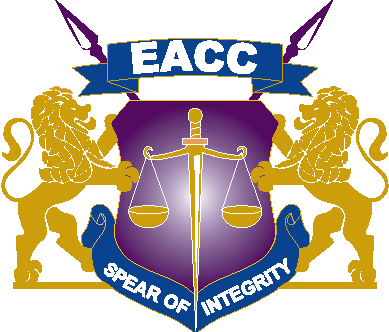 TENDER DOCUMENTFORPROCUREMENT FOR THE PROVISION OF                      MEDIA MONITORING AND ANALYSIS REPORTING SERVICEEACC/T/04/2021-2022CLOSING DATE: 26th October, at 10:00AM                                                    IFMIS NO. 895938INTEGRITY CENTREValley Rd/Jakaya Kikwete Rd JunctionP.O Box 61130-00200, Nairobi, KenyaTel: 2717318/310722 fax 254 (020) 2719757Email: eacc@integrity.go.keTABLE OF CONTENTS                                INVITATION TO TENDERPROCURING ENTITY: ETHICS AND ANTI- CORRUPTION COMMISSIONDate: 13TH October, 2021Re: TENDER NO. EACC/T/04/2021-2022 PROCUREMENT FOR THE PROVISION OF MEDIA MONITORING & ANALYSIS REPORTING SERVICESThe Ethics and Anti-Corruption Commission (EACC) invites sealed bids from eligible Tenderers for the Procurement for the Provision of Media Monitoring and analysis reporting services. Interested eligible candidates may obtain further information from and inspect the tender documents during office hours 8 am and 5 pm starting from the date of advert at the office of: Secretary / Chief Executive Officer Ethics and Anti-Corruption Commission INTEGRITY CENTRE Valley Rd/Jakaya Kikwete Rd Junction Tel: 0709781000 / 0730997000 fax 254 (020) 2240954 Email: supply-chain@integrity.go.keTendering will be conducted under open competitive method National using a standardized tender document. Tendering is open to all qualified and interested Tenderers. A complete set of tender documents may be viewed and downloaded free of charge from the Commission’s website   www.eacc.go.ke or IFMIS suppliers’ portal supplier.treasury.go.ke. Tenderers who download the tender document must forward their particulars immediately facilitate any further clarification or addendum to            Email: supply-chain@integrity.go.keAll Tenders must be accompanied by a Tender Security of Kenya Shilling 100,000.00 in the form of Bank guarantee from a Financial Institution approved and Licensed by the Central Bank of Kenya and valid for 150 Days from date of tender closure. The ORIGINAL Tender Security to be submitted MANUALY and dropped at the Tender Box Located in ground floor-Integrity centre on or before the closing date and Bidders MUST attach Scanned copies of the Bid security together with the other documents in IFMIS as stated in each bid document.Completed tender documents MUST be submitted through the IFMIS system so as to reach: The Secretary/Chief Executive OfficerEthics and Anti-Corruption CommissionP. O. Box 61130-00200NAIROBI On or before 26th October, 2021 at 10.00 am.The IFMIS will automatically lock out at the time and date of tender closing Tenders will be opened immediately after the deadline date and time specified above or any dead line date and time specified later. There will be NO physical opening of the Tenders.              MANUAL SUBMISSIONS will NOT be accepted.THE SECRETARY/CEO,ETHICS AND ANTI-CORRUPTION COMMISSION.EACC adheres to high standards of integrity in its business operations. Report any unethical behavior immediately to any of the provided anonymous hotline service.Phone: 0202717473; Email: eacc@integrity.go.keWebsite: www.eacc.go.ke / report corruptionPART 1 - TENDERING PROCEDURESSECTION I -INSTRUCTIONS TO TENDERERSGeneralScope of TenderThis tendering document is for the delivery of Non-Consulting Services, as speciﬁed in Section V, Procuring Entity's Requirements. The name, identiﬁcation and number of this tender are speciﬁed in the TDS.Throughout this tendering document:The terms:The term “in writing” means communicated in written form (e.g., by mail, e-mail, fax, including if speciﬁed in the TDS, distributed or received through the electronic- procurement system used by the Procuring Entity) with proof of receipt;if the contexts or esquires, “singular” means “plural” and vice versa; and“Day” means calendar day, unless otherwise speciﬁed as “Business Day”. A Business Day is any day that is an ofﬁcial working day of the Procuring Entity. It excludes the Procuring Entity's ofﬁcial public holidays.The successful Tenderer will be expected to complete the performance of the Services by the Intended Completion Date provided in the TDS.Fraud and Corruption3.1	The Procuring Entity requires compliance with the provisions of the Public Procurement and Asset Disposal Act, 2015 (the Act), Section 62 “Declaration not to engage in corruption”. The tender submitted by a person shall include a declaration that the person shall not engage in any corrupt or fraudulent practice and a declaration that the person or his or her sub-contractors are not debarred from participating in public procurement proceedings.3.2	The Procuring Entity requires compliance with the provisions of the Competition Act 2010, regarding collusive practices in contracting. Any tenderer found to have engaged in collusive conduct shall be disqualiﬁed and criminal and/or civil sanctions may be imposed. To this effect, Tenders shall be required to complete and sign the “Certiﬁcate of Independent Tender Determination” annexed to the Form of Tender.3.3	 Unfair Competitive Advantage - Fairness and transparency in the tender process require that the ﬁrms or their Afﬁliates competing for a speciﬁc assignment do not derive a competitive advantage from having provided consulting services related to this tender. To that end, the Procuring Entity shall indicate in the TDS and make available to all the ﬁrms together with this tender document all Information that would in that respect gives such ﬁrm any unfair competitive advantage over   competing ﬁrms.3.4 	 Unfair Competitive Advantage-Fairness and transparency in the tender process require that the Firms or their Afﬁliates competing for a speciﬁc assignment do not derive a competitive advantage from having provided consulting services related to this tender. The Procuring Entity shall indicate in the TDS ﬁrms (if any) that provided consulting services for the contract being tendered for. The Procuring Entity shall check whether the owners or controllers of the Tenderer are same as those that provided consulting services. The Procuring Entity shall, upon request, make available to any tenderer information that would give such ﬁrm unfair competitive advantage over competing ﬁrms.Eligible TenderersA Tenderer may be a ﬁrm that is a private entity, a state-owned entity or institution subject to ITT 4.6, or any combination of such entities in the form of a Joint Venture (JV) under an existing agreement or with the intent to enter into such an agreement supported by a Form of intent. In the case of a joint venture, all members shall be jointly and severally liable for the execution of the entire Contract in accordance with the Contract terms. The JV shall nominate a Representative who shall have the authority to conduct all business for and on behalf of any and all the members of the JV during the Tendering process and, in the event the JV is awarded the Contract, during contract execution. Members of a joint venture may not also make an individual tender, be a sub contract or in a separate tender or be part of another joint venture for the purposes of the same Tender. The maximum number of JV members shall be speciﬁed in the TDS.Public Ofﬁcers, of the Procuring Entity, their Spouses, Child, Parent, Brothers or Sister. Child, Parent, Brother or Sister of a Spouse in which they have a substantial or controlling interest shall not be eligible to tender or be awarded contract. Public Ofﬁcers are also not allowed to participate in any procurement proceedings.A Tenderer shall not have a conﬂict of interest. Any Tenderer found to have a conﬂict of interest shall be disqualiﬁed. A Tenderer may be considered to have a conﬂict of interest for the purpose of this Tendering process, if the Tenderer:Directly or indirectly controls, is controlled by or is under common control with another Tenderer; orReceives or has received any direct or indirect subsidy from another Tenderer; orhas the same legal representative as another Tenderer; orhas a relationship with another Tenderer, directly or through common third parties, that puts it in a position to inﬂuence the Tender of another Tenderer, or inﬂuence the decisions of the Procuring Entity regarding this Tendering process; ororanyofitsafﬁliatesparticipatedasaconsultantinthepreparationoftheProcuringEntity'sRequirements (including Activities Schedules, Performance Speciﬁcations and Drawings) for the Non-Consulting Services that are the subject of the Tender; oror any of its afﬁliates has been hired (or is proposed to be hired) by the Procuring Entity or Procuring Entity for the Contract implementation; orwould be providing goods, works, or non-consulting services resulting from or directly related to consulting services for the preparation or implementation of the project speciﬁed in the TDS ITT 2. 1 that it provided or were provided by any afﬁliate that directly or indirectly controls, is controlled by, or is under common control with that ﬁrm; orhas a close business or family relationship with a professional staff of the Procuring Entity or of the project implementing agency, who:are directly or in directly involved in the preparation of the tendering document or speciﬁcations of the contract, and/or the Tender evaluation process of such contract; orWould be involved in the implementation or supervision of such contract unless the conﬂicts teeming from such relationship has been resolved in a manner acceptable to the Procuring Entity throughout the procurement process and execution of the Contract.A ﬁrm that is a Tenderer (either individually or as a JV member) shall not participate in more than one tender, except for permitted alternative Tenders. This includes participation as a subcontractor. Such participation shall result in the disqualiﬁcation of all Tenders in which the ﬁrm is involved. A ﬁrm that is not a Tenderer or a JV member may participate as a sub-contractor in more than one Tender.A Tenderer may have the nationality of any country, subject to the restrictions pursuant to ITT 4 .9.A Tenderer that has been sanctioned by PPRA or are under a temporary suspension or a debarment imposed by any other entity of the Government of Kenya shall be ineligible to be pre-qualiﬁed for, initially selected for, tender for, propose for, or be awarded a contract during such period of sanctioning. The list of debarred ﬁrms and individuals is available at the PPRA Website www.ppra.go.keTenderers that are state-owned enterprises or institutions in Kenya may be eligible to compete and be awarded a Contract(s) only if they can establish that they: (i) are legally and ﬁnancially autonomous; (ii) operate under Commercial law; and (iii) are not under supervision of the Procuring Entity.Firms and individuals may be ineligible if (a) as a matter of law or ofﬁcial regulations, Kenya prohibits commercial relations with that country, or (b) by an act of compliance with a decision of the United Nations Security Council take under Chapter VII of the Charter of the United Nations, Kenya prohibits any import of goods or contracting of works or services from that country, or any payments to any country, person or entity in that country.A Tenderer shall be deemed to have the nationality of a country if the Tenderer is constituted, incorporated or registered in and operates in conformity with the provisions of the laws of that country, as evidenced by its articles of incorporation (or equivalent documents of constitution or association) and its registration documents, as the case may be. This criterion also shall apply to the determination of the nationality of proposed subcontractors or sub consultants for any part of the Contract including related Services.Foreign tenderers are required to source at least forty (40%) percent of their contract inputs (in supplies, subcontracts and labor) from national suppliers and contractors. To this end, a foreign tenderer shall provide in its tender documentary evidence that this requirement is met. Foreign tenderers not meeting this criterion will be automatically disqualiﬁed. Information required to enable the Procuring Entity determine if this condition is met shall be provided in for this purpose is be provided in “SECTION III-EVALUATION AND QUALIFICATION CRITERIA, Item 9”.Pursuant to the eligibility requirements of ITT 4.10, a tender is considered a foreign tenderer, if the tenderer is not registered in Kenya or if the tenderer is registered in Kenya and has less than 51 percent ownership by Kenyan citizens.  JVs are considered as foreign tenderers if the individual member ﬁrms are not registered in Kenya or if are registered in Kenya and have less than 51 percent ownership by Kenyan citizens. The JV shall not sub contract to foreign ﬁrms more than 10 percent of the contract price, excluding provisional sums.The Competition Act of Kenya requires that ﬁrms wishing to tender as Joint Venture undertakings which may prevent, distort or lessen competition in provision of services are prohibited unless they are exempt in accordance with the provisions of Section 25 of the Competition Act, 2010. JVs will be required to seek for exemption from the Competition Authority. Exemption shall not be a condition for tender, but it shall be a condition of contract award and signature. A JV tenderer shall be given opportunity to seek such exemption as a condition of award and signature of contract.  Application for exemption from the Competition Authority of Kenya may be accessed from the website www.cak.go.keA Tenderer may be considered ineligible if he/she offers goods, works and production processes with characteristics that have been declared by the relevant national environmental protection agency or by other competent authority as harmful to human beings and to the environment shall not be eligible for procurement.A Kenyan tenderer shall be eligible to tender if it provides evidence of having fulﬁlled his/her tax obligations by producing a valid tax compliance certiﬁcate or tax exemption certiﬁcate is sued by the Kenya Revenue Authority.Qualiﬁcation of the TendererAll Tenderers shall provide in Section IV, Tendering Forms, a preliminary description of the proposed work method and schedule, including drawings and charts, as necessary.5.2 	In the event that pre-qualiﬁcation of Tenderers has been undertaken as stated in ITT 18.3, the provisions on qualiﬁcations of the Section III, Evaluation and Qualiﬁcation Criteria shall not apply.B.	Contents of Tendering DocumentSections of Tendering DocumentThe tendering document consists of Parts 1, 2, and 3, which include all the sections indicated below and should be read in conjunction with any Addenda issued in accordance with 10.PART 1: Tendering ProceduresSection I - Instructions to Tenderers (ITT)Section II - Tender Data Sheet (TDS)Section III - Evaluation and Qualiﬁcation CriteriaSection IV - Tendering FormsPART 2: Procuring Entity's RequirementsSection V-Procuring Entity's RequirementsPART 3: ContractSection VI - General Conditions of Contract (GCC)Section VII - Special Conditions of Contract (SCC)Section VIII - Contract FormsThe Invitation to Tender (ITT) notice or the notice to pre-qualify Tenderers, as the case may be, issued by the Procuring Entity is not part of this tendering document.Unless obtained directly from the Procuring Entity, the Procuring Entity is not responsible for the completeness of the document, responses to requests for clariﬁcation, the Minutes of the pre-Tender meeting (if any), or Addenda to the tendering document in accordance with ITT 10. In case of any contradiction, documents obtained directly from the Procuring Entity shall prevail.6.4 	The Tenderer is expected to examine all instructions, forms, terms, and speciﬁcations in the tendering document and to furnish with its Tender all information or documentation as is required by the tendering document.Site VisitThe Tenderer, at the Tenderer's own responsibility and risk, is encouraged to visit and examine and inspect the Site of the Required Services and its surroundings and obtain all information that may be necessary for preparing the Tender and entering in to a contract for the Services. The costs of visiting the Site shall beat the Tenderer's own expense.Pre-Tender MeetingThe Procuring Entity shall specify in the TDS if a pre-tender conference will be held, when and where. The Procuring Entity shall also specify in the TDS if a pre-arranged pretender site visit will be held and when. The Tenderer's designated representative is invited to attend a pre-arranged pretender visit of the site of the works. The purpose of the meeting will be to clarify issues and to answer questions on any matter that may be raised at that stage.The Tenderer is requested to submit any questions in writing, to reach the Procuring Entity not later than the period speciﬁed in the TDS before the meeting.Minutes of the pre-Tender meeting and the pre-arranged pre tender visit of the site of the service, if applicable, including the text of the questions asked by Tenderers and the responses given, together with any responses prepared after the meeting, will be transmitted promptly to all Tenderers who have acquired the Tender Documents in accordance with ITT6.3. Minutes shall not identify the source of the questions asked.The Procuring Entity shall also promptly publish anonymized (no names) Minutes of the pre-Tender meeting and the pre-arranged pretender visit of the site of the service at the web page identiﬁed in the TDS. Any modiﬁcation to the Tender Documents that may become necessary as a result of the pre-Tender meeting shall be made by the Procuring Entity exclusively through the issue of an Addendum pursuant to ITT10 and not through the minutes of the pre-Tender meeting. Nonattendance at the pre-Tender meeting will not be a cause for disqualiﬁcation of a Tenderer.Clariﬁcation of Tender DocumentsA Tenderer requiring any clariﬁcation of the Tender Document shall contact the Procuring Entity in writing at the Procuring Entity's address speciﬁed in the TDS or raise its enquiries during the pre-Tender meeting and the pre- arranged pretender visit of the site of the Service if provided for in accordance with ITT 8.4. The Procuring Entity will respond in writing to any request for clariﬁcation, provided that such request is received no later than the period speciﬁed in the TDS prior to the deadline for submission of tenders. The Procuring Entity shall forward copies of its response to all tenderers who have acquired the Tender Documents in accordance with ITT 6.3, including a description of the inquiry but without identifying its source. If so speciﬁed in the TDS, the Procuring Entity shall also promptly publish its response at the webpage identiﬁed in the TDS. Should the clariﬁcation result in changes to the essential elements of the Tender Documents, the Procuring Entity shall amend the Tender Documents appropriately following the procedure under ITT 8.4.Amendment of Tender DocumentsAt any time prior to the deadline for submission of Tenders, the Procuring Entity may amend the Tendering document by issuing addenda.Any addendum issued shall be part of the tendering document and shall be communicated in writing to all who have obtained the tendering document from the Procuring Entity in accordance with ITT 6.3. The Procuring Entity shall also promptly publish the addendum on the Procuring Entity's web page in accordance with ITT 8.4.To give prospective Tenderers reasonable time in which to take an addendum into account in preparing their Tenders, the Procuring Entity shall extend, as necessary, the deadline for submission of Tenders, in accordance with ITT 24.2 below.C. Preparation of TendersCost of TenderingThe Tenderer shall bear all costs associated with the preparation and submission of its Tender, and the Procuring Entity shall not be responsible or liable for those costs, regardless of the conduct or outcome of the Tendering process.Language of TenderThe Tender as well as all correspondence and documents relating to the Tender exchanged by the Tenderer and the Procuring Entity shall be written in the English language. Supporting documents and printed literature that are part of the Tender may be in another language provided they are accompanied by an accurate translation of the relevant passages into the English language, in which case, for purposes of interpretation of the Tender, such translation shall govern.Documents Comprising the TenderThe Tender shall comprise the following:Form of Tender prepared in accordance with ITT 14;Schedules: priced Activity Schedule completed in accordance with ITT 14 and ITT 16;Tender Security or Tender-Securing Declaration in accordance with ITT 21.1;Alternative Tender: if permissible in accordance with ITT 15;Authorization: written conﬁrmation authorizing the signatory of the Tender to commit the Tenderer, in accordance with ITT 22.3;Qualiﬁcations: documentary evidence in accordance with ITT 19 establishing the Tenderer's qualiﬁcations to perform the Contract if its Tender is accepted;Tenderer's Eligibility: documentary evidence in accordance with ITT 19 establishing the Tenderer's eligibility to Tender;Conformity: documentary evidence in accordance with ITT 18, that the Services conform to the tendering document; andAny other document required in the TDS. 	The Tenderer shall chronologically serialize pages of all tender documents submitted.In addition to the requirements under ITT 13.1, Tenders submitted by a JV shall include a copy of the Joint Venture Agreement entered into by all members. Alternatively, a Form of intent to execute a Joint Venture Agreement in the event of a successful Tender shall be signed by all members and submitted with the Tender, together with a copy of the proposed Agreement.13.3 	The Tenderer shall furnish in the Form of Tender information on commissions and gratuities, if any, paid or to be paid to agents or any other party relating to this Tender.Form of Tender and Activity ScheduleThe Form of Tender and priced Activity Schedule shall be prepared using the relevant forms furnished in Section IV, Tendering Forms. The forms must be completed without any alterations to the text, and no substitutes shall be accepted except as provided under ITT 22.3. All blank spaces shall be ﬁlled in with the information requested.14.2	The Tenderer shall furnish in the Form of Tender information on commissions and gratuities, if any, paid or to be paid to agents or any other party relating to this Tender.Alternative TendersUnless otherwise indicated in the TDS, alternative Tenders shall not be considered. If alternatives are permitted, only the technical alternatives, if any, of the Best Evaluated Tender shall be considered by the Procuring Entity.When alternative times for completion are explicitly invited, a statement to that effect will be included in the TDS and the method of evaluating different time schedules will be described in Section III, Evaluation and Qualiﬁcation Criteria.When speciﬁed in the TDS, Tenderers a reemitted to submit alternative technical solutions for speciﬁed parts of the Services, and such parts will be identiﬁed in the TDS, as will the method for their evaluating, and described in Section VII, Procuring Entity's Requirements.Tender Prices and DiscountsThe prices and discounts (including any price reduction) quoted by the Tenderer in the Form of Tender and in the Activity Schedule (s) shall conform to the requirements speciﬁed below.All lots (contracts) and items must be listed and priced separately in the Activity Schedule(s).The Contract shall be for the Services, as described in Appendix A to the Contract and in the Speciﬁcations (or Terms of Reference), based on the priced Activity Schedule, sub mitted by the Tenderer.The Tenderer shall quote any discounts and indicate the methodology for their application in the Form of Tender in accordance with ITT 16.1.The Tenderer shall ﬁll in rates and prices for all items of the Services described in the in Speciﬁcations (or Terms of Reference), and listed in the Activity Schedule in Section VII, Procuring Entity's Requirements. Items for which no rate or price is entered by the Tenderer will not be paid for by the Procuring Entity when executed and shall be deemed covered by the other rates and prices in the Activity Schedule.All duties, taxes, and other levies payable by the Service Provider under the Contract, or for any other cause, as of the date 30 days prior to the deadline for submission of Tenders, shall be included in the total Tender price submitted by the Tenderer.If provided for in the TDS, the rates and prices quoted by the Tenderer shall be subject to adjustment during the performance of the Contract in accordance with and the provisions of Clause 6.6 of the General Conditions of Contract and / or Special Conditions of Contract. The Tenderer shall submit with the Tender all the information required under the Special Conditions of Contract and of the General Conditions of Contract.For the purpose of determining the remuneration due for additional Services, a breakdown of the lump-sum price shall be provided by the Tenderer in the form of Appendices D and E to the Contract.Currencies of Tender and PaymentThe currency of the Tender and the currency of payments shall be Kenya Shillings.Documents Establishing Conformity of Services18.1	To establish the conformity of the Non-Consulting Services to the tendering document, the Tenderer shall furnish as part of its Tender the documentary evidence that Services provided conform to the technical speciﬁcations and standards speciﬁed in Section VII, Procuring Entity's Requirements.18.2 	Standards for provision of the Non-Consulting Services are intended to be descriptive only and not restrictive. The Tenderer may offer other standards of quality provided that it demonstrates, to the Procuring Entity's satisfaction, that the substitutions ensure substantial equivalence or are superior to those speciﬁed in the Section VII, Procuring Entity's Requirements.18.3	Tender to provide, as part of the data for qualiﬁcation, such information, including details of ownership, as shall be required to determine whether, according to the classiﬁcation established by the Procuring Entity, a Service provider or group of service providers. qualiﬁes for a margin of preference. Further the information will enable the Procuring Entity identify any actual or potential conﬂict of interest in relation to the procurement and/or contract management processes, or a possibility of collusion between tenderers, and thereby help to prevent any corrupt inﬂuence in relation to the procurement processor contract management.18.4	The purpose of the information described in ITT 18.3 above, overrides any claims to conﬁdentiality which a tenderer may have. There can be no circumstances in which it would be justiﬁed for a tenderer to keep information relating to its ownership and control conﬁdential where it is tendering to undertake public sector work and receive public sector funds. Thus, conﬁdentiality will not be accepted by the Procuring Entity as a justiﬁcation for a Tenderer's failure to disclose, or failure to provide required information on its ownership and control.18.4	The Tenderer shall provide further documentary proof, information or authorizations that the Procuring Entity may request in relation to ownership and control which information on any changes to the information which was provided by the tenderer under ITT18.3. The obligations to require this information shall continue for the duration of the procurement process and contract performance and after completion of the contract, if any change to the information previously provided may reveal a conﬂict of interest in relation to the award or management of the contract.All information provided by the tenderer pursuant to these requirements must be complete, current and accurate as at the date of provision to the Procuring Entity. In submitting the information required pursuant to these requirements, the Tenderer shall warrant that the information submitted is complete, current and accurate as at the date of submission to the Procuring Entity.If a tenderer fails to submit the information required by these requirements, its tenderer will be rejected. Similarly, if the Procuring Entity is unable, after taking reasonable steps, to verify to a reasonable degree the information submitted by a tenderer pursuant to these requirements, then the tender will be rejected.If information submitted by a tenderer pursuant to these requirements, or obtained by the Procuring Entity (whether through its own enquiries, through notiﬁcation by the public or otherwise), shows any conﬂict of interest which could materially and improperly beneﬁt the tenderer in relation to the procurement or contract management process, then:If the procurement process is still on going, the tenderer will be disqualiﬁed from the procurement process,if the contract has been awarded to that tenderer, the contract award will be set aside, pending the outcome of (iii),The tenderer will be referred to the relevant law enforcement authorities for investigation of whether the tenderer or any other persons have committed any criminal offence.If a tenderer submits information pursuant to these requirements that is in complete, inaccurate or out-of-date, or attempts to obstruct the veriﬁcation process, then the consequences  18.9 will ensue unless the tenderer can show to the reasonable satisfaction of the Procuring Entity that any such act was not material, or was due to genuine err or which was not attributable to the intentional act, negligence or recklessness of the tenderer.Documents Establishing the Eligibility and Qualiﬁcations of the TendererTo establish Tenderer's their eligibility in accordance with ITT4, Tenderers shall complete the Form of Tender, included in Section IV, Tendering Forms.The documentary evidence of the Tenderer's qualiﬁcation stopper form the Contract if its Tender is accepted shall establish to the Procuring Entity's satisfaction that the Tenderer meets each of the qualiﬁcation criterion speciﬁed in Section III, Evaluation and Qualiﬁcation Criteria.All Tenderers shall provide in Section IV, Tendering Forms, a preliminary description of the proposed methodology, work plan and schedule.In the event that pre-qualiﬁcation of Tenderers has been undertaken, only Tenders from prequaliﬁed Tenderers shall be considered for award of Contract. These qualiﬁed Tenderers should submit with their Tenders any information updating their original pre-qualiﬁcation applications or, alternatively, conﬁrm in their Tenders that the originally submitted pre-qualiﬁcation information remains essentially correct as of the date of Tender submission.If pre-qualiﬁcation has not taken place before Tendering, the qualiﬁcation criteria for the Tenderers are speciﬁed- in Section III, Evaluation and Qualiﬁcation Criteria.Period of Validity of TendersTenders shall remain valid for the Tender Validity period speciﬁed in the TDS. The Tender Validity period starts from the date ﬁxed for the Tender submission deadline date (as prescribed by the Procuring Entity in accordance with ITT 24.1). A Tender valid for a shorter period shall be rejected by the Procuring Entity as non-responsive.In exceptional circumstances, prior to the expiration of the Tender validity period, the Procuring Entity may request Tenderers to extend the period of validity of their Tenders. The request and the responses shall be made in writing. If a Tender Security is requested in accordance with ITT20, it shall also be extended for a corresponding period. A Tenderer may refuse the request without forfeiting its Tender Security. A Tenderer granting the request shall not be required or permitted to modify its Tender.Tender SecurityThe Tenderer shall furnish as part of its Tender, either a Tender-Securing Declaration or a Tender security, as speciﬁed in the TDS, in original form and, in the case of a Tender Security, in the amount and currency speciﬁed in the TDS.A Tender Securing Declaration shall use the form included in Section IV, Tendering Forms.If a Tender Security is speciﬁed pursuant to ITT 21.1, from a reputable source, and an eligible country and shall be in any of the following forms at the Tenderer's option:cash;a bank guarantee;a guarantee by an insurance company registered and licensed by the Insurance Regulatory Authority listed by  the Authority; ora guarantee issued by a ﬁnancial institution approved and licensed by the Central Bank of Kenya,If a Tender Security is speciﬁed pursuant to ITT 20.1, any Tender not accompanied by a substantially responsive Tender Security shall be rejected by the Procuring Entity as non-responsive.If a Tender Security is speciﬁed pursuant to ITT 21.1, the Tender Security of unsuccessful Tenderers shall be returned as promptly as possible upon the successful Tenderer's signing the contract and furnishing the Performance Security pursuant to ITT 46. The Procuring Entity shall also promptly return the tender security to the tenderers where the procurement proceedings are terminated, all tenders were determined non-responsive or a bidder declines to extend tender validity period.The Tender Security of the successful Tenderer shall be returned as promptly as possible once the successful Tenderer has signed the Contract and furnished the required Performance Security.The Tender Security may be forfeited or the Tender-Securing Declaration executed:If a Tenderer withdraw sits Tender during the period of Tender validity speciﬁed by the Tenderer in the Form of Tender, or any extension there to provide by the Tenderer; orif the successful Tenderer fails to:sign the Contract in accordance with ITT 46; orFurnish a performance security in accordance with ITT 47.Where tender securing declaration is executed, the Procuring Entity shall recommend to the PPRA that PPRA debars the Tenderer from participating in public procurement as provided in the law.The Tender Security or Tender-Securing Declaration of a JV must be in the name of the JV that submits the Tender. If the JV has not been legally constituted into a legally enforceable JV at the time of Tendering, the Tender security or Tender-Securing Declaration shall be in the names of all future members as named in the Form of intent referred to in ITT 4.1 and ITT 13.2.A tenderer shall not issue a tender security to guarantee itself.Format and Signing of TenderThe Tenderer shall prepare one original of the documents comprising the Tender as described in  13, bound with the volume containing the Form of Tender, and clearly marked “Original. “In addition, the Tenderer shall submit copies of the Tender, in the number speciﬁed in the , and clearly marked as “Copies. “In the event of discrepancy between them, the original shall prevail.Tenderers shall mark as “CONFIDENTIAL “information in their Tenders which is conﬁdential to their business. This may include proprietary information, trade secrets, or commercial or ﬁnancially sensitive information.The original and all copies of the Tender shall be typed or written in indelible ink and shall be signed by a person or persons duly authorized to sign on behalf of the Tenderer. This authorization shall consist of a written conﬁrmation as speciﬁed in the TDS and shall be attached to the Tender. The name and position held by each person signing the authorization must be typed or printed below the signature. All pages of the Tender where entries or amendments have been made shall be signed or initialed by the person signing the Tender.In case the Tenderer is a JV, the Tender shall be signed by an authorized representative of the JV on behalf of the JV, and so as to be legally binding on all the members as evidenced by a power of attorney signed by their legally authorized representatives.Any inter-lineation, erasures, or overwriting shall be valid only if they are signed or initialed by the person signing the Tender.D.	Submission and Opening of TendersSealing and Marking of TendersDepending on the sizes or quantities or weight of the tender documents, a tenderer may use an envelope, package or container. The Tenderer shall deliver the Tender in a single sealed envelope, or in a single sealed package, or in a single sealed container bearing the name and Reference number of the Tender, addressed to the Procuring Entity and a warning not to open before the time and date for Tender opening date. Within the single envelope, package or container, the Tenderer shall place the following separate, sealed envelopes:in an envelope or package or container marked “ORIGINAL”, all documents comprising the Tender, as described in ITT13; andin an envelope or package or container marked “COPIES”, all required copies of the Tender; andif alternative Tenders are permitted in accordance with ITT15, and if relevant:in an envelope or package or container marked “ORIGINAL–ALTERNATIVE TENDER”, the alternative Tender; andin the envelope or package or container marked “COPIES- ALTERNATIVE TENDER”, all required copies of the alternative Tender.The inner envelopes or packages or containers shall:Bear the name and address of the Procuring Entity.Bear  the name and address  of the Tenderer; andBear the name and Reference number of the Tender.If an envelope or package or container is not sealed and marked as required, the Procuring Entity will assume no responsibility for the misplacement or premature opening of the Tender. Tenders misplaced or opened prematurely will not be accepted.Deadline for Submission of TendersTenders must be received by the Procuring Entity at the address and no later than the date and time speciﬁed in the TDS. When so speciﬁed in the TDS, Tenderers shall have the option of submitting their Tenders electronically. Tenderers submitting Tenders electronically shall follow the electronic Tender submission procedures speciﬁed in the TDS.The Procuring Entity may, at its discretion, extend the deadline for the submission of Tenders by amending the tendering document in accordance with ITT9, in which case all rights and obligations of the Procuring Entity and Tenderers previously subject to the deadline shall thereafter be subject to the deadline as extended.Late TendersThe Procuring Entity shall not consider any Tender that arrives after the dead line for submission of Tenders, in accordance with ITT 24. Any Tender received by the Procuring Entity after the deadline for submission of Tenders shall be declared late, rejected, and returned un opened to the Tenderer.Withdrawal, Substitution and Modiﬁcation of TendersA Tenderer may withdraw, substitute, or modify its Tender after it has been submitted by sending a written notice, duly signed by a n authorized representative, and shall include a copy of the authorization (the power of attorney) in accordance with ITT 21.3, (except that withdrawal notices do not require copies). The corresponding substitution or modiﬁcation of the Tender must accompany the respective written notice. All notices must be:Prepared and submitted in accordance with ITT 21 and ITT 22 (except that withdrawal notices do not require copies), and in addition, the respective envelopes shall be clearly marked “WITHDRAWAL,” “SUBSTITUTION,” or “MODIFICATION;” andReceived by the Procuring Entity prior to the deadline prescribed for submission of Tenders, in accordance with ITT 23.Tenders requested to be withdrawn in accordance with ITT 25.1 shall be returned unopened to the Tenderers.No Tender may be withdrawn, substituted, or modiﬁed in the interval between the deadline for submission of Tenders and the expiration of the period of Tender validity speciﬁed by the Tenderer on the Form of Tender or any extension thereof.Tender OpeningExcept as in the cases speciﬁed in ITT 23 and ITT 25.2, the Procuring Entity shall, at the Tender opening, publicly open and read out all Tenders received by the deadline at the date, time and place speciﬁed in the TDS in the presence of Tenderers' designated representatives and anyone who choose to attend. Any speciﬁc electronic Tender opening procedures required if electronic tendering is permitted in accordance with ITT 23.1 shall be as speciﬁed in the TDS.First, envelopes marked “WITHDRAWAL” shall be opened and read out and the envelope with the corresponding Tender shall not be opened, but returned to the Tenderer. If the withdrawal envelope does not contain a copy of the “power of attorney” conﬁrming the signature as a person duly authorized to sign on behalf of the Tenderer, the corresponding Tender will be opened. No Tender withdrawal shall be permitted unless the corresponding withdrawal notice contains a valid authorization to request the withdrawal and is read out at Tender opening.Next, envelopes marked “SUBSTITUTION” shall be opened and read out and exchanged with the corresponding Tender being substituted, and the substituted Tender shall not be opened, but returned to the Tenderer. No Tender substitution shall be permitted unless the corresponding substitution notice contains a valid authorization to request the substitution and is read out at Tender opening.Next, envelopes marked “MODIFICATION” shall be opened and read out with the corresponding Tender. No Tender modiﬁcation shall be permitted unless the corresponding modiﬁcation notice contains a valid authorization to request the modiﬁcation and is read out at Tender opening.Next, all remaining envelopes shall be opened one at a time, reading out: the name of the Tenderer and whether there is a modiﬁcation; the total Tender Prices, per lot (contract) if applicable, including any discounts andalternative Tenders; the presence or absence of a Tender Security or Tender-Securing Declaration, if required; and any other details as the Procuring Entity may consider appropriate.Only Tenders, alternative Tenders and discounts that are opened and read out at Tender opening shall be considered further. The Form of Tender and the priced Activity Schedule are to be initialed by representatives of the Procuring Entity attending Tender opening in the manner speciﬁed in the TDS.The Procuring Entity shall neither discuss the merits of any Tender nor reject any Tender (except for late Tenders, in accordance with ITT25.1).The Procuring Entity shall prepare are cord of the Tender opening that shall include, as a minimum:The name of the Tenderer and whether there is a withdrawal, substitution, or modiﬁcation;The Tender Price, per lot (contract) if applicable, including any discounts; andany alternative Tenders;The presence or absence of a Tender Security or Tender-Securing Declaration, if one was required.Number of pages of each tender document submittedThe Tenderers' representatives who a rep resent shall be requested to sign the record. The omission of a Tenderer's signature on the record shall not invalidate the contents and effect of the record. A copy of the tender opening register shall be distributed to Tenderer upon request.E.	Evaluation and Comparison of TendersConﬁdentialityInformation relating to the evaluation of Tenders and recommendation of contract award, shall not be disclosed to Tenderers or any other persons not ofﬁcially concerned with the Tendering process until information on the Intention to Award the Contract is transmitted to all Tenderers in accordance with ITT 42.Any effort by a Tenderer to inﬂuence the Procuring Entity in the evaluation or contract award decisions may result in the rejection of its Tender.Notwithstanding ITT 28.2, from the time of Tender opening to the time of Contract Award, if any Tenderer wishes to contact the Procuring Entity on any matter related to the Tendering process, it should do so in writing.Clariﬁcation of TendersTo assist in the examination, evaluation, and comparison of Tenders, and qualiﬁcation of the Tenderers, the Procuring Entity may, at the Procuring Entity's discretion, ask any tenderer for clariﬁcation of its Tender including break downs of the prices in the Activity Schedule, and other information that the Procuring Entity may require. Any clariﬁcation submitted by a Tenderer in respect to its Tender and that is not in response to a request by the Procuring Entity shall not be considered. The Procuring Entity's request for clariﬁcation and the response shall be in writing. No change, including any voluntary increase or decrease, in the prices or substance of the Tender shall be sought, offered, or permitted, except to conﬁrm the correction of arithmetic errors discovered by the Procuring Entity in the evaluation of the Tenders, in accordance with ITT32.If a Tenderer does not provide clariﬁcations of its Tender by the date and time set in the Procuring Entity's request for clariﬁcation, its Tender may be rejected.Deviations, Reservations, and OmissionsDuring the evaluation of Tenders, the following deﬁnitions apply:“Deviation” is a departure from the requirements speciﬁed in the tendering document;“Reservation” is the setting of limiting conditions or withholding from complete acceptance of the requirements speciﬁed in the tendering document; and“Omission” is the failure to submit part or all of the information or documentation required in the tendering document.Determination of ResponsivenessThe Procuring Entity's determination of a Tender's responsiveness is to be based on the contents of the Tender itself, as deﬁned in ITT 12.A substantially responsive Tender is one that meets the requirements of the tendering document without material deviation, reservation, or omission. A material deviation, reservation, or omission is one that:If accepted, would:affect in any substantial way the scope, quality, or performance of the Non-Consulting Services speciﬁed in the Contract; orlimit in any substantial way, inconsistent with the tendering document, the Procuring Entity's rights or the Tenderer's obligations under the Contract; orif rectiﬁed, would unfairly affect the competitive position of other Tenderers presenting substantially responsive Tenders.The Procuring Entity shall examine the technical aspects of the Tender submitted in accordance with ITT 18and ITT 19, in particular, to conﬁrm that all requirements of Section VII, Procuring Entity's Requirements have been met without any material deviation or reservation, or omission.If a Tender is not substantially responsive to the requirements of tendering document, it shall be rejected by the Procuring Entity and may not subsequently be made responsive by correction of the material deviation, reservation, or omission.Provided that a Tender is substantially responsive, the Procuring Entity may waive any non-conformity in the Tender.Provided that a Tender is substantially responsive, the Procuring Entity may request that the Tenderer submit the necessary information or documentation, within a reasonable period of time, to rectify nonmaterial non- conformities or omissions in the Tender related to documentation requirements. Requesting information or documentation on such non-conformities shall not be related to any aspect of the price of the Tender. Failure of the Tenderer to comply with the request may result in the rejection of its Tender.Provided that a Tender is substantially responsive, the Procuring Entity shall rectify quantiﬁable nonmaterial non-conformities related to the Tender Price. To this effect, the Tender Price shall be adjusted, for comparison purposes only, to reﬂect the price of a missing or non-conforming item or component in the manner speciﬁed in the TDS.Arithmetical ErrorsThe tender sum as submitted and read out during the tender opening shall be absolute and ﬁnal and shall not be the subject of correction, adjustment or amendment in any way by any person or entity.Provided that the Tender is substantially responsive, the Procuring Entity shall handle errors on the following basis:Any error detected if considered a major deviation that affects the substance of the tender, shall lead to disqualiﬁcation of the tender as non-responsive.Any errors in the submitted tender arising from a miscalculation of unit price, quantity, subtotal and total bid price shall be considered as a major deviation that affects the substance of the tender and shall lead to disqualiﬁcation of the tender as non-responsive .andIf there is a discrepancy between words and ﬁgures, the amount in words shall prevail Tenderers shall be notiﬁed of any error detected in their bid during the notiﬁcation of a ward.Conversion to Single Currency33.1	For evaluation and comparison purposes, the currency(ies) of the Tender shall be converted into a single currency as speciﬁed in the TDS.Margin of Preference and ReservationsMargin of preference on local service providers may be allowed if it is deemed that the services require participation of foreign tenderers. If so allowed, it will be indicated in the TDS.Where it is intended to reserve the contract to speciﬁc groups under Small and Medium Enterprises, or enterprise of women, youth and /or persons living with disability, who are appropriately registered as such by the authority to be speciﬁed in the TDS, a procuring entity shall ensure that the invitation to tender speciﬁcally indicates that only businesses/ﬁrms belonging to the speciﬁed group are eligible to tender as speciﬁed in the TDS. Otherwise, if not so stated, the invitation will be open to all tenderers.Evaluation of TendersThe Procuring Entity shall use the criteria and methodologies listed in this ITT and Section III, Evaluation and Qualiﬁcation Criteria. No other evaluation criteria or methodologies shall be permitted. By applying the criteria and methodologies, the Procuring Entity shall determine the Best Evaluated Tender. This is the Tender of the Tenderer that meets the qualiﬁcation criteria and whose Tender has been determined to be:Substantially responsive to the tendering document; andThe lowest evaluated cost.In evaluating the Tenders, the Procuring Entity will determine for each Tender the evaluated Tender cost by adjusting the Tender price as follows:Price adjustment due to discounts offered in accordance with ITT 16.4;price adjustment due to quantiﬁable non material non-conformities in accordance with ITT 31.3;converting the amount resulting from applying (a) and (b) above, if relevant, to a single currency in accordance withITT33; andany additional evaluation factors speciﬁed in the TDS and Section III, Evaluation and Qualiﬁcation Criteria.The estimated effect of the price adjustment provisions of the Conditions of Contract, applied over the period of execution of the Contract, shall not be considered in Tender evaluation.In the case of multiple contracts or lots, Tenderers are allowed to tender for one or more lots and the methodology to determine the lowest evaluated cost of the lot (contract) and for combinations, including any discounts offered in the Form of Tender, is speciﬁed in Section III, Evaluation and Qualiﬁcation Criteria. For one or more lots (contracts). Each lot or contract will be evaluated in accordance with ITT35.5. The methodology to determine the lowest evaluated tenderer or tenderers based one lot (contract) or based on a combination of lots (contracts), will be speciﬁed in Section III, Evaluation and Qualiﬁcation Criteria. In the case of multiple lots or contracts, tenderer will be will be required to prepare the Eligibility and Qualiﬁcation Criteria Form for each Lot.Comparison of TendersThe Procuring Entity shall compare the evaluated costs of all substantially responsive Tenders established in accordance with ITT 35.2 to determine the Tender that has the lowest evaluated cost.Abnormally Low Tenders and Abnormally High Tenders Abnormally Low TendersAn Abnormally Low Tender is one where the Tender price, in combination with other elements of the Tender, appears so low that it raises material concerns as to the capability of the Tenderer in regards to the Tenderer's ability to perform the Contract for the offered Tender Price.In the event of identiﬁcation of a potentially Abnormally Low Tender, the Procuring Entity shall seek written clariﬁcations from the Tenderer, including detailed price analyses of its Tender price in relation to the subjectmatter of the contract, scope, proposed methodology, schedule, allocation of risks and responsibilities and any other requirements of the Tender document.After evaluation of the price analyses, in the event that the Procuring Entity determines that the Tenderer has failed to demonstrate its capability to perform the Contract for the offered Tender Price, the Procuring Entity shall reject the Tender.Abnormally High TendersAn abnormally high price is one where the tender price, in combination with other constituent elements of the Tender, appears unreasonably too high to the extent that the Procuring Entity is concerned that it (the Procuring Entity) may not be getting value for money or it may be paying too high a price for the contract compared with market prices or that genuine competition between Tenderers is compromised.In case of an abnormally high price, the Procuring Entity shall make a survey of the market prices, check if the estimated cost of the contract is correct and review the Tender Documents to check if he speciﬁcations, scope of work and conditions of contract are contributory to the abnormally high tenders. The Procuring Entity may also seek written clariﬁcation from the tenderer on the reason for the high tender price. The Procuring Entity shall proceed as follows:If the tender price is abnormally high based on wrong estimated cost of the contract, the Procuring Entity may accept or not accept the tender depending on the Procuring Entity's budget considerations.If speciﬁcations, scope of work and/or conditions of contract are contributory to the abnormally high tender prices, the Procuring Entity shall reject all tenders and may retender for the contract based on revised estimates, speciﬁcations, scope of work and conditions of contract, as the case maybe.If the Procuring Entity determines that the Tender Price is abnormally too high because genuine competition between tenderers is compromised (often due to collusion, corruption or other manipulations), the Procuring Entity shall reject all Tenders and shall institute or cause competent Government Agencies to institute an investigation on the cause of the compromise, before retendering.Unbalanced and/or Front-Loaded TendersIf in the Procuring Entity's opinion, the Tender that is evaluated as the lowest evaluated price is seriously unbalanced and/or front loaded, the Procuring Entity may require the Tenderer to provide written clariﬁcations. Clariﬁcations may include detailed price analyses to demonstrate the consistency of the tender prices with the scope of works, proposed methodology, schedule and any other requirements of the Tender document.After the evaluation of the information and detailed price analyses presented by the Tenderer, the Procuring Entity may as appropriate:Accept the Tender; orrequire that the total amount of the Performance Security be increased at the expense of the Tenderer to a level not exceeding 10% of the Contract Price; oragree on a payment mode that eliminates the inherent risk of the Procuring Entity paying too much for undelivered works; orReject the Tender.Qualiﬁcation of the TendererThe Procuring Entity shall determine to its satisfaction whether the Tenderer that is selected as having submitted the lowest evaluated cost and substantially responsive Tender is eligible and meets the qualifying criteria speciﬁed in Section III, Evaluation and Qualiﬁcation Criteria.The determination shall be based upon an examination of the documentary evidence of the Tenderer's qualiﬁcations submitted by the Tenderer, pursuant to ITT 18. The determination shall not take into consideration the qualiﬁcations of other ﬁrms such as the Tenderer's subsidiaries, parent entities, afﬁliates, subcontractors or any other ﬁrm(s)different from the Tenderer that submitted the Tender.An afﬁrmative determination shall be a prerequisite for award of the Contract to the Tenderer. A negative determination shall result in disqualiﬁcation of the Tender, in which event the Procuring Entity shall proceed to the Tenderer who offers a substantially responsive Tender with the next lowest evaluated cost to make a similar determination of that Tenderer's qualiﬁcations to perform satisfactorily.Procuring Entity's Right to Accept Any Tender, and to Reject Any or All TendersThe Procuring Entity reserves the right to accept or reject any Tender, and to annul the Tendering process and reject all Tenders at any time prior to Contract Award, without there by incurring any liability to Tenderers. In case of annulment, all Tenders submitted and speciﬁcally, Tender securities, shall be promptly returned to the Tenderers.F.	Award of ContractAward Criteria43.1	The Procuring Entity shall award the Contract to the successful tenderer whose tender has been determined to be the Lowest Evaluated Tender.Notice of Intention to enter in to a ContractUpon award of the contract and Prior to the expiry of the Tender Validity Period the Procuring Entity shall issue a Notiﬁcation of Intention to Enter into a Contract/Notiﬁcation of a ward to all tenderers which shall contain, at a minimum, the following information:The name and address of the Tenderer submitting the successful tender;The Contract price of the successful tender;a statement of the reason(s) the tender of the unsuccessful tenderer to whom the letter is addressed was unsuccessful, unless the price information in(c) above already reveals the reason;the expiry date of the Stand still Period; andinstructions on how to request a debrieﬁng and/or submit a complaint during the stand still period;Stand still PeriodThe Contract shall not be signed earlier than the expiry of a Standstill Period of 14 days to allow any dissatisﬁed tender to launch a complaint. Where only one Tender is submitted, the Standstill Period shall not apply.Where a Standstill Period applies, it shall commence when the Procuring Entity has transmitted to each Tenderer the Notiﬁcation of Intention to Enter in to a Contract with the successful Tenderer.Debrieﬁng by the Procuring EntityOn receipt of the Procuring Entity's Notiﬁcation of Intention to Enter into a Contract referred to in ITT 42, an unsuccessful tenderer may make a written request to the Procuring Entity for a debrieﬁng on speciﬁc issues or concerns regarding their tender. The Procuring Entity shall provide the debrieﬁng with in ﬁve days of receipt of the request.44.2 	Debrieﬁngs of unsuccessful Tenderers may be done in writing or verbally. The Tenderer shall bear its own costs of attending such a debrieﬁng meeting.Letter of AwardPrior to the expiry of the Tender Validity Period and upon expiry of the Standstill Period speciﬁed in ITT 43.1, upon addressing a complaint that has been ﬁled within the Standstill Period, the Procuring Entity shall transmit the Letter of Award to the successful Tenderer. The letter of award shall request the successful tenderer to furnish the Performance Security within 21 days of the date of the letter.Signing of ContractUpon the expiry of the fourteen days of the Notiﬁcation of Intention to enter into contract and upon the parties meeting their respective statutory requirements, the Procuring Entity shall send the successful Tenderer the Contract Agreement.Within fourteen (14) days of receipt of the Contract Agreement, the successful Tenderer shall sign, date, and return it to the Procuring Entity.The written contract shall be entered into within the period speciﬁed in the notiﬁcation of award and before expiry of the tender validity periodPerformance SecurityWithin twenty-one (21) days of the receipt of the Form of Acceptance from the Procuring Entity, the successful Tenderer, if required, shall furnish the Performance Security in accordance with the GCC 3.9, using for that purpose the Performance Security Form included in Section X, Contract Forms, or another Form acceptable to the Procuring Entity. If the Performance Security furnished by the successful Tenderer is in the form of a bond, it shall be issued by a bonding or insurance company that has been determined by the successful Tenderer to be acceptable to the Procuring Entity. A foreign institution providing a bond shall have a correspondent ﬁnancial institution located in Kenya, unless the Procuring Entity has agreed in writing that a correspondent ﬁnancial institution is not required.Failure of the successful Tenderer to submit the above-mentioned Performance Security or sign the Contract shall constitute sufﬁcient grounds for the annulment of the award and forfeiture of the Tender Security. In that event the Procuring Entity may award the Contract to the Tenderer offering the next Best Evaluated Tender.	Publication of Procurement ContractWithin fourteen days after signing the contract, the Procuring Entity shall publish the awarded contract at its notice boards and websites; and on the Website of the Authority. At the minimum, the notice shall contain the following information:Name and address of the Procuring Entity;Name and reference number of the contract being awarded, a summary of its scope and the selection method used;The name of the successful Tenderer, the ﬁnal total contract price, the contract duration.Dates of signature, commencement and completion of contract;Names of all Tenderers that submitted Tenders, and their Tender prices as read out at Tender opening.AdjudicatorThe Procuring Entity proposes the person named in the TDS to be appointed as adjudicator or under the Contract, at an hourly fee speciﬁed in the TDS, plus reimbursable expenses. If the Tenderer disagrees with this Tender, the Tenderer should so state in the Tender. If, in the Form of Acceptance, the Procuring Entity has not agreed on the appointment of the Adjudicator, the Adjudicator shall be appointed by the Appointing Authority designated in the Special Conditions of Contract at the request of either party.Procurement Related ComplaintThe procedures for making a Procurement-related Complaint are as speciﬁed in the TDS.SECTION II - TENDER DATA SHEET (TDS)The following speciﬁc data for the Non-Consulting Services to be procured shall complement, supplement, or amend the provisions in the Instructions to Tenderers (ITT). Whenever there is a conﬂict, the provisions here in shall prevail over those in ITT.SECTION III –  EVALUATION AND QUALIFICATION CRITERIAGeneral ProvisionWherever a Tenderer is required to state a monetary amount, Tenderers should indicate the Kenya Shilling equivalent using the rate of exchange determined as follows:For construction turnover or ﬁnancial data required for each year-Exchange rate prevailing on the last day of the respective calendar year (in which the amounts for that year are to be converted) was originally established.Value of single contract-Exchange rate prevailing on the date of the contract signature.Exchange rates shall be taken from the publicly available source identiﬁed in the ITT. Any error in determining the exchange rates in the Tender may be corrected by the Procuring Entity.This section contains the criteria that the Employer shall use to evaluate tender and qualify tenderers. No other factors, methods or criteria shall be used other than speciﬁed in this tender document. The Tenderer shall provide all the information requested in the forms included in Section IV, Tendering Forms. The Procuring Entity should use the Standard Tender Evaluation Report for Goods and Works for evaluating Tenders.Evaluation and contract award CriteriaThe Procuring Entity shall use the criteria and methodologies listed in this Section to evaluate tenders and arrive at the Lowest Evaluated Tender. The tender that (i) meets the qualiﬁcation criteria,(ii)has been determined to be substantially responsive to the Tender Documents, and(iii) is determined to have the Lowest Evaluated Tender price shall be selected for award of contract.Preliminary examination for Determination of ResponsivenessThe Procuring Entity will start by examining all tenders to ensure they meet in all respects the eligibility criteria and other mandatory requirements in the ITT, and that the tender is complete in all aspects in meeting the requirements provided for in the preliminary evaluation criteria outlined below. The Standard Tender Evaluation Report Document for Goods and Works for evaluating Tenders provides very clear guide on how to deal with review of these requirements. Tenders that do not pass the Preliminary Examination will be considered non- responsive and will not be considered further.TECHNICAL EVALUATION CRITERIAFINANCIAL EVALUATION Bidders who score below the 75 marks pass mark will be disqualified at this stage and not evaluated further.The bidder who attain a score of 75 Marks and over in the Technical Evaluation will proceed to the Financial evaluation process. Bidders whose financial proposal is the lowest shall be awarded the tender to provide the Media Monitoring and analysis reporting as per the TORs.Tender Evaluation (ITT  35)                           Price evaluation: in addition to the criteria listed in ITT 35.2 (a)–(d) the following                         criteria shall apply:Alternative Completion Times, if permitted under ITT 15.2, will be evaluated as follows:…………………N/A………………………………………………Alternative Technical Solutions for speciﬁed parts of the Works, if permitted under ITT 15.3, will be evaluated as follows:……………………………N/A………….............................................................…Other Criteria; if permitted under ITT 35.2 (e): …………………………………………....……………Multiple ContractsMultiple contracts will be permitted in accordance with ITT 35.4. Tenderers are evaluated on basis of Lots and the lowest evaluated tenderer identiﬁed for each Lot. The Procuring Entity will select one Option of the two Options listed below for award of Contracts.OPTION1If a tenderer wins only one Lot, the tenderer will be awarded a contract for that Lot, provided the tenderer meets  the Eligibility and Qualiﬁcation Criteria for that Lot.If a tenderer wins more than one Lot, the tender will be awarded contracts for all won Lots, provided the tenderer meets the aggregate Eligibility and Qualiﬁcation Criteria for all the Lots. The tenderer will be awarded the combination of Lots for which the tenderer qualiﬁes and the others will be considered for award to second lowest the tenderers.OPTION  2The Procuring Entity will consider all possible combinations of won Lots [contract(s)] and determine the combinationswiththelowestevaluatedprice.TenderswillthenbeawardedtotheTendererorTenderersinthe combinations provided the tenderer meets the aggregate Eligibility and Qualiﬁcation Criteria for all the won Lots.Alternative Tenders (ITT 15.1)An alternative if permitted under ITT 13.1, will be evaluated as follows:The Procuring Entity shall consider Tenders offered for alternatives as speciﬁed in Part 2- Procuring Entity's requirements. Only the technical alternatives, if any, of the Tenderer with the Best Evaluated Tender conforming to the basic technical requirements shall be considered by the Procuring Entity.MARGIN OF   PREFERENCE            Apply Margin of Preference, if so allowed to all evaluated and accepted tender as follows.If the TDS so speciﬁes, the Procuring Entity will grant a margin of preference of ﬁfteen percent (15%) to be loaded on evaluated prices of foreign tenderers, where the percentage of shareholding of Kenyan citizens is less than ﬁfty-one percent (51%).Contractors applying for such preference shall be asked to provide, as part of the data for qualiﬁcation, such information, including details of ownership, as shall be required to determine whether, according to the classiﬁcation established by the Procuring Entity, a particular contractor or group of contractor’s qualiﬁes for a margin of preference.After Tenders have been received and reviewed by the Procuring Entity, responsive Tenders shall be assessed to ascertain their percentage of shareholding of Kenyan citizens. Responsive tenders shall be classiﬁed into the following groups:Group A: tenders offered by Kenyan Contractors and other Tenderers where Kenyan citizens hold shares of over ﬁfty one percent (51%).Group B: tenders offered by foreign Contractors and other Tenderers where Kenyan citizens hold shares of less than ﬁfty one percent (51%).All evaluated tenders in each group shall, as a ﬁrst evaluation step, be compared to determine the lowest tender, and the lowest evaluated tender in each group shall be further compared with each other. If, as a result of this comparison, a tender from Group A is the lowest, it shall be selected for the award. If a tender from Group B is the lowest, an amount equal to the percentage indicated in Item 3.1 of the respective tender price, including unconditional discounts and excluding provisional sums and the cost of day works, if any, shall be added to the evaluated price offered in each ender from Group B. All tenders shall then be compared using new prices with added prices to Group Band the lowest evaluated tender from Group A. If the tender from Group A is still the lowest tender, it shall be selected for award. If not, the lowest evaluated tender from Group B based on the ﬁrst evaluation price shall be selected.Post qualiﬁcation and Contract ward (ITT 39), more speciﬁcally,In case the tender was subject to post-qualiﬁcation, the contract shall be awarded to the lowest evaluated tenderer, subject to conﬁrmation of pre-qualiﬁcation data, if so required.History of non-performing contracts:Tenderer and each member of JV in case the Tenderer is a JV, shall demonstrate that Non- performance of a contract did not occur because of the default of the Tenderer, or the member of a JV in the last	(specify years). The required information shall be furnished in the appropriate form.Pending LitigationFinancial position and prospective long-term proﬁtability of the Single Tenderer, and in the case the Tenderer is a JV, of each member of the JV, shall remain sound according to criteria established with respect to Financial Capability under Paragraph (i) above if all pending litigation will be resolved against the Tenderer. Tenderer shall provide information on pending litigations in the appropriate form.Litigation HistoryThere shall be no consistent history of court/arbitral award decisions against the Tenderer, in the last	(Specify   years). All parties to the contract shall furnish the information in the appropriate form about any litigation or arbitration resulting from contracts completed or ongoing under its execution over the year’s speciﬁed. A consistent history of awards against the Tenderer or any member of a JV may result in rejection of the tender.SECTION IV - TENDERING FORMSFORM OF TENDERINSTRUCTIONS TO TENDERERSThe Tenderer must prepare this Form of Tender on stationery with its letterhead clearly showing the Tenderer's complete name and business address.All italicized text is to help Tenderer in preparing this form.Tenderer must complete and sign CERTIFICATE OF INDEPENDENT TENDER DETERMINATION and the SELF DECLARATION OF THE TENDERER attached to this Form of Tender.The Form of Tender shall include the following Forms duly completed and signed by the Tenderer.Tenderer's Eligibility-Conﬁdential Business QuestionnaireCertiﬁcate of Independent Tender DeterminationSelf-Declaration of the TendererDate  of  this  Tender  submission:	[insert date (as day, month and year) of Tender submission]ITT No.:	[insert number of ITT process]Alternative No.:		[insert identiﬁcation No if this is a Tender f or an alternative] To:	[insert complete name of Procuring Entity]No reservations: We have examined and have no reservations to the tendering document, including Addenda issued in accordance with ITT9;Eligibility: We meet the eligibility requirements and have no conﬂict of interest in accordance with ITT4;Tender-Securing Declaration: We have not been suspended nor declared ineligible by the Procuring Entity based on execution of a Tender-Securing Declaration or Proposal-Securing Declaration in Kenya in accordance with ITT21;Conformity: We offer to provide the Non-Consulting Services inconformity with the tendering document of the following: [insert a brief description of the Non-Consulting Services];Tender Price: The total price of our Tender, excluding any discounts offered in item(f) below is: [Insert one of the options below as appropriate]Option1,in case of one lot: Total price is:[insert the total price of the Tender in words and ﬁgures, indicating the various amounts and the respective currencies];OrOption 2, in case of multiple lots:(a) Total price of each lot[insert the total price of each lot in words and ﬁgures, indicating the various amounts and the respective currencies]; and (b) Total price of all lots (sum of all lots) [insert the total price of all lots in words and ﬁgures, indicating the various amounts and the respective currencies];Discounts: The discounts offered and the methodology for their application are:The discounts offered are: [Specify in detail each discount offered.]The exact method of calculations to determine the net price after application of discounts is shown below: [Specify in detail the method that shall be used to apply the discounts];Tender Validity Period: Our Tender shall be valid for the period speciﬁed in TDS 19.1 (as amended if applicable) from the date ﬁxed for the Tender submission deadline (speciﬁed in TDS 23.1(as amended if applicable),and it shall remain binding upon us and may be accepted at any time before the expiration of that period;Performance Security: If our Tender is accepted, we commit to obtain a Performance Security in accordance with the tendering document;One Tender Per Tenderer: We are not submitting any other Tender(s) as an individual Tenderer, and we are not participating in any other Tender(s) a s a Joint Venture member or as a subcontractor, and meet the requirements of ITT4.3, other than alternative Tenders submitted in accordance with ITT14;Suspension and Debarment: We, along with any of our subcontractors, suppliers, consultants, manufacturers, or service providers for any part of the contract, are not subject to, and not controlled by any entity or individual that is subject to, a temporary suspension or a debarment imposed by the PPRA. Further, we are not ineligible under Kenya's ofﬁcial regulations or pursuant to a decision of the United Nations Security Council;State-owned enterprise or institution: [select the appropriate option and delete the other] [We are not a state-owned enterprise or institution] / [We are a state-owned enterprise or institution but meet the requirements of ITT 4.6];Commissions, gratuities and fees: We have paid, or will pay the following commissions, gratuities, or fees with respect to the Tendering process or execution of the Contract: [insert complete name of each Recipient, its full address, r gratuity].(If none has been paid or is to be paid, indicate “none.”)[Delete if not appropriate, or amend to suit]We conﬁrm that we understand the provisions relating to Standstill Period as described in this tendering document and the Procurement Regulations.Binding Contract: We understand that this Tender, together with your written acceptance thereof included in your Form of Acceptance, shall constitute a binding contract between us, until a formal contract is prepared and executed;Not Bound to Accept: We understand that you are not bound to accept the lowest evaluated cost Tender, the Best Evaluated Tender or any other Tender that you may receive; andFraud and Corruption: We hereby certify that we have taken steps to ensure that no person acting for us or on our behalf engages in any type of Fraud and Corruption.Collusive practices: We hereby certify and conﬁrm that the tender is genuine, non-collusive and made with the intention of accepting the contract if awarded. To this effect we have signed the “Certiﬁcate of Independent tender Determination” attached below.Code of Ethical Conduct: We undertake to adhere by the Code of Ethics for Persons Participating in Public Procurement and Asset Disposal, copy available from	(specify website) during the procurement process and the execution of any resulting contract.We, the Tenderer, have completed fully and signed the following Forms as part of our Tender:Tenderer's Eligibility; Conﬁdential Business Questionnaire–to establish we are not in any conﬂict to interest.Certiﬁcate of Independent Tender Determination–to declare that we completed the tender without colluding with other tenderers.Self-Declaration of the Tenderer–to declare that we will, if awarded a contract, not engage in any form of fraud and corruption.   Declaration and commitment to the Code of Ethics for Persons Participating in Public Procurement and Asset Disposal.Further, we conﬁrm that we have read and understood the full content and scope of fraud and corruption as informed in “Appendix 1- Fraud and Corruption” attached to the Form of Tender.Name of the Tenderer:................................................. *[insert complete name of person signing the Tender]Name of the person duly authorized to sign the Tender on behalf of the Tenderer:..........................**[insert complete name of person duly authorized to sign the Tender]Title of the person signing the Tender:.............. [insert complete title of the person signing the Tender]Signature of the person named above: ............................[insert signature of person whose name and capacity are shown above]Date signed.................. [insert date of signing] day of ..................................[insert month], [insert year]TENDERER'S ELIGIBILITY - CONFIDENTIAL BUSINESS QUESTIONNAIREInstruction to TendererTenderer is instructed to complete the particulars required in this Form, one form for each entity if Tender is a JV. Tenderer is further reminded that it is an offence to give false information on this Form.Tenderer's detailsGeneral and Speciﬁc DetailsSole Proprietor, provide the following details.Name in full		Age		 Nationality	Country of Origin		 Citizenship 			©	Partnership, provide the following details.Registered Company, provide the following details.Private or public Company 	State the nominal and issued capital of the Company-Nominal Kenya Shillings (Equivalent) ……………………….....................................…....Issued Kenya Shillings (Equivalent) …………………………….....................................…Give details of Directors as follows.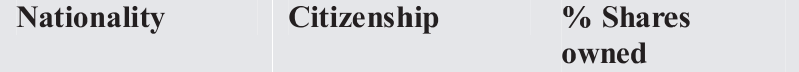 DISCLOSURE OF INTEREST-Interest of the Firm in the Procuring Entity.Are there any person/persons in…………….........……… (Name of Procuring Entity) who has/have an interest or relationship in this ﬁrm? Yes/No……..........…………………If yes, provide details as follows.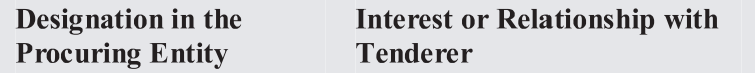 Conﬂict of interest disclosureCertiﬁcationOn behalf of the Tenderer, I certify that the information given above is complete, current and accurate as at the date of submission.Full Name	Title or Designation	(Signature)	(Date)CERTIFICATE  OF  INDEPENDENT  TENDER  DETERMINATIONI, the undersigned, in submitting the accompanying Letter of Tender to the	_____________________   [Name   of Procuring Entity]	for:_______________________________________	[Name and number of tender] in response to the request for tenders made by:		[Name of Tenderer] do hereby make the following statements that I certify to be true and complete in every respect:I certify, on behalf of	[Name of Tenderer] that:I have read and I understand the contents of this Certiﬁcate;I understand that the Tender will be disqualiﬁed if this Certiﬁcate is found not to be true and complete in every respect;I am the authorized representative of the Tenderer with authority to sign this Certiﬁcate, and to submit the Tender on behalf of the Tenderer;For the purposes of this Certiﬁcate and the Tender, I understand that the word “competitor” shall include any individual or organization, other than the Tenderer, whether or not afﬁliated with the Tenderer, who:Has been requested to submit a Tender in response to this request for tenders;could potentially submit a tender in response to this request for tenders, based on their qualiﬁcations, abilities or experience;The Tenderer discloses that [check one of the following, a s applicable]:The Tenderer has arrived at the Tender independently from, and without consultation, communication, agreement or arrangement  with, any competitor;the Tenderer has entered into consultations, communications, agreements or arrangements with one or more competitors regarding this request for tenders, and the Tenderer discloses, in the attached document(s), complete details thereof, including the names of the competitors and the nature of, and reasons for, such consultations, communications, agreements or arrangements;In particular, without limiting the generality of paragraphs(5)(a) or (5)(b) above, there has been no consultation, communication, agreement or arrangement with any competitor regarding:prices;methods, factors or formulas used to calculate prices;the intention or decision to submit, or not to submit, a tender; orthe submission of a tender which does not meet the speciﬁcations of the request for Tenders; except as speciﬁcally disclosed pursuant to paragraph (5) (b) above;In addition, there has been no consultation, communication, agreement or arrangement with any competitor regarding the quality, quantity, speciﬁcations or delivery particulars of the works or services to which this request for tenders relates, except as speciﬁcally authorized by the procuring authority or as speciﬁcally disclosed pursuant to paragraph (5)(b) above;The terms of the Tender have not been, and will not be, knowingly disclosed by the Tenderer, directly or indirectly, to any competitor, prior to the date and time of the ofﬁcial tender opening, or of the awarding of the Contract, which ever comes ﬁrst, unless otherwise required by law or as speciﬁcally disclosed pursuant to paragraph (5) (b) above.Name	 Title	 Date	[Name, title and signature of authorized agent of Tenderer and Date]SELF-DECLARATION FORMSFORM SD1SELF DECLARATION THAT THE PERSON/TENDERER IS NOT DEBARRED IN THE MATTER OF THE PUBLIC PROCUREMENT AND ASSET DISPOSAL ACT 2015I, ……………………………………., of Post Ofﬁce Box …….………………………. being a resident of………………………………….. in the Republic of ……………………………. do hereby make a statement as follows:-THAT I am the Company Secretary/ Chief Executive/ Managing Director /Principal Ofﬁcer/Director of………....……………………………….. (insert name of the Company) who is a Bidder in respect of Tender No. ………………….. for..............................................................................(insert tender title/description) for……………………..(insert name of the Procuring entity) and duly authorized and competent to make this statement.THAT the aforesaid Bidder, its Directors and subcontractors have not been debarred from participating in procurement proceeding under Part IV of the Act.THAT what is deponed to herein above is true to the best of my knowledge, information and belief.………………………………….	……………………………….	……………………… (Title)	(Signature)		(Date)Bidder Ofﬁcial StampFORM SD2SELF DECLARATION THAT THE PERSON/TENDERER WILL NOT ENGAGE IN ANY CORRUPT OR FRAUDULENT PRACTICEI,  …………………………………….of  P.   O.  Box...................................................being  a   resident  of………………………………….. in the Republic of ………………................ do hereby make a statement as follows:-THAT I am the Chief Executive/Managing Director/Principal Ofﬁcer/Director of.....................………...........................................(insert name of the Company) who is a Bidder in respect of Tender No.………………….. for ……………………..(insert tender title/description) for ………………(insert name of the Procuring entity) and duly authorized and competent to make this statement.THAT the aforesaid Bidder, its servants and/or agents /subcontractors will not engage in any corrupt or fraudulent practice and has not been requested to pay any inducement to any member of the Board, Management, Staff and/or employees and/or agents of……………………. (insert name of the Procuring entity) which is the procuring entity.THAT the aforesaid Bidder, its servants and/or agents /subcontractors have not offered any inducement to any member of the Board, Management, Staff and/or employees and/or agents of……………………. (name of the procuring entity)THAT the aforesaid Bidder will not engage /has not engaged in any corrosive practice with other bidders participating in the subject tenderTHAT what is deponed to here in above is true to the best of my knowledge information and belief.……………………………………………………	………………........………	...................................... (Title)		(Signature)		(Date)Bidder's Ofﬁcial StampDECLARATION AND COMMITMENT TO THE CODE OF ETHICSI,............................................................................................................................(person) on behalf of (Name of theBusiness/ Company/Firm) …..................................…………………………………………………. declare that I have read and fully understood the contents of the Public Procurement & Asset Disposal Act, 2015, Regulations and the Code of Ethics for persons participating in Public Procurement and Asset Disposal and my responsibilities under the Code.I do hereby commit to abide by the provisions of the Code of Ethics for persons participating in Public Procurement and Asset Disposal.Name of Authorized signatory.........................................................................................................................................Sign………….......................................................................…......................................................................................Position…………………………………………………...............................................................................................Ofﬁce address………………………………………………. Telephone………………………………....................... E-mail……………………………………………….....................................................................................................Name of the Firm/Company……………………………...............................................................................................Date……………………………………………………….............................................................................................(Company Seal/ Rubber Stamp where applicable)Witness                                                                                                                                                                Name………………………………………………………........................................................................................Sign……………………………………………….......................................................................................................Date……………………………………………………...............................................................................................APPENDIX1-FRAUDANDCORRUPTION(Appendix 1 shall not be modiﬁed)PurposeThe Government of Kenya's Anti-Corruption and Economic Crime laws and their sanction's policies and procedures, Public Procurement and Asset Disposal Act (no. 33 of 2015) and its Regulation, and any other Kenya's Acts or Regulations related to Fraud and Corruption, and similar offences, shall apply with respect to Public Procurement Processes and Contracts that are governed by the laws of Kenya.RequirementsThe Government of Kenya requires that all parties including Procuring Entities, Tenderers, (applicants/proposers), Consultants, Contractors and Suppliers; any Sub-contractors, Sub-consultants, Service providers or Suppliers; any Agents (whether declared or not); and any of their Personnel, involved and engaged in procurement under Kenya's Laws and Regulation, observe the highest standard of ethics during the procurement process, selection and contract execution of all contracts, and refrain from Fraud and Corruption and fully comply with Kenya's laws and Regulations as per paragraphs 1.1above.2.2 	Kenya's public procurement and asset disposal act (no. 33 of 2015) under Section 66 describes rules to be followed and actions to be taken in dealing with Corrupt, Coercive, Obstructive, Collusive or Fraudulent practices, and Conﬂicts of Interest in procurement including consequences for offences committed. A few of the provisions noted be low highlight Kenya's policy of no tolerance for such practices and behavior:A person to whom this Act applies shall not be involved in any corrupt, coercive, obstructive, collusive or fraudulent practice; or conﬂicts of interest in any procurement or asset disposal proceeding;A person referred to under sub section (1) who contravenes the provisions of that sub-section commits an offence;Without limiting the generality of the subsection (1) and (2), the person shall be: -disqualiﬁed from entering into a contract for a procurement or asset disposal proceeding; orif a contract has already been entered into with the person, the contract shall be voidable;The voiding of a contract by the procuring entity under subsection (7) does not limit any legal remedy the procuring entity may have;An employee or agent of the procuring entity or a member of the Board or committee of the procuring entity who has a conﬂict of interest with respect to a procurement: -Shall not take part in the procurement proceedings;shall not, after a procurement contract has been entered into, take part in any decision relating to the procurement or contract; andShall not be a subcontractor for the tender to whom was awarded contract, or a member of the group of tenders to whom the contract was awarded, but the subcontractor appointed shall meet all the requirements of this Act.An employee, agent or member described in subsection (1) who refrains from doing anything prohibited under that subsection, but for that subsection, would have been within his or her duties shall disclose the conﬂict of interest to the procuring entity;If a person contravenes subsection (1) with respect to a conﬂict of interest described in subsection (5) (a) and the contract is awarded to the person or his relative or to another person in whom one of them had a direct or indirect pecuniary interest, the contract shall be terminated and all costs incurred by the public entity shall be made good by the a warding ofﬁcer. etc.In compliance with Kenya's laws, regulations and policies mentioned above, the Procuring Entity:Deﬁnes broadly, for the purposes of the above provisions, the terms set forth below as follows:“corrupt practice” is the offering, giving, receiving, or soliciting, directly or indirectly, of anything of value to inﬂuence improperly the actions of another party;“fraudulent practice” is any act or omission, including misrepresentation, that knowingly or recklessly misleads, or attempts to mislead, a party to obtain ﬁnancial or other beneﬁt or to avoid an obligation;“collusive practice” is an arrangement between two or more parties designed to achieve an improper purpose, including to inﬂuence improperly the actions of another party;“coercive practice” is impairing or harming, or threatening to impair or harm, directly or indirectly, any party or the property of the party to inﬂuence improperly the actions of a party;“obstructive practice” is:deliberately destroying, falsifying, altering, or concealing of evidence material to the investigation or making false statements to investigators in order to materially impede investigation by Public Procurement Regulatory Authority (PPRA) or any other appropriate authority appointed by Government of Kenya into allegations of a corrupt, fraudulent, coercive, or collusive practice; and/or threatening, harassing, or intimidating any party to prevent it from disclosing its knowledge of matters relevant to the investigation or from pursuing the investigation; oracts intended to materially impede the exercise of the PPRA's or the appointed authority's inspection and audit rights provided for under paragraph 2.3e. below.Deﬁnes more speciﬁcally, in accordance with the above procurement Act provisions set forth for fraudulent and collusive practices as follows:"fraudulent practice" includes a misrepresentation of fact in order to inﬂuence a procurement or disposal process or the exercise of a contract to the detriment of the procuring entity or the tenderer or the contractor, and includes collusive practices amongst tenderers prior to or after tender submission designed to establish tender prices at artiﬁcial non-competitive levels and to deprive he procuring entity of the beneﬁts of free and open competition.Rejects a proposal for award1 of a contract if PPRA determines that the ﬁrm or individual recommended for award, any of its personnel, or its agents, or its sub-consultants, sub- contractors, service providers, suppliers and/ or their employees, has, directly or indirectly, engaged in corrupt, fraudulent, collusive, coercive, or obstructive practices in competing for the contract in question;Pursuant to the Kenya's above stated Acts and Regulations, may sanction or recommend to appropriate authority(ies) for sanctioning and debarment of a ﬁrm or individual, as applicable under the Act sand Regulations;Requires that a clause be included in Tender documents and Request for Proposal documents requiring (i) Tenderers (applicants/proposers), Consultants, Contractors, and Suppliers, and their Sub-contractors, Sub-consultants, Service providers, Suppliers, Agents personnel, permit the PPRA or any other appropriate authority appointed by Government of Kenya to inspect2all accounts, records and other documents relating to the procurement process, selection and/or contract execution, and to have them audited by auditors appointed by the PPRA or any other appropriate authority appointed by Government of Kenya; andPursuant to Section 62 of the above Act, requires Applicants/Tenderers to submit along with their Applications/Tenders/Proposals a “Self-Declaration Form” as included in the procurement document declaring that they and all parties involved in the procurement process and contract execution have not engaged/will not engage in any corrupt or fraudulent practices.2.	TENDERER INFORMATION FORM[The Tenderer shall ﬁll in this Form in accordance with the instructions indicated below. No alterations to its format shall be permitted and no substitutions shall be accepted.]Date:...................................................[insert date (as day, month and year) of Tender submission]ITT No.:............................................ [insert number of Tendering process]Alternative No:................................. [insert identiﬁcation No if this is a Tender for an alternative]1.	Tenderer's Name: ........................................................................................[insert Tenderer's legal name]In case of JV, legal name of each member: ..................................................[insert legal name of each member in JV]Tenderer's actual or intended country of registration: .....................................[insert actual or intended country of registration]4.	Tenderer's year of registration: .................................................................[insert Tenderer's year of registration]Tenderer's Address in country of registration: ..................................................[insert Tenderer's legal address in country of registration]Tenderer's Authorized Representative InformationName: .............................................................[insert Authorized Representative's name]Address............................................................[insert Authorized Representative's Address]Telephone:........................................................[insert Authorized Representative's telephone/fax numbers]Email Address:..................................................[insert Authorized Representative's email address]Attached are copies of original documents of............................. [check the box(es) of the attached original documents]Articles of Incorporation (or equivalent documents of constitution or association), and/or documents of registration of the legal entity named above, in accordance with ITT 4.4.In case  of  JV,  Form  of  intent  to  form  JV or  JV agreement,  in  accordance  with  ITT 4.1. In case of state-owned enterprise or institution, in accordance with ITT4.6 documents establishing:Legal and ﬁnancial autonomyOperation under commercial lawEstablishing that the Tenderer is not under the supervision of the agency of the Procuring EntityA current tax clearance certiﬁcate or tax exemption certiﬁcate in case of Kenyan tenderers issued by the Kenya Revenue Authority in accordance with ITT 4.14.Included are the organizational chart, a list of Board of Directors, and the beneﬁcial ownership.OTHER FORMSTENDERER'S JV MEMBERS INFORMATION FORM [The Tenderers hall ﬁll in this Form in accordance with the instructions indicated below. The following table shall be ﬁlled in for the Tenderer and for each member of a Joint Venture]].Date: ....................................................................[insert date (as day, month and year) of Tender submission]ITT No.: .................................................................... [insert number of Tendering process]Alternative No.: .....................................................[insert identiﬁcation No if this is a Tender for an alternative]FORM OF TENDER SECURITY - DEMAND BANK GUARANTEEBeneﬁciary:	 Request for Tenders No:		 Date:		 TENDER GUARANTEE No.:		Guarantor: 	We have been informed that	(hereinafter called" the Applicant”) has submitted or will submit to the Beneﬁciary its Tender (herein after called" the Tender") for the execution of	Under Request for Tenders No.	(“the ITT”).Furthermore, we understand that, according to the Beneﬁciary's conditions, Tenders must be supported by a Tender guarantee.At the request of the Applicant, we, as Guarantor, hereby irrevocably undertake to pay the Beneﬁciary any sum or sums not exceeding in total an amount of	(	) upon receipt by us of the Beneﬁciary's complying demand, supported by the Beneﬁciary's statement, whether in the demand itself or a separate signed document accompanying or identifying the demand, stating that either the Applicant:Has withdrawn its Tender during the period of Tender validity set forth in the Applicant's Letter of Tender (“the Tender Validity Period”), or any extension there to provide by the Applicant; orHaving been notiﬁed of the acceptance of its Tender by the Beneﬁciary during the Tender Validity Period or any extension thereto provided by the Applicant, (i) has failed to execute the contract agreement, or (ii) has failed to furnish the Performance.This guarantee will expire: (a) if the Applicant is the successful Tenderer, upon our receipt of copies of the contract agreement signed by the Applicant and the Performance Security and, or (b) if the Applicant is not the successful Tenderer, upon the earlier of (i) our receipt of a copy of the Beneﬁciary's notiﬁcation to the Applicant of the results of the Tendering process; or (ii) thirty days after the end of the Tender Validity Period.Consequently, any demand for payment under this guarantee must be received by us at the ofﬁce indicated above on or before that date.[signature(s)]5.	FORM OF TENDER SECURITY (TENDER BOND) [TheSuretyshallﬁllinthisTenderBondForminaccordancewiththeinstructionsindicated.] BONDNO.	BY THIS BOND......................... [name of tenderer] as Principal (herein after called “the Principal”), and.................................... [name, legal title, and address of surety], authorized to transact business in.........................[name of country of Purchaser], as Surety (herein after called “the Surety”), are held and ﬁrmly bound unto......................... [name of Purchaser] as Obligee (herein after called “the Purchaser”) in the sum of.........................[amount of Bond] [amount in words], for the payment of which sum, well and truly to be made, we, the said Principal and Surety, bind ourselves, our successors and assigns, jointly and severally, ﬁrmly by these presents.WHEREAS the Principal has submitted or will submit a written Tender to the Purchaser dated the	day of	, 20	, for the supply of	. [name of Contract] (herein after called the “Tender”).NOW,THEREFORE,THECONDITIONOFTHISOBLIGATIONissuchthatifthePrincipal:Has withdrawn its Tender during the period of Tender validity set forth in the Principal's Letter of Tender (“the Tender Validity Period”), or any extension there to provide by the Principal; orhaving been notiﬁed of the acceptance of its Tender by the Purchaser during the Tender Validity Period or any extension there to provide by the Principal; (i) failed to execute the Contract agreement; or (ii) has failed to furnish the Performance Security, in accordance with the Instructions to  tenderers (“ITT”) of the Purchaser's Tendering document.then the Surety undertakes to immediately pay to the Purchaser up to the above amount upon receipt of the Purchaser's ﬁrst written demand, without the Purchaser having to substantiate its demand, provided that in its demand the Purchaser shall state that the demand arises from the occurrence of any of the above events, specifying which event(s) has occurred.The Surety hereby agrees that its obligation will remain in full force and effect up to and including the date 30 days after the date of expiration of the Tender Validity Period set forth in the Principal's Letter of Tender or any extension there to provide by the Principal.IN TESTIMONY WHEREOF, the Principal and the Surety have caused these presents to be executed in their respective names this	day of	20	.Principal:	 Corporate Seal (where appropriate)Surety:	(Signature)	(Signature)(Printed name and title)	(Printed name and title)TENDER-SECURING DECLARATION FORM[The Bidder shall complete this Form in accordance with the instructions indicated] Date:..........................................................[insert date(as day, month and year) of Tender Submission]Tender No.:..........................................................[insert number of tendering process]To:..........................................................[insert complete name of Purchaser] I/We, the undersigned, declare that:I/We understand that, according to your conditions, bids must be supported by a Tender-Securing Declaration.I/We accept that I / we will automatically be suspended from being eligible for tendering in any contract with the Purchaser for the period of time of [insert number of months or years] starting on [insert date], if we are in breach of our obligation (s) under the bid conditions, because we – (a) have withdrawn our tender during the period of tender validity speciﬁed by us in the Tendering Data Sheet; or (b) having been notiﬁed of the acceptance of our Bid by the Purchaser during the period of bid validity, (i) fail or refuse to execute the Contract, if required, or(ii) fail or refuse to furnish he Performance Security, in accordance with the instructions to tenders.I/We understand that this Tender Securing Declaration shall expire if we are not the successful Tenderer(s), upon the earlier of:Our receipt of a copy of your notiﬁcation of the name of the successful Tenderer; orthirty days after the expiration of our Tender.I / We understand that if I am / we are / in a Joint Venture, the Tender Securing Declaration must be in the name of the Joint Venture that submits the bid , and the Joint Venture has not been legally constituted at the time of bidding, the Tender Securing Declaration shall be in the names of all future partners as named in the letter of intent.Signed:……………………………………………………………………..………............................................Capacity / title (director or partner or sole proprietor, etc.) ……….………………................................................Name: …………………………………………………………………………………....................................... Duly authorized to sign the bid for and on behalf of: ……………………[insert complete name of Tenderer] Dated on ………………........................…. day of………………………… [Insert date of signing]Seal or stampQUALIFICATION FORMSFOREIGN TENDERERS 40% RULEPursuant to ITT 4.10, a foreign tenderer must complete this form to demonstrate that the tender fulﬁls this condition.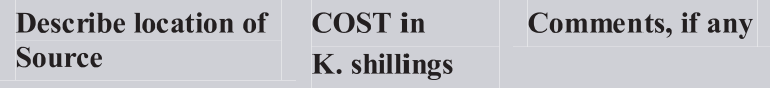 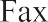 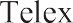 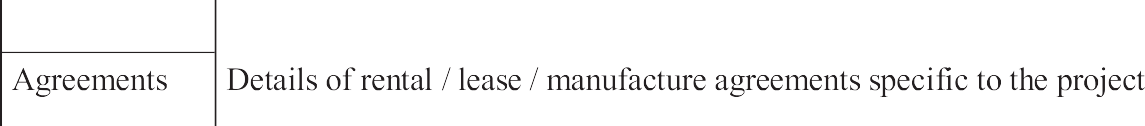 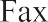 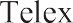 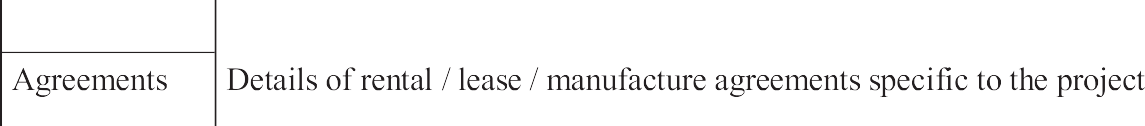 FORM EQU: EQUIPMENTThe Tenderer shall provide adequate information to demonstrate clearly that it has the capability to meet the requirements for the key equipment listed in Section III, Evaluation and Qualiﬁcation Criteria. A separate Form shall be prepared for each item of equipment listed, or for alternative equipment proposed by the Tenderer.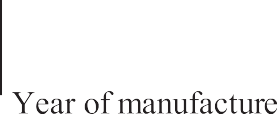 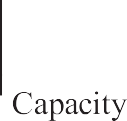 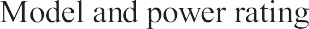 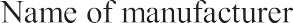 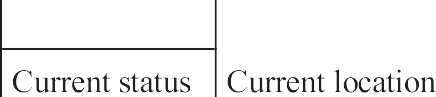 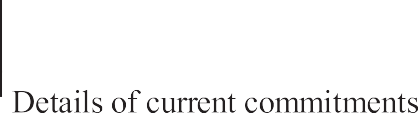 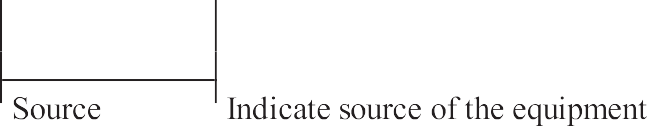 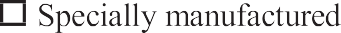 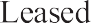 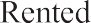 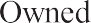 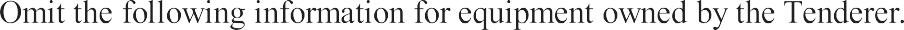 FORM PER - 1 Contractor's Representative and Key Personnel ScheduleTenderers should provide the names and details of the suitably qualiﬁed Contractor's Representative and Key Personnel to perform the Contract. The data on their experience should be supplied using the Form PER-2 below for each candidate.Contractor' Representative and Key Personnel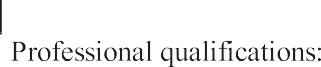 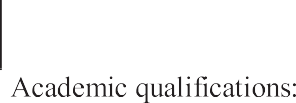 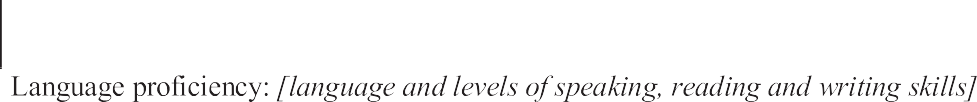 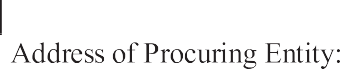 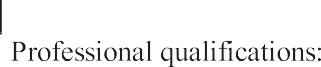 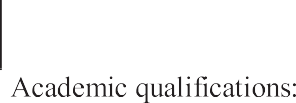 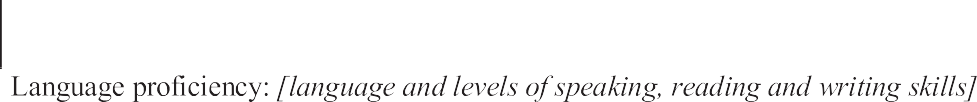 FORM PER-2:Resume and Declaration - Contractor's Representative and Key Personnel.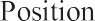 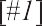 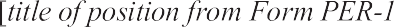 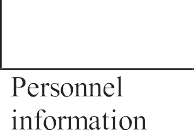 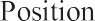 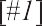 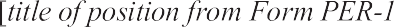 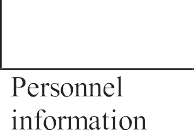 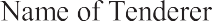 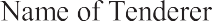 Summarize professional experience in reverse chronological order. Indicate particular technical and 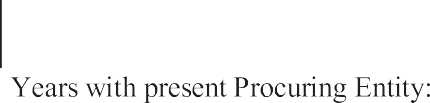 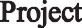 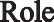 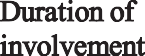 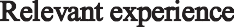 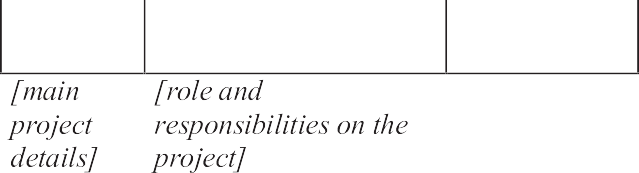 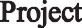 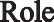 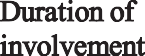 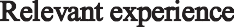 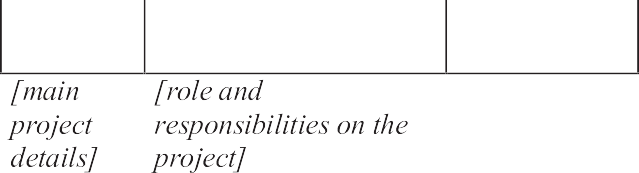 managerial experience relevant to the project.DECLARATIONI, the undersigned................................[insert either “Contractor's Representative” or “Key Personnel” as applicable], certify that to the best of my knowledge and belief, the information contained in this Form PER-2 correctly describes myself, my qualiﬁcations and my experience.I conﬁrm that I am available as certiﬁed in the following table and throughout the expected time schedule for this position as provided in the Tender:-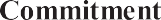 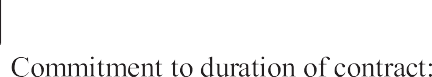 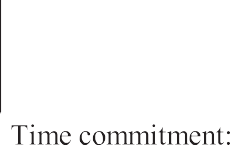 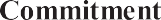 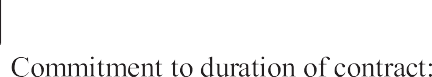 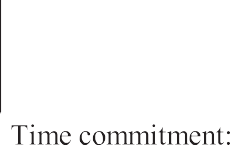 I understand that any misrepresentation or omission in this Form may:be taken into consideration during Tender evaluation;result in my disqualiﬁcation from participating in the Tender;result in my dismissal from the contract.Name of Contractor's Representative or Key Personnel:	[insert name] Signature:		 Date: (day month year): 		 Countersignature of authorized representative of the Tenderer:Signature:	 Date: (day month year): 	TENDERERS QUALIFICATION WITHOUT PRE-QUALIFICATIONTo establish its qualiﬁcations to perform the contract in accordance with Section III, Evaluation and Qualiﬁcation Criteria the Tenderer shall provide the information requested in the corresponding Information Sheets included hereunder.10	FORM ELI -1.1 Tenderer Information FormDate:	 ITT No. and title:	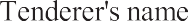 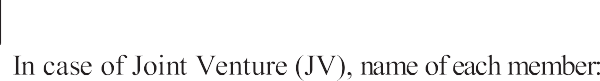 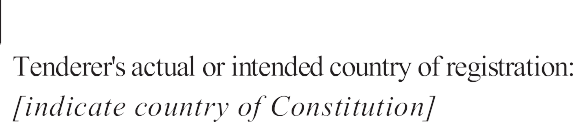 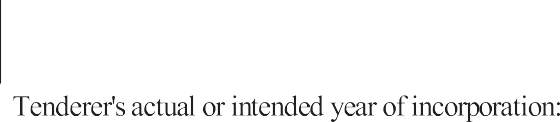 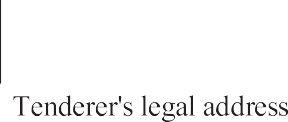 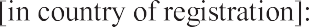 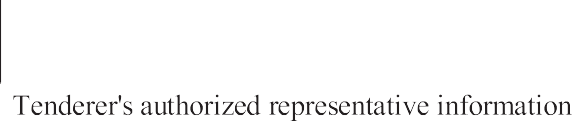 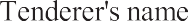 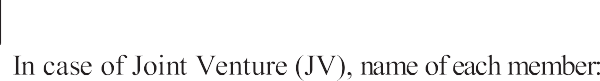 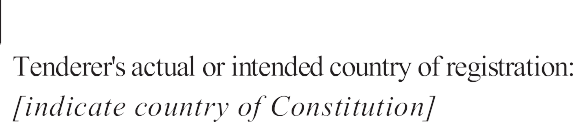 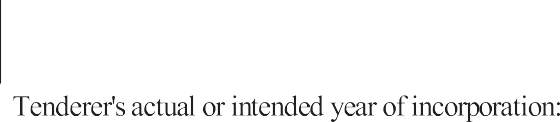 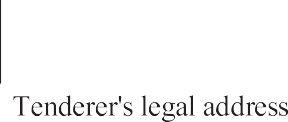 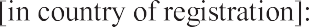 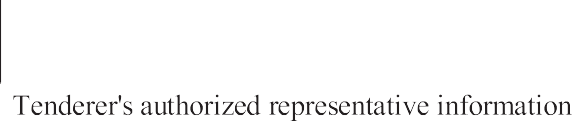 FORM ELI -1.2Tenderer's JV Information Form(to be completed for each member of Tenderer's JV)Date:	 ITT No. and title:	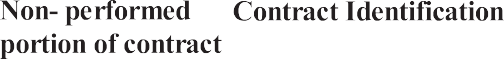 FORM CON –2Historical Contract Non-Performance, Pending Litigation and Litigation HistoryTenderer's Name:	 Date:		 JV Member's Name		 ITT No. and title:	Litigation History in accordance with Section III, Evaluation and Qualification CriteriaFinancial Situation and PerformanceTenderer's Name:	 Date:		 JV Member's Name		 ITT No. and title:	Financial Data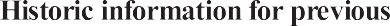 *Refer to ITT 15 for the exchange rateSources of FinanceSpecify sources of ﬁnance to meet the cash ﬂow requirements on works currently in progress and for future contract commitments.Financial documentsThe Tenderer and its parties shall provide copies of ﬁnancial statements for	years pursuant Section III, Evaluation and Qualiﬁcations Criteria, Sub-factor3.1.The ﬁnancial statements shall:reﬂect the ﬁnancial situation of the Tenderer or in case of JV member, and not an afﬁliated entity (such as parent company or group member).Be independently audited or certiﬁed in accordance with local legislation.Be complete, including all notes to the ﬁnancial statements.Correspond to accounting periods already completed and audited.Attached are copies of ﬁnancial statements1for the	years required  above ; and complying with the requirements2If the most recent set of ﬁnancial statements is for a period earlier than 12 months from the date of Tender, the reason for this should be justiﬁed.Average Annual Firm TurnoverTenderer's Name:	 Date:		 JV Member's Name		 ITT No. and title:	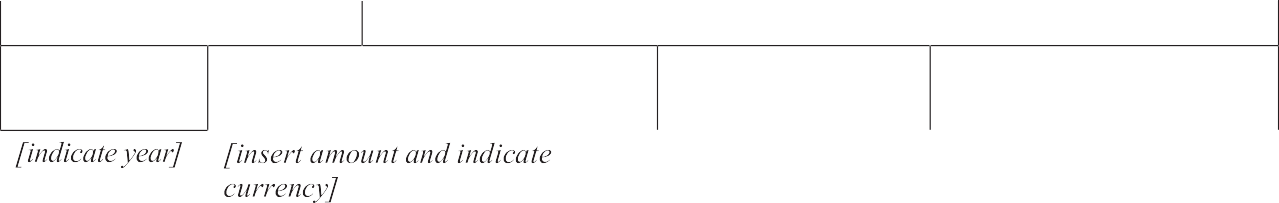 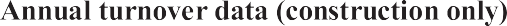 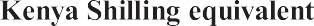 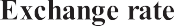 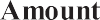 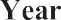 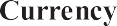 * See Section III, Evaluation and Qualiﬁcation Criteria, Sub-Factor 3.2.FORM FIN–3.3:Financial ResourcesSpecify proposed sources of ﬁnancing, such as liquid assets, unencumbered real assets, lines of credit, and other ﬁnancial means, net of current commitments, available to meet the total construction cash ﬂow demands of the subject contractor contracts as speciﬁed in Section III, Evaluation and Qualiﬁcation Criteria.FORMFIN–3.4:Current Contract Commitments / Works in ProgressTenderers and each member to a JV should provide information on their current commitments on all contracts that have been awarded, or for which a letter of intent or acceptance has been received, or for contracts approaching completion, but for which an unqualiﬁed, full completion certiﬁcate has yet to be issued.FORM EXP-4.1General Experience to the assignmentTenderer's Name:			 Date:				 JV Member's Name				 ITT No. and title:			Page	of	pagesFORM EXP -4.2(a)Speciﬁc experience and Contract Management ExperienceTenderer's Name:	 Date:		 JV Member's Name		 ITT No. and title:	FORMEXP-4.2(b)Experience in Key ActivitiesTenderer's Name:	 Date:		 Tenderer's JV Member Name:	 Sub-contractor's Name3 (as perITT35):			 ITT No. and title:			All Sub-contractors for key activities must complete the information in this form as per ITT 34 and Section III, Evaluation and Qualiﬁcation Criteria, Sub-Factor 4.2.Key Activity No One:	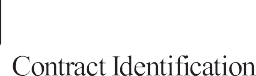 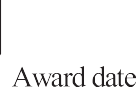 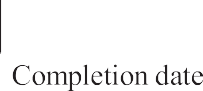 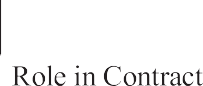 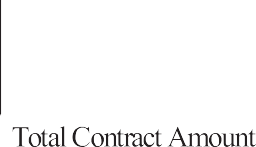 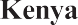 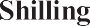 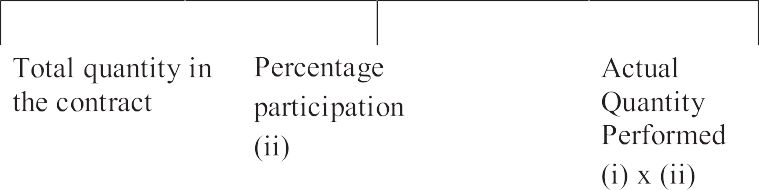 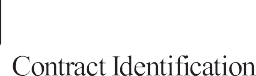 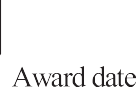 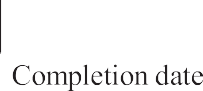 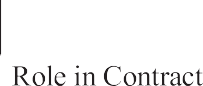 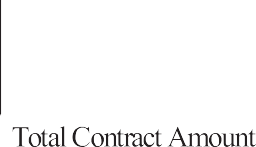 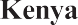 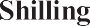 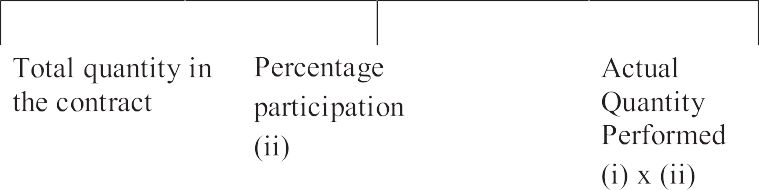 3If applicableActivity No. Two 3. …………………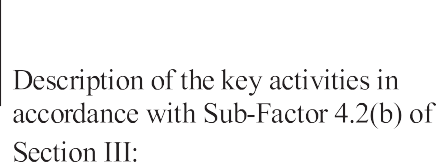 SCHEDULE FORMSWORK SCHEDULES AND SPECIFICATIONSTERMS OF REFERENCE (TOR) FOR MEDIA MONITORING AND ANALYSIS REPORTING SERVICESBACKGROUND The Ethics and Anti-Corruption Commission (EACC) is a public body established under Section 3 (1) of the Ethics and Anti-Corruption Commission Act, 2011. The mandate of the EACC is to combat and prevent corruption, economic crime and unethical conduct in Kenya through law enforcement, prevention, public education and promotion of ethical standards and practices. This mandate is derived from Articles 79 and 252 of the Constitution; the Ethics and Anti-Corruption Commission Act, 2011; the Leadership and Integrity Act, 2012; the Anti-Corruption and Economics Crimes Act (ACECA) of 2003; the Bribery Act of 2016; the Public Officer Ethics Act of 2003 among other relevant laws and legislation. MEDIA MONITORING OBJECTIVESEACC is seeking qualified companies to provide comprehensive, media monitoring and analysis services that will assist in developing communication strategies to guide on the best way to enhance its publicity and visibility.The Commission strongly believes in the application of a more targeted and an intentional approach in communication, to change the anti-corruption narrative. Therefore, to guide and enhance EACC’s communication, monitoring the coverage of Commission activities on print, electronic, digital and social platforms becomes paramount. This will act as a guide on the Commission’s reputation management, act as a research tool, help to gauge our stakeholders’ insights and analysis, customer feedback, and help in monitoring corruption and anti-corruption trends. The specific objectives will include:Monitor all EACC news and editorial coverage in all media and give a content analysis that informs the business on the way forward.Categorize in terms of tone, prominence, advertising value, frequency and number of clips, articles and sources.Send timely updates online.Identify who is talking about the EACC brand along with their influence over social communities (influence score).Monitor relevant social media hashtags and brand mentions on a daily basis and flag those that may pose a reputational threat.Measure campaigns, brands and products for quantitative metrics such as conversation volume. Find and filter social conversations by keywords, hashtags, and locations.Prepare summaries, clippings and links of all media publicity on EACC and provide the same on real time basis.Provide EACC with value of all its media content in terms of audience reach and image enhancement.Monitor adverts to ensure proof of advertising.Provide links to digital information related to EACC.Monitor and analyse the value of various EACC campaigns.EXPECTED DELIVERABLESTo conduct Media monitoring in all the media platforms. The company should be capable of providing the following services: Daily Media MonitoringPrepare and submit daily media monitoring reports covering the full breadth of corruption matters in print, broadcast (TV and radio), digital and social media platforms guided by the key words provided by EACC Provide Links to corresponding news items uploaded on the internet by the respective media housesWeekly monitoringPrepare and submit weekly reports (both traditional & digital) with the following key aspects well captured and presented:Print and electronic media highlights (TV & Radio).Media coverage sharesDigital media mentions and coverage sharesRelevant hashtags, top online contributors/influencers and influencer scoresTone ratingsStory prominence on both mediaTheme driversPR valuesSocial media brand mentionsMonthly monitoring Volumes trend and tonality rating.Digital media summary based on conversation volumes, platforms, sentiment, tonality and visibility.Top conversations on digital media per platform.Customer support volumes and sentiments.Comparison on Weekly Customer Support Themes.Public relations volumes and sentiments.Engagement rate per platform and per existing EACC social media accounts.Best-Performing Time for social posts. The time of day when posts are. Performing the best, based on the ratio of posts over a certain period.D. Media Monitoring and Analysis PortalAutomated media monitoring platform/dashboard with multiple users’ functionality with ability to search for EACC media mentions using the date range as well as keywords specific to EACCPlay back function on electronic stories (Radio & TV) as well as view print in pdf format, ability to download the stories as well as crop, highlight or download print in pdf or jpeg formats.Training of expected users of the monitoring and analysis platform.Deliverables / OutputsThe output will be required in the form of:Daily media monitoring reports.Weekly detailed media monitoring report-both traditional & digital media.A monthly comprehensive report-both traditional & digital media.Situational reports based on conversations or brand mentions flagged that may pose a risk to the image of EACC.COMPANY QUALIFICATIONS AND RESPONSIBILITIES: Proven business experience of at least 10 years in media monitoring and reporting in digital, print and electronic media.Proven work experience with renowned companies and government agencies. Have at least 10 active clients, provide a list indicating description of services, contract duration, value, and contact reference.Boasts a media monitoring system that can monitor local print, broadcast, digital and social media content that is relevant to EACC.Must submit at least three letters of reference attesting client satisfaction. Provide sample news coverage report of any organization monitored in the last three months. The report must be organized into an optimal, easy-to-read format, prioritizing top stories in print, broadcast and digital platforms. Bidder must have a registered company to conduct business and provide a copy of business incorporation. The contractor will be responsible for providing appropriate staffing and oversight for the efficient completion of the services.Terms of Contract The terms of the contract will be for 1 year, may be renewed up to 2 years based on satisfactory performance, and need of the services.  The selected monitoring company shall work in close coordination with the EACC’s Corporate Affairs and Public Communication Department.The Speciﬁcations and Priced Activity SchedulesName of Tenderer ......................................................[insert complete name of Tenderer] Signature of Tenderer [signature of person signing the Tender] Date [insert date]NOTIFICATION OF INTENTION TO AWARD [This Notiﬁcation of Intention to Award shall be sent to each Tenderer that submitted a Tender.] [Send this Notiﬁcation to the Tenderer's Authorized Representative named in the Tenderer Information Form] For the attention of Tenderer's Authorized RepresentativeName: .............................................................[insert Authorized Representative's name]Address: .........................................................[insert Authorized Representative's Address]Telephone numbers: ........................................[insert Authorized Representative's telephone/fax numbers]Email Address:............................................... [insert Authorized Representative's email address][IMPORTANT: insert the date that this Notiﬁcation is transmitted to Tenderers. The Notiﬁcation must be sent to all Tenderers simultaneously. This means on the same date and as close to the same time as possible.]DATE OF TRANSMISSION:..................................... This Notiﬁcation is sent by: [email/fax] on [date] (local time)Procuring Entity: .......................................[insert the name of the Procuring Entity]Contract title:............................................. [insert the name of the contract]ITT No: .......................................................[insert ITT reference number from Procurement Plan]This Notiﬁcation of Intention to Award (Notiﬁcation) notiﬁes you of our decision to award the above contract. The transmission of this Notiﬁcation begins the Standstill Period. During the Standstill Period you may:Request a debrieﬁng in relation to the evaluation of your Tender, and/orSubmit a Procurement-related Complaint in relation to the decision to award the contract.I).	The successful Tenderer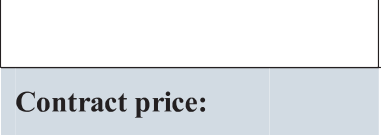 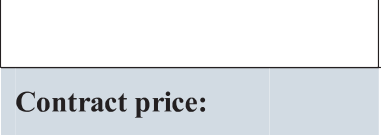 Other Tenderers [INSTRUCTIONS: insert names of all Tenderers that submitted a Tender. If the Tender's price was evaluated include the evaluated price as well as the Tender price as read out.]How to request a debrieﬁngDEADLINE: The deadline to request a debrieﬁng expires at midnight on [insert date] (local time).You may request a debrieﬁng in relation to the results of the evaluation of your Tender. If you decide to request a debrieﬁng your written request must be made within three (3)Business Days of receipt of this Notiﬁcation of Intention to Award.Provide the contract name, reference number, name of the Tenderer, contact details; and address the request for debrieﬁng as follows:Attention: ...................................................[insert full name of person, if applicable]Title/position: .............................................[insert title/position]Agency: .......................................................[insert name of Procuring Entity]Email address:............................................ [insert email address]If your request for a debrieﬁng is received within the3Business Days deadline, we will provide the debrieﬁng within ﬁve (5) Business Days of receipt of your request. If we are unable to provide the debrieﬁng within this period, the Standstill Period shall be extended by ﬁve (5) Business Days after the date that the debrieﬁng is provided. If this happens, we will notify you and conﬁrm the date that the extended Standstill Period will end.The debrieﬁng may be in writing, by phone, video conference call or in person. We shall promptly advise you in writing how the debrieﬁng will take place and conﬁrm the date and time.If the deadline to request a debrieﬁng has expired, you may still request a debrieﬁng. In this case, we will provide the debrieﬁng as soon as practicable, and normally no later than ﬁfteen (15) Business Days from the date of publication of the Contract Award Notice.How to make a complaintPeriod: Procurement-related Complaint challenging the decision to award shall be submitted by [insert date and time].Provide the contract name, reference number, name of the Tenderer, contact details; and address the Procurement- related Complaint as follows:Attention:....................................[insert full name of person, if applicable]Title/position:.................................... [insert title/position]Agency: ....................................[insert name of Procuring Entity]Email address:.................................... [insert email address]At this point in the procurement process, you may submit a Procurement-related Complaint challenging the decision to award the contract. You do not need to have requested, or received, a debrieﬁng before making this complaint. Your complaint must be submitted within the Stand still Period and received by us before the Stand still Period ends.In summary, there are four essential requirements:You must be an 'interested party'. In this case, that means a Tenderer who submitted a Tender in this tendering process, and is the recipient of a Notiﬁcation of Intention to Award.The complaint can only challenge the decision to award the contract.You must submit the complaint within the period stated above.You must include, in your complaint, all of the information required to support the complaint.The application must be accompanied by the fees set out in the Procurement Regulations, which shall not berefundable (information available from the Public Procurement Authority at complaints@ppra.go.keinfo@ppra.go.ke  orv). Standstill PeriodDEADLINE: The Standstill Period is due to end at midnight on [insert date] (local time).The Standstill Period lasts ten (10) Business Days after the date of transmission of this Notiﬁcation of Intention to Award.The   Standstill   Period   may   be   extended   as   stated   in   Section   4   above.    If you have any questions regarding this Notiﬁcation please do not hesitate to contact us.On behalf of the Procuring Entity:Signature:		 Name:	 Title/position:	Telephone:			 Email:  				NOTIFICATIONOFAWARD-FORMOFACCEPTANCE[Form head paper of the Procuring Entity].......................................................................[date]To:...................................................................[name and address of the Service Provider]This is to notify you that your Tender dated [date] for execution of the[name of the Contract and identiﬁcation number, as given in the Special Conditions of Contract] for the Contract Price of the equivalent of [amount in numbers and words] [name of currency], as corrected and modiﬁed in accordance with the Instructions to Tenderers is hereby accepted by us (Procuring Entity).You are requested to furnish the Performance Security within 28days in accordance with the Conditions of Contract, using, for that purpose, one of the Performance Security Forms included in Section X, Contract Forms, of the tender document.Please     return     the     attached     Contract      dully      signed AuthorizedSignature:......................................................................................Name and Title of Signatory:............................................................................Name of Agency:..............................................................................................Attachment: ContractFORM OF  CONTRACT [Form head paper of the Procuring Entity] LUMP SUM REMUNERATIONThis CONTRACT(herein after called the “Contract”) is made the [day] day of the month of[month],[year], between, on the one hand,[name of Procuring Entity](herein after called the “Procuring Entity”) and, on the other hand, [name of Service Provider](hereinafter called the“ Service Provider”).[Note: In the text below text in brackets is optional; all notes should be deleted in ﬁnal text. If the Service Provider consist of more than one entity, the above should be partially amended to read as follows:“…(herein after called the “Procuring Entity”) and, on the other hand, a joint venture consisting of the following entities, each of which will be jointly and severally liable to the Procuring Entity for all the Service Provider's obligations under this Contract, namely, [name of Service Provider]and[name of Service Provider](herein after called the “Service Provider”).]WHEREASThe Procuring Entity has requested the Service Provider to provide certain Services as deﬁned in the General Conditions of Contract attached to this Contract (herein after called the “Services”);the Service Provider, having represented to the Procuring Entity that they have the required professional skills, and personnel and technical resources, have agreed to provide the Services on the terms and conditions set forth in this Contract at a contract price of……………………;NOW THEREFORE the parties hereto hereby agree as follows:The following documents shall be deemed to form and be read and construed as part of this Agreement, and the priority of the documents shall be as follows:The Form of Acceptance;The Service Provider's TenderThe Special Conditions of Contract;The General Conditions of Contract;The Speciﬁcations;The Priced Activity Schedule; andThe following Appendices: [Note: If any of these Appendices are not used, the words “Not Used” should be inserted below next to the title of the Appendix and on the sheet attached hereto carrying the title of that Appendix.]Appendix A: Description of the Services Appendix B: Schedule of Payments Appendix    C:    Subcontractors Appendix D: Breakdown of Contract PriceAppendix E: Services and Facilities Provided by the Procuring EntityThe mutual rights and obligations of the Procuring Entity and the Service Provider shall be as set forth in the Contract, in particular:The Service Provider shall carry out the Services in accordance with the provisions of the Contract; andThe Procuring Entity shall make payments to the Service Provider in accordance with the provisions of the Contract.INWITNESSWHERE OF, the Parties here to have caused this Contract to be signed in their respective names as of  the day and year ﬁrst above written.For and on behalf of	[name of Procuring Entity]	[Authorized Representative]For and on behalf of [name of Service Provider]	[Authorized Representative][Note :If the Service Provider consists of more than one entity, all these entities should appear as signatories, e.g., in the following manner:]For and on behalf of each of the Members of the Service Provider..............................................................................[name of member]..............................................................................[Authorized Representative].............................................................................. [name of member]..............................................................................[Authorized Representative]FORM OF TENDER SECURITY (Bank Guarantee) [The bank shall ﬁll in this Bank Guarantee Form in accordance with the instructions indicated.] [Guarantor Form head or SWIFT identiﬁer code]Beneﬁciary:....................................[Procuring Entity to insert its name and address]ITT No.:...........................................[Procuring Entity to insert reference number for the Request for Tenders]Alternative No.: ................................[Insert identiﬁcation No if this is a Tender for an alternative] Date: .................................................[Insert date of issue]TENDER GUARANTEE No.:.........................................................[Insert guarantee reference number]Guarantor: .................................[Insert name and address of place of issue, unless indicated in the Form head]We have been informed that		[insert name of the Tenderer, which in the case of a joint venture shall be the name of the joint venture (whether legally constituted or prospective) or the names of all members there of](hereinafter called "the Applicant") has submitted or will submit to the Beneﬁciary its Tender (hereinafter called "the Tender") for the execution of	under Request for Tenders No.	(“The ITT”).Furthermore, we understand that, according to the Beneﬁciary's conditions, Tenders must be supported by a Tender guarantee.At the request of the Applicant, we, as Guarantor, hereby irrevocably undertake to pay the Beneﬁciary any sum or sums not exceeding in total an amount of	(	) upon receipt by us of the Beneﬁciary's complying demand, supported by the Beneﬁciary's statement, whether in the demand itself or a separate signed document accompanying or identifying the demand, stating that either the Applicant:Has withdrawn its Tender during the period of Tender validity set forth in the Applicant's Form of Tender (“the Tender Validity Period”), or any extension there to provide by the Applicant; orHaving been notiﬁed of the acceptance of its Tender by the Beneﬁciary during the Tender Validity Period or any extension thereto provided by the Applicant, (i) has failed to sign the contract agreement, or (ii) has failed to furnish the performance security, in accordance with the Instructions to Tenderers (“ITT”) of the Beneﬁciary's tendering document.This guarantee will expire: (a) if the Applicant is the successful Tenderer, upon our receipt of copies of the Contract agreementsignedbytheApplicantandtheperformancesecurityissuedtothe Beneﬁciary in relation to such Contract agreement; or (b) if the Applicant is not the successful Tenderer, upon the earlier of (i) our receipt of a copy of the Beneﬁciary's notiﬁcation to the Applicant of the results of the Tendering process; or (ii) twenty-eight days after the end of the Tender Validity Period.Consequently, any demand for payment under this guarantee must be received by us at the ofﬁce indicated above on or before that date.This guarantee is subject to the Uniform Rules for Demand Guarantees (URDG) 2010 Revision, ICC Publication No. 758.[Signature(s)]Note: All italicized text is for use in preparing this form and shall be deleted from the ﬁnal product.FORM OF TENDER SECURITY (TENDER BOND) [The Surety shall ﬁll in this Tender Bond Form in accordance with the instructions indicated.] BOND NO.	BY THIS BOND [name of Tenderer] as Principal (herein after called “the Principal”), and [name, legal title, and address of surety],authorized to transact business in Kenya ,as Surety (hereinafter called “the Surety”), are held and ﬁrmly bound unto [name of Procuring Entity] as Obligee (hereinafter called “the Procuring Entity”) in the sum of [amount of Bond][amount in words], for the payment of which sum, well and truly to be made, we, the  said Principal and Surety, bind ourselves, our successors and assigns, jointly and severally, ﬁrmly by these presents.WHERE AS the Principal has submitted or will submit a written Tender to the Procuring Entity dated the	 day of	, 20	, for the supply of [name of Contract](herein after called the “Tender”).NOW, THEREFORE, THE CONDITION OF THIS OBLIGATION is such that if the Principal:haswithdrawnitsTenderduringtheperiodofTendervaliditysetforthinthePrincipal'sFormofTender(“the TenderValidityPeriod”),oranyextensiontheretoprovidedbythePrincipal;orhaving been notiﬁed of the acceptance of its Tender by the Procuring Entity during the Tender Validity Period or any extension there to provide by the Principal; (i) failed to execute the Contract agreement; or (ii) has failed to furnish the Performance Security, in accordance with the Instructions to Tenderers (“ITT”) of the Procuring Entity's tendering document.then the Surety undertakes to immediately pay to the Procuring Entity up to the above amount upon receipt of the Procuring Entity's ﬁrst written demand, without the Procuring Entity having to substantiate its demand, provided that in its demand the Procuring Entity shall state that the demand arises from the occurrence of any of the above events, specifying which event(s) has occurred.The Surety hereby agrees that its obligation will remain in full force and effect up to and including the date 28 days after the date of expiration of the Tender Validity Period set forth in the Principal's Form of Tender or any extension thereto provided by the Principal.IN TESTIMONY WHERE OF, the Principal and the Surety have caused these presents to be executed in the irrespective names this	day of	20	.Principal:	 Corporate Seal (where appropriate)Surety:	(Signature)	(Signature)(Printed name and title)	(Printed name and title)FORM OF TENDER-SECURING DECLARATION[The Tenderer shall ﬁll in this Form in accordance with the instructions indicated.]Date:........................................[date (as day, month and year)]ITT No.: ..............................................[number of Tendering process]Alternative No:......................................... [insert identiﬁcation No if this is a Tender for an alternative]To:....................................................... [complete name of Procuring Entity] We, the undersigned, declare that: We understand that, according to your conditions, Tenders must be supported by a Tender-Securing Declaration.We accept that we will automatically be suspended from being eligible for Tendering or submitting proposals in any contract with the Procuring Entity for the period of time of [number of months or years]starting on [date],if we are in breach four obligation(s) under the Tender conditions, because we:Have withdrawn our Tender during the period of Tender validity speciﬁed in the Form of Tender; orhaving been notiﬁed of the acceptance of our Tender by the Procuring Entity during the period of Tender validity, (i) fail to sign the Contract agreement; or (ii) fail or refuse to furnish the Performance Security, if required, in accordance with the ITT.We understand this Tender Securing Declaration shall expire if we are not the successful Tenderer, upon the earlier of (i) our receipt of your notiﬁcation to us of the name of the successful Tenderer; or (ii) twenty-eight days after the expiration of our Tender.Name of the Tenderer*			 Name of the person duly authorized to sign the Tender on behalf of the Tenderer**			 Title of the person signing the Tender					 Signature of the person named above					 Date signed	day of	,			*: In the case of the Tender submitted by joint venture specify the name of the Joint Venture as Tenderer**: Person signing the Tender shall have the power of attorney given by the Tenderer attached to the Tender[Note: In case of a Joint Venture, the Tender-Securing Declaration must be in the name of all members to the Joint Venture that submits the Tender.PART II – PROCURING ENTITY'S REQUIREMENTSSECTION VII - ACTIVITY SCHEDULEObjectivesThe objectives of the Activity Schedule areto provide sufﬁcient information on the quantities of Services to be performed to enable Tenders to be prepared efﬁciently and accurately; andwhen a Contract has been entered into, to provide a priced Activity Schedule for use in the periodic valuation of Services executed.In order to attain these objectives, Services should be itemized in the Activity Schedule in sufﬁcient detail to distinguish between the different classes of Services, or between Services of the same nature carried out in different locations or in other circumstances which may give rise to different considerations of cost. Consistent with these requirements, the layout and content of the Activity Schedule should be as simple and brief as possible.Day work ScheduleA Day work Schedule should be included only if the probability of unforeseen work, outside the items included in the Activity Schedule, is high. To facilitate checking by the Procuring Entity of the realism of rates quoted by the Tenderers, the Day work Schedule should normally comprise the following:A list of the various classes of Services, labor, materials, and plant for which basic day work rates or prices are to be inserted by the Tenderer, together with a statement of the conditions under which the Service Provider will be paid for services delivered on a day work basis.Nominal quantities for each item of Day work, to be priced by each Tenderer at Day work rates as Tender. The rate to be entered by the Tenderer against each basic Day work item should include the Service Provider's proﬁt, over heads, supervision, and other charges.Provisional SumsThe estimated cost of specialized services to be carried out, or of special goods to be supplied, by other Service Providers should be indicated in the relevant part of the Activity Schedule as a particular provisional sum with an appropriate brief description. A separate procurement procedure is normally carried out by the Procuring Entity to select such specialized Service Providers. To provide an element of competition among the Tenderers in respect of any facilities, amenities, attendance, etc., to be provided by the successful Tenderer as prime Service Provider for the use and convenience of the specialist contractors, each related provisional sum should be followed by an item in the Activity Schedule inviting the Tenderer to quote a sum for such amenities, facilities, attendance, etc.These Notes for Preparing an Activity Schedule are intended only as information for the Procuring Entity or the person drafting the tendering document. They should not be included in the ﬁnal documents.PERFORMANCE SPECIFICATIONS AND DRAWINGS(Describe Outputs and Performances, rather than Inputs, wherever possible) Notes on SpeciﬁcationsA set of precise and clear speciﬁcations is a prerequisite for Tenderers to respond realistically and competitively to the requirements of the Procuring Entity without qualifying or conditioning their Tenders. In the context of international competitive Tendering, the speciﬁcations must be drafted to permit the widest possible competition and, at the same time, present a clear statement of the required standards of workmanship, materials, and performance of the goods and services to be procured. Only if this is done will the objectives of economy, efﬁciency, and fairness in procurement be realized, responsiveness of Tenders be ensured, and the subsequent task of Tender evaluation facilitated. The speciﬁcations should require that all goods and materials to be incorporated in the Services be new, unused, of the most recent or current models, and in corporate all recent improvements in design and materials unless provided otherwise in the Contract.Samples of speciﬁcations from previous similar projects in the same country are useful in this respect. The use of metric units is encouraged. Most speciﬁcations are normally written specially by the Procuring Entity to suit the Contract in hand. There is no standard set of Speciﬁcations for universal application in all sectors in all countries, but there are established principles and practices, which are reﬂected in this documentThere are considerable advantages in standardizing General Speciﬁcations for repetitive Services in recognized public sectors, such as education, health, sanitation, social and urban housing, roads, ports, railways, irrigation, and water supply, in the same country or region where similar conditions prevail. The General Speciﬁcations should cover all classes of workmanship, materials, and equipment commonly involved in the provision of Services, although not necessarily to be used in a particular Services Contract. Deletions or addenda should then adapt the General Speciﬁcations to the particular Services.Care must be taken in drafting speciﬁcations to ensure that they are not restrictive. In the speciﬁcation of standards for goods, materials, Services, and workmanship, recognized international standards should be used as much as possible. Where other particular standards are used, whether national standards of Kenya or other standards, the speciﬁcations should state that goods, materials, Services and workmanship that meet other authoritative standards, and which ensure substantially equal or higher quality than the standards mentioned, will also be acceptable.If technical alternatives for parts of the Services are permitted in the tendering document, these parts shall be described in this Section.These Notes for Preparing Speciﬁcations are intended only as information for the Procuring Entity or the person drafting the tendering document.PART III – CONDITIONS OF CONTRACT AND CONTRACT FORMSSECTION VIII - GENERAL CONDITIONS OF CONTRACTGeneral Provisions DeﬁnitionsUnless the context otherwise requires, the following terms whenever used in this Contract have the following meanings:The Adjudicator is the person appointed jointly by the Procuring Entity and the Service Provider to resolve disputes in the ﬁrst instance, as provided for in Sub-Clause8.2 hereunder.“Activity Schedule” is the priced and completed list of items of Services to be performed by the Service Provider forming part of his Tender;“Completion Date” means the date of completion of the Services by the Service Provider as certiﬁed by the Procuring Entity“Contract” means the Contract signed by the Parties, to which these General Conditions of Contract (GCC) are attached, together with all the documents listed in Clause 1 of such signed Contract;“Contract Price” means the price to be paid for the performance of the Services, in accordance with Clause 6;“Day works” means varied work inputs subject to payment on a time basis for the Service Provider's employees and equipment, in addition to payments for associated materials and administration.“Procuring Entity” means the Procuring Entity or party who employs the Service Provider“Foreign Currency” means any currency other than the currency of Kenya;“GCC” means these General Conditions of Contract;“Government ”means the Government of Kenya;“Local Currency ”means Kenya shilling;“Member,” in case the Service Provider consist of a joint venture of more than one entity, means any of these entities; “Members” means all these entities, and “Member in Charge” means the entity speciﬁed in the SC to act on their behalf in exercising all the Service Provider' rights and obligations towards the Procuring Entity under this Contract;“Party” means the Procuring Entity or the Service Provider, as the case maybe, and “Parties” means both of them;“Personnel” means persons hired by the Service Provider or by any Subcontractor as employees and assigned to the performance of the Services or any part there of;“Service Provider” is a person or corporate body whose Tender to provide the Services has been accepted by the Procuring Entity;“Service Provider's Tender” means the completed Tendering Document submitted by the Service Provider to the Procuring Entity“SCC” means the Special Conditions of Contract by which the GCC maybe amended or supplemented;“Speciﬁcations” means the speciﬁcations of the service included in the Tendering Document submitted by the Service Provider to the Procuring Entity“Services” means the work to be performed by the Service Provider pursuant to this Contract, as described in Appendix A; and in the Speciﬁcations and Schedule of Activities included in the Service Provider's Tender.“Subcontractor” means any entity to which the Service Provider subcontracts any part of the Services in accordance with the provisions of Sub-Clauses3.5and4;“Public Procurement Regulatory Authority (PPRA)” shall mean the Government Agency responsible for oversight of public procurement.“Project Manager” shall the person appointed by the Procuring Entity to act as the Project Manager for the purposes of the Contract and named in the Particular Conditions of Contract, or other person appointed from time to time by the Procuring Entity and notiﬁed to the Contractor.“Notice of Dissatisfaction” means the notice given by either Party to the other indicating its dissatisfaction and intention to commence arbitration.Applicable LawThe Contract shall be interpreted in accordance with the laws of Kenya.LanguageThis Contract has been executed in the English language, which shall be the binding and controlling language for all matters relating to the meaning or interpretation of this Contract.NoticesAny notice, request, or consent made pursuant to this Contract shall be in writing and shall be deemed to have been made when delivered in person to an authorized representative of the Party to whom the communication is addressed, or when sent by registered mail, hand delivery, or email to such Party at the address speciﬁed in the SCC.LocationThe Services shall be performed at such locations as a respeciﬁed in Appendix A, in the speciﬁcations and, where the location of a particular task is not so speciﬁed, at such locations, whether in Kenya or elsewhere, as the Procuring Entity may approve.Authorized RepresentativesAny action required or permitted to be taken, and any document required or permitted to be executed, under this Contract by the Procuring Entity or the Service Provider may be taken or executed by the ofﬁcials speciﬁed in the SCC.Inspection and Audit by the PPRAPursuant to paragraph 2.2 e. of Attachment 1 to the General Conditions, the Service Provider shall permit and shall cause its sub contract or sand sub-consultants to permit, PPRA and/or persons appointed by PPRA to inspect the Site and/or the accounts and records relating to the procurement process, selection and/or contract execution, and to have such accounts and records audited by auditors appointed by PPRA. The Service Provider's and its Subcontractors' and sub-consultants' attention is drawn to Sub-Clause 3.10 which provides, interalia, that acts intended to materially impede the exercise of PPRA's inspection and audit rights constitute a prohibited practice subject to contract termination (as well as to a determination of ineligibility pursuant to PPRA's prevailing sanctions procedures).Taxes and DutiesThe Service Provider, Subcontractors, and their Personnel shall pay such taxes, duties, fees, and other impositions as may be levied under the Applicable Law, the amount of which is deemed to have been included in the Contract Price.Commencement, Completion, Modiﬁcation, and Termination of ContractEffectiveness of ContractThis Contract shall come into effect on the date the Contract is signed by both parties or such other later date as maybe stated in the SCC.Commencement of Services1.2.1 	ProgramBefore commencement of the Services, the Service Provider shall submit to the Procuring Entity for approval a Program showing the general methods, arrangements order and timing for all activities. The Services shall be carried out in accordance with the approved Program as updated.2.2.2 	Starting DateThe Service Provider shall start carrying out the Services thirty (30) days after the date the Contract becomes effective, or at such other date as may be speciﬁed in the SCC.Intended Completion DateUnless terminated earlier pursuant to Sub-Clause 2.6, the Service Provider shall complete the activities by the Intended   Completion Date, as is speciﬁed in the SCC. If the Service Provider does not complete the activities by the Intended Completion Date, it shall be liable to pay liquidated damage as per Sub-Clause3.8.Inthiscase,the Completion Date will be the date of completion of all activities.ModiﬁcationModiﬁcation of the terms and conditions of this Contract, including any modiﬁcation of the scope of the Services or of the Contract Price, may only be made by written agreement between the Parties.Value EngineeringThe Service Provider may prepare, at its own cost, a value engineering proposal at any time during the performance of the contract. The value engineering proposal shall, at a minimum, include the following;The proposed change(s), and a description of the difference to the existing contract requirements;A full cost/beneﬁt analysis of the proposed change(s) including a description and estimate of costs (including life cycle costs, if applicable) the Procuring Entity may incur in implementing the value engineering proposal; andA description of any effect(s)of the change on performance/functionality.The Procuring Entity may accept the value engineering proposal if the proposal demonstrates beneﬁts that:accelerates the delivery period; orreduces the Contract Price or the lifecycle costs to the Procuring Entity; orimproves the quality, efﬁciency, safety or sustainability of the services; oryields any other beneﬁts to the Procuring Entity, without compromising the necessary functions of the Facilities.If the value engineering proposal is approved by the Procuring Entity and results in:a reduction of the Contract Price; the amount to be paid to the Service Provider shall be the percentage speciﬁed in the SCC of the reduction in the Contract Price; oran increase in the Contract Price; but results in a reduction in lifecycle costs due to any beneﬁt described into(d)above, the amount to be paid to the Service Provider shall be the full increase in the Contract Price.Force MajeureDeﬁnitionFor the purposes of this Contract,“ForceMajeure”meansaneventwhichisbeyondthereasonablecontrolofa Party and which makes a Party's performance of its obligations under the Contract impossible or so impractical as to be considered impossible under the circumstances.No Breach of ContractThe failure of a Party to fulﬁll any of its obligations under the contract shall not be considered to be a breach of, or default under, this Contract insofar as such inability arises from an event of Force Majeure, provided that the Party affected by such an event (a) has taken all reasonable precautions, due care and reasonable alternative measures in order to carry out the terms and conditions of this Contract, and(b) has informed the other Party as soon as possible about the occurrence of such an event.Extension of TimeAny period with in which a Party shall, pursuant to this Contract, complete any action or task, shall be extended for a period equal to the time during which such Party was unable to perform such action as a result of Force Majeure.PaymentsDuring the period of their inability to perform the Services as a result of an event of Force Majeure, the Service Provider shall be entitled to continue to be paid under the terms of this Contract, as well as to be reimbursed for additional costs reasonably and necessarily incurred by them during such period for the purposes of the Services and in reactivating the Service after the end of such period.TerminationBy the Procuring EntityThe Procuring Entity may terminate this Contract, by not less than thirty(30) days' written notice of termination to the Service Provider, to be given after the occurrence of any of the events speciﬁed in paragraphs(a)through(d) of this Sub-Clause 2.6.1:If the Service Provider does not remedy a failure in the performance of its obligations under the Contract, within thirty (30) days after being notiﬁed or within any further period as the Procuring Entity may have subsequently approved in writing;if the Service Provider become insolvent or bankrupt;if, as the result of Force Majeure, the Service Provider is unable to perform a material portion of the Services for a period of not less than sixty (60) days; orif the Service Provider, in the judgment of the Procuring Entity has engaged in Fraud and Corruption, as deﬁned in paragraph2.2a. of Attachment1 to the GCC, in competing for or in executing the ContractBy the Service ProviderThe Service Provider may terminate this Contract, by not less than thirty (30) days' written notice to the Procuring Entity, such notice to be given after the occurrence of any of the events speciﬁed in paragraphs (a) and(b) of this Sub-Clause 2.6.2:If the Procuring Entity fails to pay any monies due to the Service Provider pursuant to this Contract and not subject to dispute pursuant to Clause 7 within forty-ﬁve (45) days after receiving written notice from the Service Provider that such payment is overdue; orif, as the result of Force Majeure, the Service Provider is unable to perform a material portion of the Services for a period of not less than sixty (60) days.Payment up on TerminationUpon termination of this Contract pursuant to Sub-Clauses 2.6.1 or 2.6.2, the Procuring Entity shall make the following payments to the Service Provider:remuneration pursuant to Clause 6 for Services satisfactorily performed prior to the effective date of termination;except in the case of termination pursuant to paragraphs (a), (b), (d) of Sub-Clause 2.6.1, reimbursement of any reasonable cost incident to the prompt and orderly termination of the Contract, including the cost of the return travel of the Personnel.Obligations of the Service ProviderGeneralThe Service Provider shall perform the Services in accordance with the Speciﬁcations and the Activity Schedule, and carry out its obligations with all due diligence, efﬁciency, and economy, in accordance with generally accepted professional techniques and practices, and shall observe sound management practices, and employ appropriate advanced technology and safe methods. The Service Provider shall always act, in respect of any matter relating to this Contractor to the Services, as faithful adviser to the Procuring Entity, and shall at all times support and safeguard the Procuring Entity's legitimate interests in any dealings with Subcontractors or third parties.Conﬂict of InterestsService Provider Not to Beneﬁt from Commissions and Discounts.The remuneration of the Service Provider pursuant to Clause 6 shall constitute the Service Provider's sole remunerationinconnectionwiththisContractortheServices,andtheServiceProvidershallnotacceptfortheir own beneﬁt any trade commission, discount, or similar payment in connection with activities pursuant to this Contractor to the Services or in the discharge of their obligations under the Contract, and the Service Provider shall use their best efforts to ensure that the Personnel, any Subcontractors, and agents of either of them similarly shall not receive any such additional remuneration.Service Provider and Afﬁliates Not to be Otherwise Interested in ProjectThe Service Provider agree that, during the term of this Contract and after its termination, the Service Provider and its afﬁliates, as well as any Subcontractor and any of its afﬁliates, shall bed is qualiﬁed from providing goods, works, or Services(other than the Services and any continuation thereof) for any project resulting from or closely related to the Services.Prohibition of Conﬂicting ActivitiesNeither the Service Provider nor its Subcontractors nor the Personnel shall engage, either directly or indirectly, in any of the following activities:During the term of this Contract, any business or professional activities in Kenya which would conﬂict with the activities assigned to them under this Contract;during the term of this Contract, neither the Service Provider nor their Subcontractors shall hire public employees’ inactive duty or on any type of leave, to perform any activity under this Contract;After the termination of this Contract, such other activities as may be speciﬁed in the SCC.ConﬁdentialityThe Service Provider, its Subcontractors, and the Personnel of either of them shall not, either during the term or within two (2) years after the expiration of this Contract, disclose any proprietary or conﬁdential information relating to the Project, the Services, this Contract, or the Procuring Entity's business or operations without the prior  written consent of the Procuring Entity.The Service Provider (a) shall take out and maintain, and shall cause any Subcontractors to take out and maintain, at its (or the Sub contractors', as the case may be)own cost but on terms and conditions approved by the Procuring Entity, insurance against the risks, and for the coverage, as shall be speciﬁed in the SCC; and (b) at the Procuring Entity's request, shall provide evidence to the Procuring Entity showing that such insurance has been taken out and maintained and that the current premiums have been paid.Service Provider's Actions Requiring Procuring Entity's Prior ApprovalThe Service Provider shall obtain the Procuring Entity's prior approval in writing before taking any of the following actions:Entering into a subcontract for the performance of any part of the Services,appointing such members of the Personnel not listed by name in Appendix C (“Key Personnel and Subcontractors”),changing the Program of activities; andAny other action that may be speciﬁed in the SCC.Reporting ObligationsThe Service Provider shall submit to the Procuring Entity the reports and documents speciﬁed in Appendix B in the form, in the numbers, and within the periods set forth in the said Appendix.Documents Prepared by the Service Provider to Be the Property of the Procuring EntityAll plans, drawings, speciﬁcations, designs, reports, and other documents and software submitted by the Service Provider in accordance with Sub-Clause 3.6 shall become and remain the property of the Procuring Entity, and the Service Provider shall, not later than upon termination or expiration of this Contract, deliver all such documents and software to the Procuring Entity, together with a detailed inventory thereof. The Service Provider may retain a copy of such documents and software. Restrictions about the future use of these documents, if any, shall be speciﬁed in the SCC.Liquidated DamagesPayments of Liquidated DamagesThe Service Provider shall pay liquidated damages to the Procuring Entity at the rate per day stated in the SCC for each day that the Completion Date is later than the Intended Completion Date. The total amount of liquidated damages shall not exceed the amount deﬁned in the SCC. The Procuring Entity may deduct liquidated damages from payments due to the Service Provider. Payment of liquidated damages shall not affect the Service Provider's liabilities.Correction for Over-paymentIf the Intended Completion Date is extended after liquidated damages have been paid, the Procuring Entity shall correct any overpayment of liquidated damages by the Service Provider by adjusting the next payment certiﬁcate. The Service Provider shall be paid interest on the overpayment, calculated from the date of payment to the date of repayment, at the rates speciﬁed in Sub-Clause 6.5.Lack of performance penaltyIf the Service Provider has not corrected a Defect within the time speciﬁed in the Procuring Entity's notice, a penalty for Lack of performance will be paid by the Service Provider. The amount to be paid will be calculated as a percentage of the cost of having the Defect corrected, assessed as described in Sub-Clause7.2 and speciﬁed in the SCC.Performance SecurityThe Service Provider shall provide the Performance Security to the Procuring Entity no later than the date speciﬁed in the Form of acceptance. The Performance Security shall be issued in an amount and form and by a bank or surety acceptable to the Procuring Entity, and denominated in the types and proportions of the currencies in which the Contract Price is payable. The performance Security shall be valid until a date 28 day from the Completion Date of the Contract in case of a bank guarantee, and until one year from the Completion Date of the Contract in the case of a Performance Bond.Fraud and CorruptionThe Procuring Entity requires compliance with the Government's Anti-Corruption laws and its prevailing sanctions. The Procuring Entity requires the Service Provider to disclose any commissions or fees that may have been paid or are to be paid to agents or any other party with respect to the tendering process or execution of the Contract. The information disclosed must include at least the name and address of the agent or other party, the amount and currency, and the purpose of the commission, gratuity or fee.Sustainable ProcurementThe Service Provider shall conform to the sustainable procurement contractual provisions, if and as speciﬁed in the SCC.Service Provider's PersonnelDescription of PersonnelThe titles, agreed job descriptions, minimum qualiﬁcations, and estimated periods of engagement in the carrying out of the Services of the Service Provider's Key Personnel are described in Appendix C. The Key Personnel and Subcontractors listed by title as well as by name in Appendix Care hereby approved by the Procuring Entity.Removal and/or Replacement of PersonnelExcept as the Procuring Entity may otherwise agree, no changes shall be made in the Key Personnel. If, for any reason beyond the reasonable control of the Service Provider, it becomes necessary to replace any of the Key Personnel, the Service Provider shall provide as a replacement a person of equivalent or better qualiﬁcations.If the Procuring Entity ﬁnds that any of the Personnel have (i) committed serious misconduct or have been charged with having committed a criminal action, or (ii) have reasonable cause to be dissatisﬁed with the performance of any of the Personnel, then the Service Provider shall, at the Procuring Entity's written request specifying the grounds thereof, provide as a replacement a person with qualiﬁcations and experience acceptable to the Procuring Entity.The Service Provider shall have no claim for additional costs arising out of or incidental to any removal and/or replacement of Personnel.Obligations of the Procuring EntityAssistance and ExemptionsThe Procuring Entity shall use its best efforts to ensure that the Government shall provide the Service Provider such assistance and exemptions as speciﬁed in the SCC.Change in the Applicable LawIf, after the date of this Contract, there is any change in the Applicable Law with respect to taxes and duties which increases or decreases the cost of the Services rendered by the Service Provider, then the remuneration and reimbursable expenses otherwise payable to the Service Provider under this Contract shall be increased or decreased accordingly by agreement between the Parties, and corresponding adjustments shall be made to the amounts referred to in Sub-Clauses 6.2(a) or (b), as the case may be.Services and FacilitiesThe Procuring Entity shall make available to the Service Provider the Services and Facilities listed under Appendix F.Payments to the Service ProviderLump-Sum RemunerationThe Service Provider's remuneration shall not exceed the Contract Price and shall be a ﬁxed lump-sum including all Subcontractors' costs, and all other costs incurred by the Service Provider in carrying out the Services described in Appendix A. Except as provided in Sub-Clause 5.2, the Contract Price may only be increased above the amounts stated in Sub-Clause 6.2 if the Parties have agreed to additional payments in accordance with Sub- Clauses2.4and6.3.Contract PriceThe price payable is set forth in the SCC.Price may be payable in foreign currency, if so allowed in this document.PaymentforAdditionalServices,andPerformanceIncentiveCompensationFor the purpose of determining the remuneration due for additional Services as may be agreed under Sub-Clause 2.4, a breakdown of the lump-sum price is provided in Appendices D and E.If the SCC so specify, the service provider shall be paid performance incentive compensation asset out in the Performance Incentive Compensation appendix.Where the contract price is different from the corrected tender price, in order to ensure the contractor is not paid less or more relative to the contract price (which would be the tender price), payment valuation certiﬁcates and variation orders on omissions and additions valued based on rates in the schedule of rates in the Tender, will be adjusted by a plus or minus percentage. The percentage already worked out during tender evaluation is worked out as follows:(corrected tender price–tender price)/tender price X100.Terms and Conditions of PaymentPayments will be made to the Service Provider according to the payment schedule stated in the SCC. Unless otherwise stated in the SCC, the advance payment (Advance for Mobilization, Materials and Supplies) shall be made against the provision by the Service Provider of a bank guarantee for the same amount, and shall be valid for the period stated in the SCC. Any other payment shall be made after the conditions listed in the SCC for such payment have been met, and the Service Provider have submitted an invoice to the Procuring Entity specifying the amount due.Interest on Delayed PaymentsIf the Procuring Entity has delayed payments beyond thirty (30) days after the due date stated in the SCC, interest shall be paid to the Service Provider foreach day of delay at the rate stated in the SCC.Price AdjustmentPrices shall be adjusted for ﬂuctuations in the cost of inputs only if provided for in the SCC. If so provided, the amounts certiﬁed in each payment certiﬁcate, after deducting for Advance Payment, shall be adjusted by applying the respective price adjustment fact or to the payment amounts due in each currency. A separate formula of the type indicated below applies to each Contract currency:Pc = Ac + Bc Lmc / Loc + Cc Imc / IocWhere:Pc is the adjustment factor for the portion of the Contract Price payable in a speciﬁc currency “c”.Ac, Bc and Cc are coefﬁcients speciﬁed in the SCC, representing: Ac the non-adjustable portion; Bc the adjustable portion relative to labor costs and Cc the adjustable portion for other inputs, of the Contract Price payable in that speciﬁc currency “c”; andLmc is the index prevailing at the ﬁrst day of the month of the corresponding invoiced ate and Loc is the index prevailing28 days before Tender opening for labor; both in the speciﬁc currency “c”.Imc is the index prevailing at the ﬁrst day of the month of the corresponding invoice date and Ioc is the index prevailing 28 days before Tender opening for other inputs payable; both in the speciﬁc currency “c”.If a price adjustment factor is applied to payments made in a currency other than the currency of the source of the index for a particular indexed input, a correction factor Zo/Zn will be applied to the respective component factor of pn for the formula of the relevant currency. Zo is the number of units of Kenya Shillings of the index, equivalent to one unit of the currency payment on the date of the base index, and Zn is the corresponding number of such currency units on the date of the current index.If the value of the index is changed after it has been used in a calculation, the calculation shall be corrected and an adjustment made in the next payment certiﬁcate. The index value shall be deemed to take account to fall changes in cost due to ﬂuctuations in costs.Day worksIf applicable, the Day work rates in the Service Provider's Tender shall be used for small additional amounts of Services only when the Procuring Entity has given written instructions in advance for additional services to be paid in that way.All work to be paid for as Day works shall be recorded by the Service Provider on forms approved by the Procuring Entity. Each completed form shall be veriﬁed and signed by the Procuring Entity representative as indicated in Sub-Clause1.6 within two days of the Services being performed.The Service Provider shall be paid for Day works subject to obtaining signed Day works forms as indicated in Sub-Clause6.7.2Quality ControlIdentifying DefectsThe principle and modalities of Inspection of the Services by the Procuring Entity shall be as indicated in the SCC. The Procuring Entity shall check the Service Provider's performance and notify him of any Defects that are found. Such checking shall not affect the Service Provider's responsibilities. The Procuring Entity may instruct the Service Provider to search for a Defect and to uncover and test any service that the Procuring Entity considers may have a Defect. Defect Liability Period is as deﬁned in the SCC.Correction of Defects, and Lack of Performance PenaltyThe Procuring Entity shall give notice to the Service Provider of any Defects before the end of the Contract. The Defects liability period shall be extended for as long as Defects remain to be corrected.Every time notice a Defect is given, the Service Provider shall correct the notiﬁed Defect within the length of time speciﬁed by the Procuring Entity's notice.If the Service Provider has not corrected a Defect within the time speciﬁed in the Procuring Entity's notice, the Procuring Entity will assess the cost of having the Defect corrected, the Service Provider will pay this amount and a Penalty for Lack of Performance calculated as described in Sub-Clause 3.8.Settlement of DisputesContractor's ClaimsIf the Contractor considers himself to be entitled to any extension of the Time for Completion and/or any additional payment, under any Clause of these Conditions or otherwise in connection with the Contract, the Contractor shall give notice to the Project Manager, describing the event or circumstance giving rise to the claim. The notice shall be given as soon as practicable, and not later than 28 days after the Contractor became aware, or should have become aware, of the event or circumstance.If the Contractor fails to give notice of a claim within such period of 28days, the Time for Completion shall not be extended, the Contractor shall not be entitled to additional payment, and the Procuring Entity shall be discharged from all liability in connection with the claim. Otherwise, the following provisions of this Sub- Clauses hall apply.The Contractor shall also submit any other notices which are required by the Contract, and supporting particulars for the claim, all s relevant to such event or circumstance.The Contractor shall keep such contemporary records as may be necessary to substantiate any claim, either on the Site or at another location acceptable to the Project Manager. Without admitting the Procuring Entity's liability, the Project Manager may, after receiving any notice under this Sub-Clause, monitor the record-keeping and /or instruct the Contractor to keep further contemporary records. The Contractor shall permit the Project Manager to inspect all these records, and shall (if instructed) submit copies to the Project Manager.Within 42 days after the Contractor became aware (or should have become aware) of the event or circumstance giving rise to the claim, or within such other period as may be proposed by the Contractor and approved by the Project Manager, the Contractor shall send to the Project Manager a fully detailed claim which includes full supporting particulars of the basis of the claim and of the extension of time and /or additional payment claimed. If the event or circumstance giving rise to the claim has a continuing effect:This fully detailed claim shall be considered as interim;The Contractor shall send further interim claims at monthly intervals, giving the accumulated delay and /or amount claimed, and such further particulars as the Project Manager may reasonably require; andThe Contractor shall send a ﬁnal claim within 28 days after the end of the effects resulting from the event or circumstance, or within such other period as may be proposed by the Contractor and approved by the Project Manager.Within 42 days after receiving a claim or any further particulars supporting a previous claim, or within such other period as may be proposed by the Project Manager and approved by the Contractor, the Project Manager shall respond with approval, or with disapproval and detailed comments. He may also request any necessary further particulars, but shall nevertheless give his response on the principles of the claim within the above deﬁned time period.Within the above deﬁned period of 42 days, the Project Manager shall proceed in accordance  with Sub-Clause3.5[Determinations] to agree or determine (i) the extension (if any) of the Time for Completion (before or after its expiry) in accordance with Sub-Clause 8.4 [Extension of Time for Completion], and/or (ii) the additional payment (if any) to which the Contractor is entitled under the Contract.Each Payment Certiﬁcate shall include such additional payment for any claim as has been reasonably substantiated as due under the relevant provision of the Contract. Unless and until the particulars supplied are sufﬁcient to substantiate the whole of the claim, the Contractor shall only been titled to payment for such part of the claim as he has be enable to substantiate.If the Project Manager does not respond within the time framed ﬁned in this Clause, either Party may consider that the claim is rejected by the Project Manager and any of the Parties may refer to Arbitration in accordance withSub-Clause8.2 [Matters that may be referred to arbitration].The requirements of this Sub-Clause are in addition to those of any other Sub-Clause which may apply to a claim. If the Contract or fails to comply with this or another Sub-Clause in relation to any claim, any extension of time and/or additional payment shall take account of the extent (if any) to which the failure has prevented or prejudiced proper investigation of the claim, unless the claim is excluded under the second paragraph of this Sub- Clause.Matters that may be referred to arbitrationNotwithstanding anything stated herein the following matters may be referred to arbitration before the practical completion of the Services or abandonment of the Services or termination of the Contract by either party:The appointment of a replacement Project Manager upon the said person ceasing to act.Whether or not the issue of an instruction by the Project Manager is empowered by these ConditionsWhetherornotacertiﬁcatehasbeenimproperlywithheldorisnotinaccordance with these Conditions.Any dispute arising in respect of war risks or war damage.All other matters shall only be referred to arbitration after the completion or alleged completion of the Services or termination or alleged termination of the Contract, unless the Procuring Entity and the Contractor agree otherwise in writing.Amicable Settlement8.3.1	Where a Notice of Dis satisfaction has been given, both Parties shall attempt to settle the dispute amicably before the commencement of arbitration. However, unless both Parties agree otherwise, the Party giving a Notice of Dissatisfaction in accordance with Sub-Clause 8.1 above should move to commence arbitration after the ﬁfty-sixth day from the day on which a Notice of Dissatisfaction was given, even if no attempt at an amicable settlement has been made.ArbitrationAny claim or dispute between the Parties arising out of or in connection with the Contract not settled amicably in accordance with Sub-Clause 8.3 shall be ﬁnally settled by arbitration. Arbitration shall be conducted in accordance with the Arbitration Laws of Kenya.The arbitrators shall have full power to open up, review and revise any certiﬁcate, determination, instruction, opinion or valuation of the Project Manager, relevant to the dispute. Nothing shall disqualify representatives of the Parties and the Project Manager from being called as a witness and giving evidence before the arbitrators on any matter whatsoever relevant to the dispute.Neither Party shall be limited in the proceedings before the arbitrators to the evidence, or to the reasons for dissatisfaction given in its Notice of Dissatisfaction.Arbitration may be commenced prior to or after completion of the services. The obligations of the Parties, and the Project Manager shall not be altered by reason of any arbitration being conducted during the progress of the services.The terms of the remuneration of each or all the members of Arbitration shall be mutually agreed upon by the Parties when agreeing the terms of appointment. Each Party shall be responsible for paying one-half of this remuneration.Arbitration with proceedingsIn case of any claim or dispute, such claim or dispute shall be notiﬁed in writing by either party to the other with a request to submit to arbitration and to concur in the appointment of an Arbitrator within thirty days of the notice. The dispute shall be referred to the arbitration and ﬁnal decision of a person to be agreed between the parties. Failing agreement to concur in the appointment of an Arbitrator, the Arbitrator shall be appointed, on the request of the applying party, by the Chairman or Vice Chairman of any of the following professional institutions;Law Society of Kenya orChartered Institute of Arbitrators (Kenya Branch)The institution written to ﬁrst by the aggrieved party shall take precedence over all other institutions.The arbitration maybe on the construction of this Contractor on any matter or thing of what so ever nature arising there under or in connection there with, including any matter or thing left by this Contract to the discretion of the Project Manager, or the withholding by the Project Manager of any certiﬁcate to which the Contractor may claim to been titled to or the measurement and valuation referred to in clause 23.0 of these conditions, or the rights and liabilities of the parties subsequent to the termination of Contract.Provided that no arbitration proceedings shall be commenced on any claim or dispute where notice of a claim or dispute has not been given by the applying party within ninety days of the occurrence or discovery of the matter or issue giving rise to the dispute.Notwithstanding the issue of a notice as stated above, the arbitration of such a claim or dispute shall not commence unless an attempt has in the ﬁrst instance been made by the parties to settle such claim or dispute amicably with or without the assistance of third parties. Proof of such attempt shall be required.The Arbitrator shall, without prejudice to the generality of his powers, have powers to direct such measurements, computations, tests or valuations as may in his opinion be desirable in order to determine the rights of the parties and assess and award any sums which ought to have been the subject of or included in any certiﬁcate.The Arbitrator shall, without prejudice to the generality of his powers, have powers to open up, review and revise any certiﬁcate, opinion, decision, requirement or notice and to determine all matters in dispute which shall be submitted to him in the same manner as if no such certiﬁcate, opinion, decision requirement or notice had been given.The award of such Arbitrator shall be ﬁnal and binding upon the parties.Failure to Comply with Arbitrator's DecisionIn the event that a Party fails to comply with a ﬁnal and binding Arbitrator's decision, then the other Party may, without prejudice to any other rights it may have, refer the matter to a competent court of law.The Adjudicator9.1.1	Should the Adjudicator resign or die, or should the Procuring Entity and the Service Provider agree that the Adjudicator is not functioning in accordance with the provisions of the Contract; a new Adjudicator will be jointly appointed by the Procuring Entity and the Service Provider. In case of disagreement between the Procuring Entity and the Service Provider, within 30days, the Adjudicator shall be designated by the Appointing Authority designated in the SCC at the request of either party, within 14 days of receipt of such request.The Adjudicator shall be paid by the hour at the rate speciﬁed in the TDS and SCC, together with reimbursable expenses of the type’s speciﬁed in the SCC, and the cost shall be divided equally between the Procuring Entity and the Service Provider, whatever decision is reached by the Adjudicator. Either party may refer a decision of the Adjudicator to an Arbitrator within28 days of the Adjudicator's written decision. If neither party refers the dispute to arbitration within the above 28 days, the Adjudicator's decision will be ﬁnal and binding.SPECIAL CONDITIONS OF CONTRACTSECTION IX - SPECIAL CONDITIONS OF CONTRACT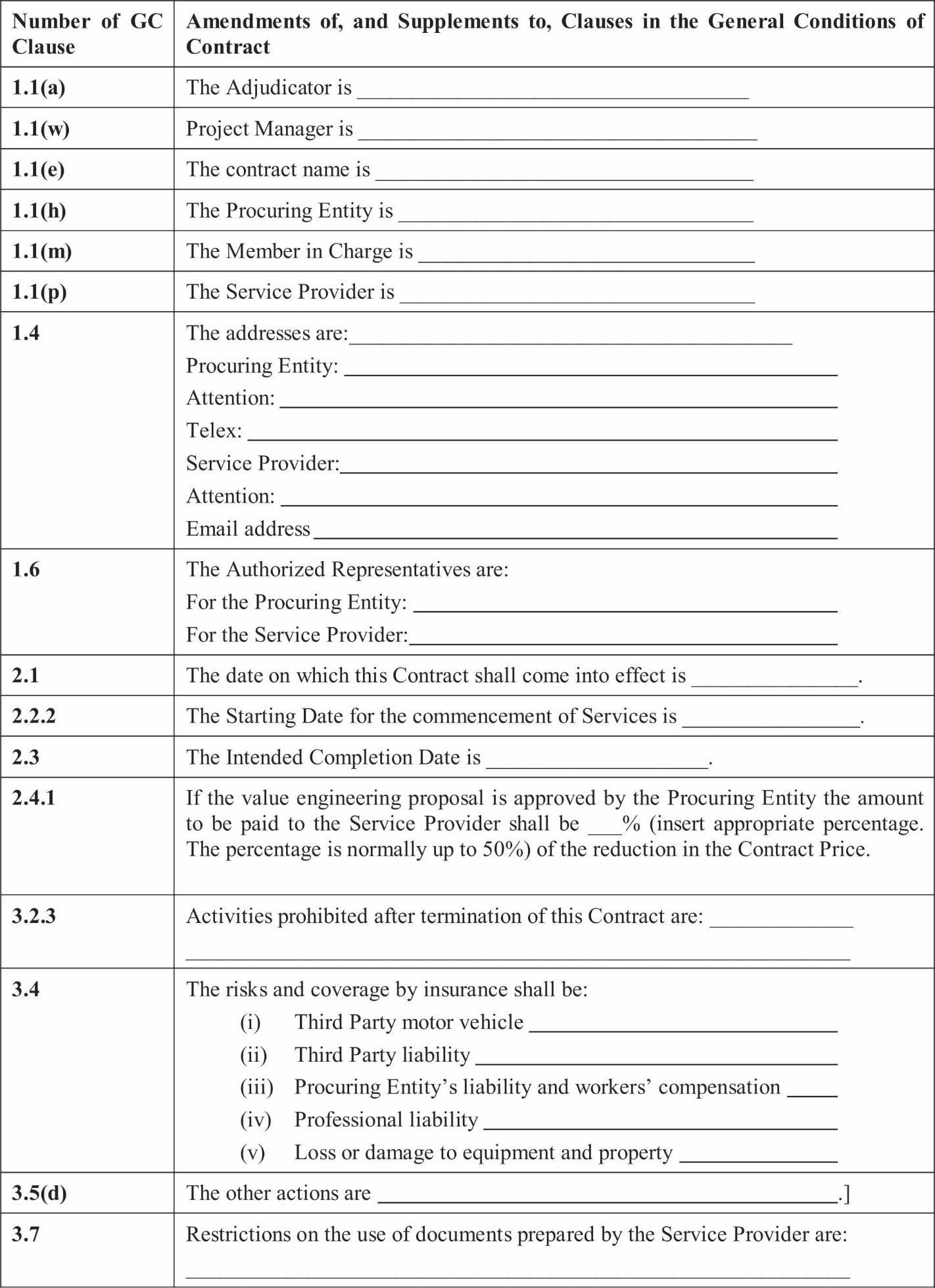 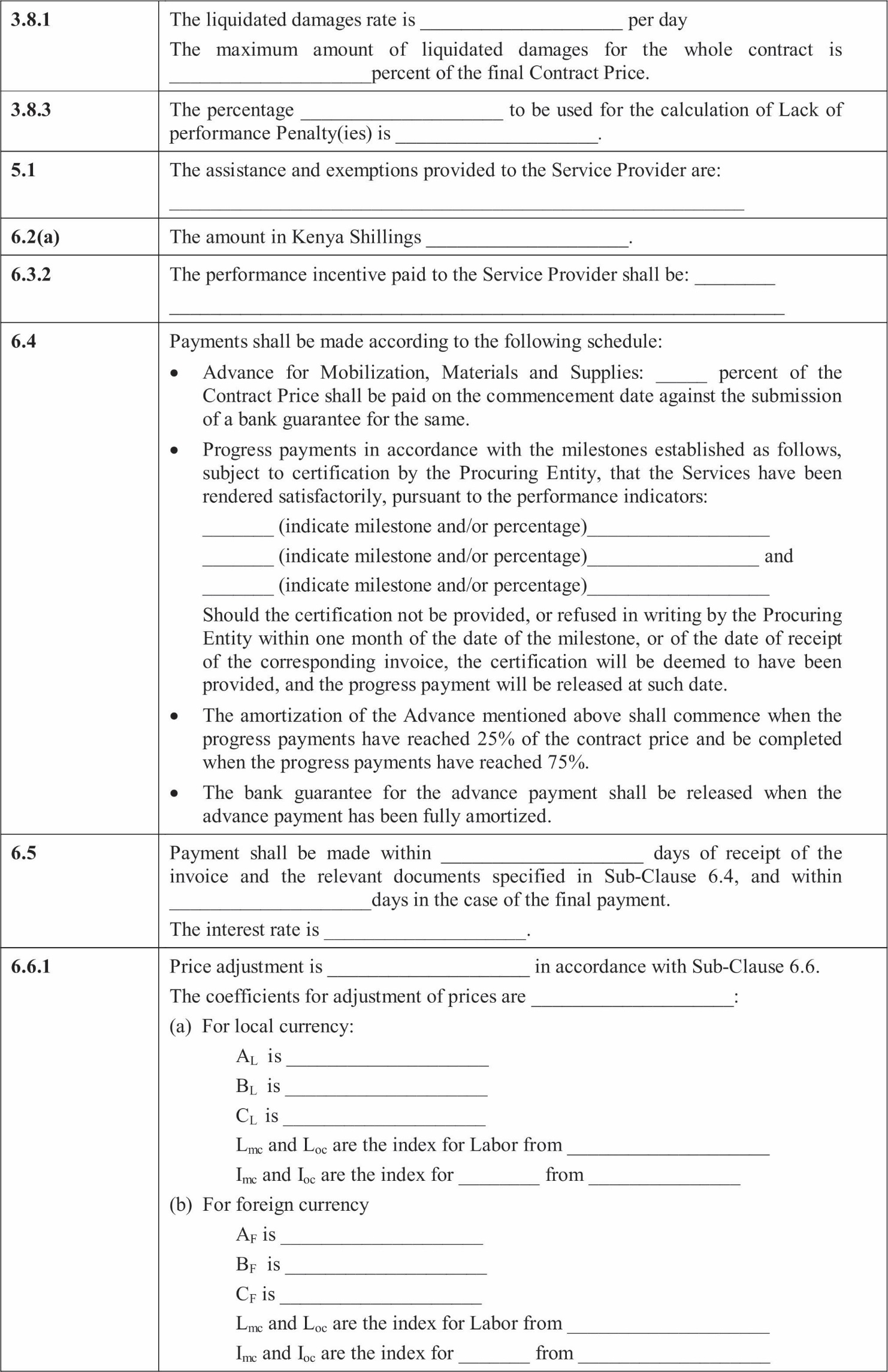 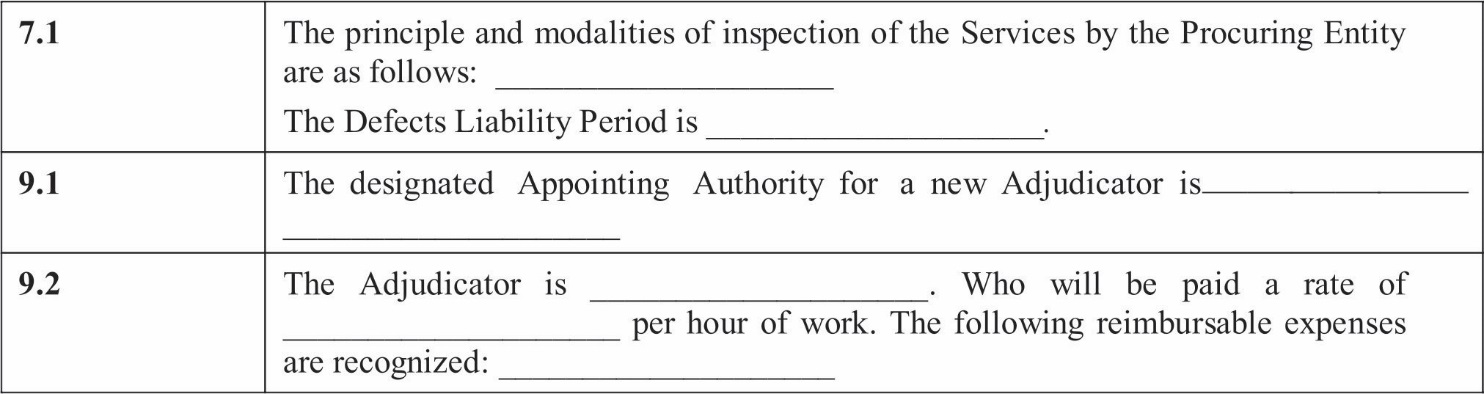 FORMSSECTION X -CONTRACT FORMSFORM NO. 1 - PERFORMANCE SECURITY – (Unconditional Demand Bank Guarantee)[Guarantor letterhead or SWIFT identiﬁer code]Beneﬁciary:	[insert name and Address of Procuring Entity]Date:	[Insert date of issue]PERFORMANCE GUARANTEE No.:	Guarantor:........................................... [Insert name and address of place of issue, unless indicated in the letterhead]We have been informed that		(hereinafter called "the Applicant") has entered into Contract No.	dated	with the Beneﬁciary, for the execution of	                              (herein after called "the Contract").Furthermore, we understand that, according to the conditions of the Contract, a performance guarantee is required.At the request of the Applicant, we as Guarantor, hereby irrevocably under take to pay the Beneﬁciary any sum or sums not exceeding in total an amount of	(),1such sum being payable in the types and proportions ofcurrenciesinwhichtheContractPriceispayable,uponreceiptbyusoftheBeneﬁciary'scomplyingdemand supported by the Beneﬁciary's statement, whether in the demand itself or in a separate signed document accompanying or identifying the demand, stating that the Applicant is in breach of its obligation(s) under the Contract, without the Beneﬁciary needing to prove or to show grounds for your demand or the sum speciﬁed therein.This guarantee shall expire, no later than the….Day of……, 2…2, and any demand for payment under it must be received by us at this ofﬁce indicated above on or before that date.The Guarantor agrees to a one-time extension of this guarantee for a period not to exceed [six months] [one year], in response to the Beneﬁciary's written request for such extension, such request to be presented to the Guarantor before the expiry of the guarantee.”	[Name of Authorized Ofﬁcial, signature(s) and seals/stamps]Note: All italicized text (including footnotes) is for use in preparing this form and shall be deleted from the ﬁnal product.1The Guarantor shall insert an amount representing the percentage of the Accepted Contract Amount speciﬁed in the Letter of Acceptance, less provisional sums, ifany, and denominated either in the currency(ies) of the Contract or a freely convertible currency acceptable to the Beneﬁciary.2Insert the date twenty-eight days after the expected completion date as described in GC Clause 11.9. The Procuring Entity should note that in the event of an extension of this date for completion of the Contract, the Procuring Entity would need to request an extension of this guarantee from the Guarantor. Such request must be in writing and must be made prior to the expiration date established in the guarantee. In preparing this guarantee, the Procuring Entity might consider adding the following text to the form, at the end of the pen ultimate paragraph: “The Guarantor agrees to a one-time extension of this guarantee for a period not to exceed [six months] [one year], in response to the Beneﬁciary's written request for such extension, such request to be presented to the Guarantor before the expiry of the guarantee.”FORM No. 2 - PERFORMANCE SECURITY OPTION 2 – (Performance Bond)[Note: Procuring Entities are advised to use Performance Security–Unconditional Demand Bank Guarantee instead of Performance Bond due to difﬁculties involved in calling Bond holder to action][Guarantor letterhead or SWIFT identiﬁer code] Beneﬁciary: [insert name and Address of Procuring Entity] Date:	[Insert date of issue]PERFORMANCE BOND No.:	Guarantor: [Insert name and address of place of issue, unless indicated in the letterhead]1. By this Bond___________________________________________ as Principal (hereinafter called “the Contractor”) and			] as Surety (herein after called “the Surety”),  are  held  and  ﬁrmly bound unto	] as Obligee (herein after called “the Procuring Entity”)in the amount of	for the payment of which sum well and truly to be made in the types and proportions of currencies in which the Contract Price is payable, the Contractor and the Surety bind themselves, their heirs, executors, administrators, successors and assigns, jointly and severally, ﬁrmly by these presents.WHEREAS the Contractor has entered into a written Agreement with the Procuring Entity dated the	 day of	, 20	, for	in accordance with the documents, plans, speciﬁcations, and amendments thereto, which to the extent herein provided for, are by reference made part hereof and are herein after referred to as the Contract.NOW, THEREFORE, the Condition of this Obligation is such that, if the Contractor shall promptly and faithfully perform the said Contract (including any amendments thereto), then this obligation shall be null and void; otherwise, it shall remain in full force and effect. Whenever the Contractor shall be, and declared by the Procuring Entity to be, in default under the Contract, the Procuring Entity having performed the Procuring Entity's obligations  there under, the Surety may promptly remedy the default, or shall promptly:Complete the Contract in accordance with its terms and conditions; orObtain a tender or tenders from qualiﬁed tenderers for submission to the Procuring Entity for completing the Contract in accordance with its  terms and conditions, and upon determination by the Procuring Entity and the Surety of the lowest responsive Tenderers, arrange for a Contract between such Tenderer, and Procuring Entity and make available as work progresses (even though there should be a default or a succession of defaults under the Contract or Contracts of completion arranged under this paragraph) sufﬁcient funds to pay the cost of completion less the Balance of the Contract Price; but not exceeding, including other costs and damages for which the Surety may be liable here under, the amount set forth in the ﬁrst paragraph hereof. The term “Balance of the Contract Price,” as used in this paragraph, shall mean the total amount payable by Procuring Entity to Contractor under the Contract, less the amount properly paid by Procuring Entity to Contractor; orpay the Procuring Entity the amount required by Procuring Entity to complete the Contract in accordance with its terms and conditions up to a total not exceeding the amount of this Bond.The Surety shall not be liable for a greater sum than the speciﬁed penalty of this Bond.Any suit under this Bond must be instituted before the expiration of one year from the date of the issuing of the Taking-Over Certiﬁcate. No right of action shall accrue on this Bond to or for the use of any person or corporation other than the Procuring Entity named herein or the heirs, executors, administrators, successors, and assigns of the Procuring Entity.In testimony whereof, the Contractor has hereunto set his hand and afﬁxed his seal, and the Surety has caused these presents to be sealed with his corporate seal duly attested by the signature of his legal representative, this day	 of	20	.SIGNEDON		on behalf of by	in the capacity of In the presence ofSIGNED ON		on behalf of By	in the capacity of In the presence ofFORM NO. 3 - ADVANCE PAYMENT SECURITY[Demand Bank Guarantee][Guarantor letter head or SWIFT identiﬁer code] [Guarantor letter head or SWIFT identiﬁer code]Beneﬁciary:		[Insert name and Address of Procuring Entity]Date:	[Insert date of issue]ADVANCE PAYMENTGUARANTEE No.:	[Insert guarantee reference number] Guarantor:[Insert name and address of place of issue, unless indicated in the letterhead]We have been informed that		(hereinafter called “the Applicant”) has entered into Contract No.	dated	with the Beneﬁciary, for the execution of	                             (herein after called "the Contract").Furthermore, we understand that, according to the conditions of the Contract, an advance payment in the sum	() is to be made against an advance payment guarantee.At the request of the Applicant, we as Guarantor, hereby irrevocably undertake to pay the Beneﬁciary any sum or sums not exceeding in total an amount of	()1 upon receipt by us of the Beneﬁciary's complying demand supported by the Beneﬁciary's statement, whether in the demand itself or in a separate signed document ac companying or identifying the demand, stating either that the Applicant:Has used the advance payment for purposes other than the costs of mobilization in respect of the Works; orhas failed to repay the advance payment in accordance with the Contract conditions, specifying the amount which  the Applicant has  failed to repay.A demand under this guarantee may be presented as from the presentation to the Guarantor of a certiﬁcate from the Beneﬁciary's bank stating that the advance payment referred to above has been credited to the Applicant on its account number	at	The maximum amount of this guarantee shall be progressively reduced by the amount of the advance payment repaid by the Applicant as speciﬁed in copies of interim statements or payment certiﬁcates which shall be presented to us. This guarantee shall expire, at the latest, upon our receipt of a copy of the interim payment certiﬁcate indicating that ninety (90)percent of the Accepted Contract Amount, less provisional sums, has been certiﬁed for payment, or on the day of , 2,2  whichever is earlier.   Consequently, any demand for payment under this guarantee must be received by us at this ofﬁce on or before that date.The Guarantor agrees to a one-time extension of this guarantee for a period not to exceed [six months] [one year], in response to the Beneﬁciary' s written request for such extension, such request to be presented to the Guarantor before the expiry of the guarantee...............................................................................................................................[Name of Authorized Ofﬁcial, signature(s) and seals/stamps]Note: All italicized text (including footnotes) is for use in preparing this form and shall be deleted from the ﬁnal product.1The Guarantor shall insert an amount representing the amount of the advance payment and denominated either in the currency(ies) of the advance payment asspeciﬁed in the Contract, or in a freely convertible currency acceptable to the Procuring Entity.2Insert the expected expiration date of the Time for Completion. The Procuring Entity should note that in the event of an extension of the time for completion of the Contract, the Procuring Entity would need to request an extension of this guarantee from the Guarantor. Such request must be in writing and must be made prior to the expiration date established in the guarantee. In preparing this guarantee, the Procuring Entity might consider adding the following ext. to the form, at the end of the penultimate paragraph: “The Guarantor agrees to a one-time extension of this guarantee for a period not to exceed [six months] [one year], in response to the Beneﬁciary's written request for such extension, such request to be presented to the Guarantor www.ppra.go.keITT ReferenceGeneralITT 1.1The reference number of the Request for Tender (ITT) is:  EACC/04/2021-2022The Procuring Entity is: Ethics and Anti-Corruption CommissionThe Name of the ITT is: Provision of Media Monitoring and analysis reporting servicesThe Number and identification of Lots (contracts) comprising this ITT is: N/A ITT 1.2 (a)Bidders are to scan and submit their documents through IFMIS,  NO manual submission will be accepted as provisioned in the tender document. ITT 2.2The intended Completion date is a period of 12 months from date of signing of contract, renewable for a further period of 12 months upon satisfactory performance and agreed by both parties to the contract.ITT 3.3N/AITT 4.1N/AB: Contents of Tendering DocumentITT 8.1N/AITT 8.4N/AITT 9.1Any clarification may be sought through email : supply-chain@integrity.go.ke.To reach the procurement Entity on or no later than: 5 days before tender closing date. The Procurement Entity shall publish its response at the website www.eacc.go.keC: Preparation of TendersITT 13.1 (i)Other documents required are: as per the tender documentITT 15.1Alternative Tenders shall not be consideredITT 15.2Alternative times for completion are explicitly not invitedITT 15.3Alternative technical solutions for specified parts of the Services will be not allowedITT 16.7The Prices quoted by the Tenderer Shall not be subject to adjustment during the performance of the ContractITT 20.1The Tender validity period shall be 120 daysITT 21.1A Tender security shall be required, the amount and currency of the Tender Secuirty shall be Kenya Shillings Kes 100,000.00 valid for 150 days after date of tender opening. In form of a bank guarantee  ITT 22.1Bidders are to scan and submit their documents through IFMIS The original tender security and the Form of Tender to be dropped in the tender box at Integrity Centre, Ground Floor while scanned copies to be attached to the bid documents and submitted through IFMIS. If there is a discrepancy between the manual form of tender submitted and the scanned copy in IFMIS will lead to disqualification. ITT 22.3The written confirmation of authorization to sign on behalf of the Tenderer shall consist of Authorized designated person.D: Submission and Opening of TendersITT 24.1Attention: The Secretary/Chief Executive Officer Ethics and Anti-Corruption Commission INTEGRITY CENTRE Valley Rd/Jakaya Kikwete Rd Junction P. O. Box 61130-00200 NAIROBI Bidders are to scan and submit their documents through IFMIS The original tender security and Form of Tender to be submitted on or before 26th October, 2021 at 10.00 am in the tender box at Integrity Centre, Ground Floor while a scanned copies to be attached to the bid documents and submitted through IFMIS. If there is a discrepancy between the manual form of tender submitted and the scanned copy in IFMIS will lead to disqualification. ITT 27.1The Tender opening shall take place at: No Physical opening of the Tenders ITT 27.1N/AITT 27.6The Form of Tender shall be signed by a minimum of One representative Evaluation and Comparison of TendersITT 31.7N/AITT 33.1All prices shall be in Kenya ShillingsITT 34.1N/AITT 34.2N/AITT 35.2 (d)N/AF: Award of ContractITT 47.1The Performance security shall be 10% of the Annual feesITT 49.1N/AITT 50.1The procedures for making a Procurement-related Complaint are available from the PPRA Website www.ppra.go.ke or email complaints@ppra.go.ke. The tenderer shall either be responsive or non-responsive. Those that are responsive to all the requirements shall proceed to the next Technical Evaluation Stage.The tenderer shall either be responsive or non-responsive. Those that are responsive to all the requirements shall proceed to the next Technical Evaluation Stage.The tenderer shall either be responsive or non-responsive. Those that are responsive to all the requirements shall proceed to the next Technical Evaluation Stage.NumberRequirementsComplied / Not CompliedMR 1Copy of Certificate of Registration/Incorporation from the Registrar of Companies MR 2Valid Tax Compliance Certificate from Kenya Revenue Authority MR 3Completed Confidential Business Questionnaire form MR 4Provide audited accounts for the last 2 years (2019 & 2020) MR 5Fill the Form of Tender in the format provided in the tender document MR 6Evidence of the firm location e.g (single business permit, latest utility bill, Title / lease agreement) MR 7Must Upload Tender Security of Kes. 100,000.00 from a reputable Bank in IFIMIS and the original submitted to EACC valid for 150 days from the tender closing dateThe original tender security and the Form of Tender to be dropped in the tender box at Integrity Centre, Ground Floor while a scanned copy to be attached to the bid documents and submitted through IFMIS. If there is a discrepancy between the manual form of tender submitted and the scanned copy in IFMIS will lead to disqualification. MR 7Must submit a copy of CR 12 issued in the last 6 months MR 8Bid MUST be submitted through IFMIS Tenderers must submit evidence of each itemTenderers must submit evidence of each itemTenderers must submit evidence of each itemThe Criteria, sub-criteria, and point system for the evaluation of the Technical Proposals: The Criteria, sub-criteria, and point system for the evaluation of the Technical Proposals: The Criteria, sub-criteria, and point system for the evaluation of the Technical Proposals: NoRequirementsMaximum ScoreTR 1Specific experience of the firm, relevant to the Assignment in Media monitoring and reporting digital, print, electronic media which includes radio and television:Attach Proof of the last 5 years’ of similar experience with renown Companies, Government agencies or NGOs (10 marks)Must submit at least 3 letters of reference attesting client satisfaction (15 marks) ( 5 Marks for Each reference letter)25TR 2Adequacy and quality of the proposed methodology, and work plan in responding to the Terms of Reference (TORs) as follows; Technical approach and methodology for media monitoring and analysis reporting – This to include print, electronic, digital and social media trends reports. The reports should be organized into an optimal, easy to read format prioritizing top stories in print, broadcasts and digital platform. Provide a sample report from a current client monitored in the last 3 months. (Max 20 Marks) (Technical approach and methodology i.e – 15 Marks, Sample report – 5 Marks)Media monitoring system to monitor local print, broadcast, digital and social media content that is relevant to EACC (Max. 5 Marks)Organization structure for the firm to support the assignment (attach) (5 Marks) Staffing - Attach C.Vs of at least  4 (Four)  technical staff involved in the Media Monitoring and analysis reporting (Max. 20 MARKS)General qualifications (general education of minimum degree level, Professional training): (10 marks) Adequacy for the Assignment (relevant experience to the assignment for the last 5 years, team leader should have an experience of a minimum of 10 years) (10 Marks) 50TR 3Indicate any other value adding services that your company may offer to the Commission above the listed minimum Terms of Reference. One mark for each value additional service to a max of 5 Marks, 1 Mark for each value additional service 5TR 4Financial capability for the last two years: Liquidity ratio; • 2:1 ratio (2.5 Marks each year) • 1: 1 ratio (2 Mark each year) • Less – 0 point (Please Tabulate and specify the ratios from the audited accounts for ease of calculations for each year) 5TR 5Have a Minimum of 5 active clients and provide a list indicating description of services, contract duration, value and contract reference (3 Marks for each active client)15TOTAL MAX POINTS 100 Marks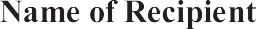 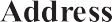 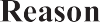 none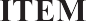 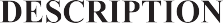 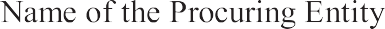 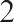 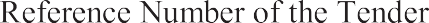 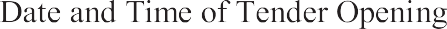 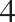 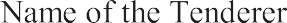 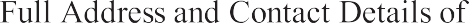 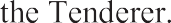 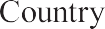 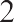 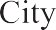 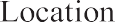 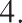 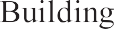 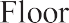 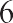 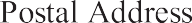 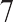 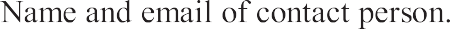 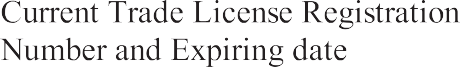 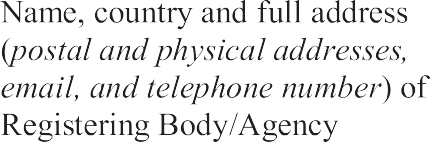 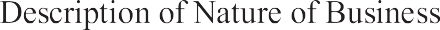 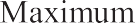 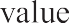 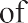 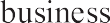 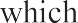 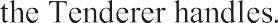 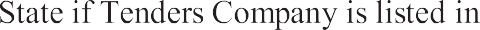 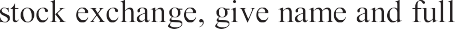 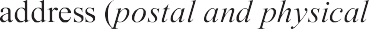 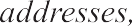 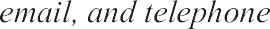 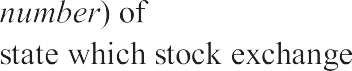 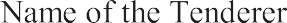 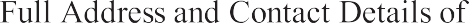 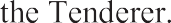 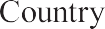 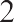 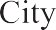 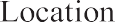 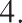 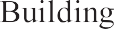 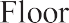 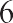 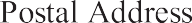 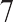 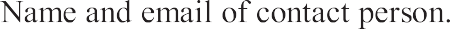 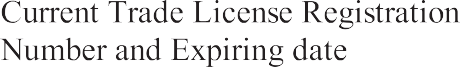 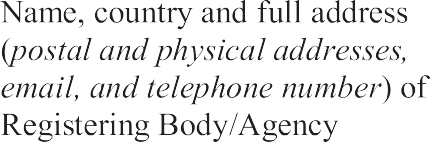 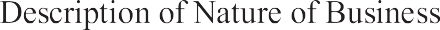 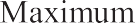 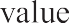 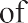 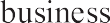 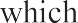 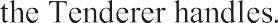 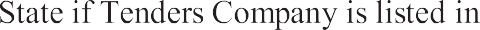 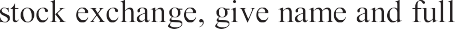 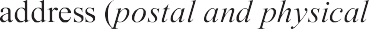 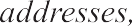 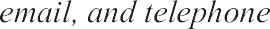 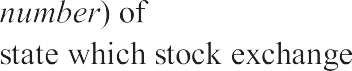 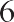 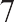 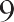 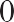 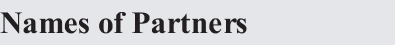 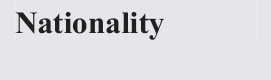 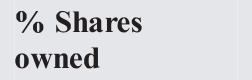 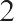 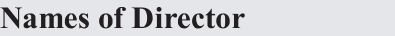 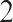 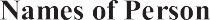 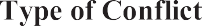 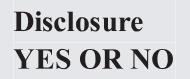 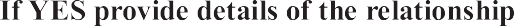 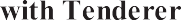 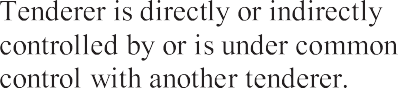 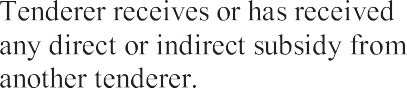 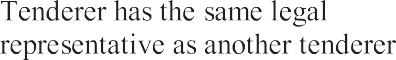 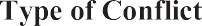 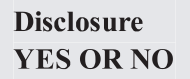 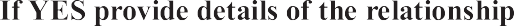 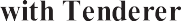 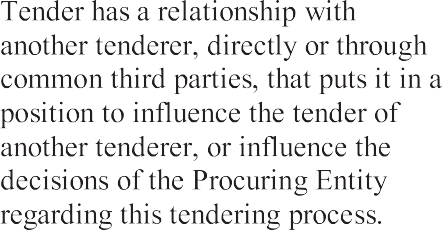 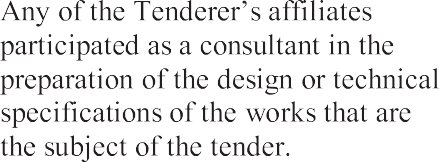 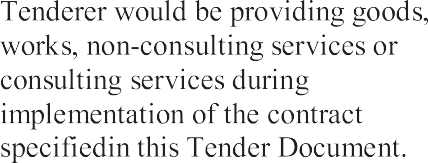 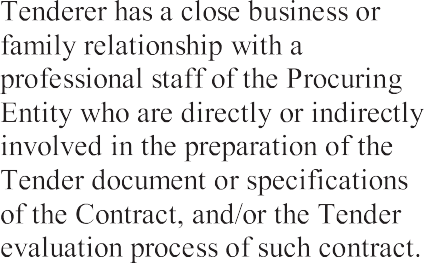 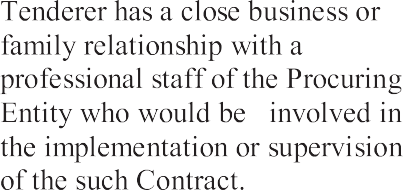 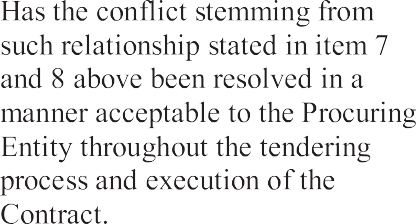 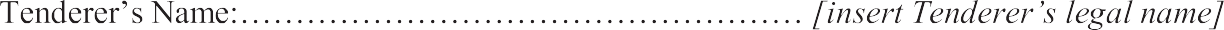 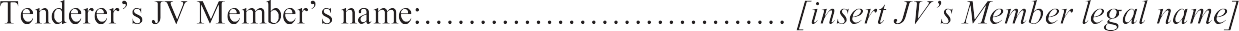 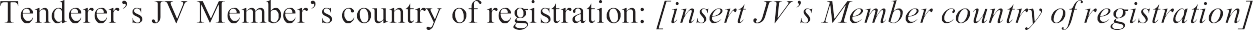 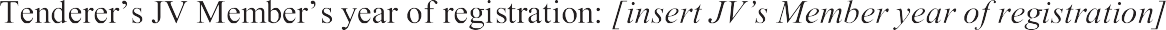 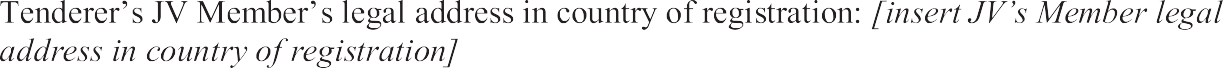 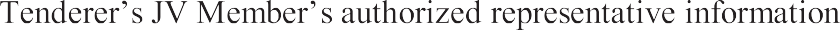 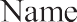 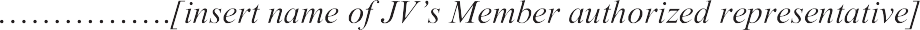 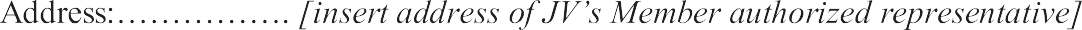 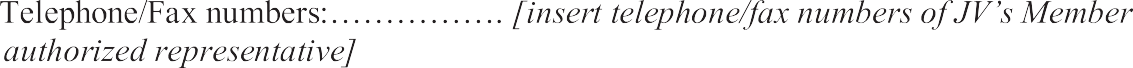 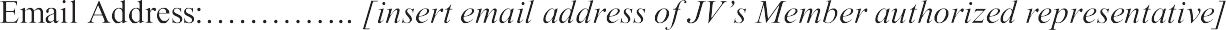 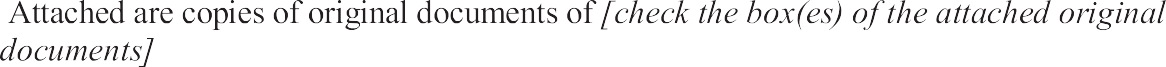 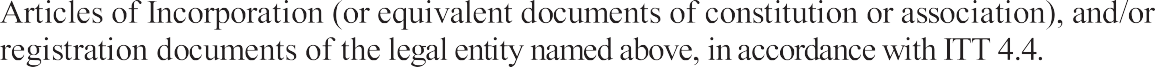 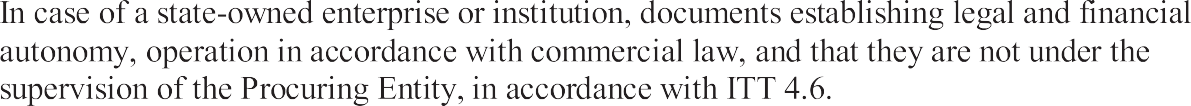 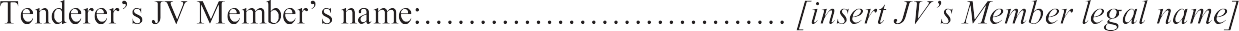 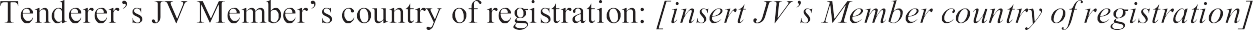 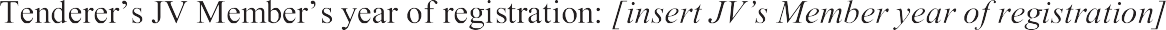 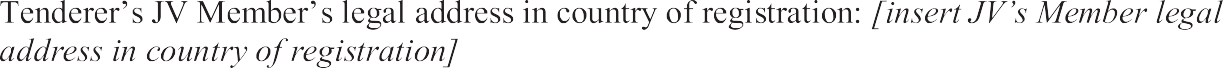 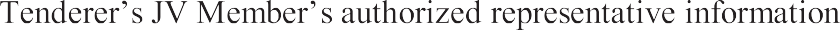 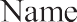 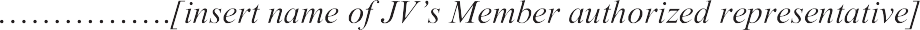 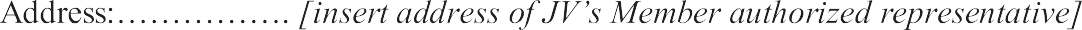 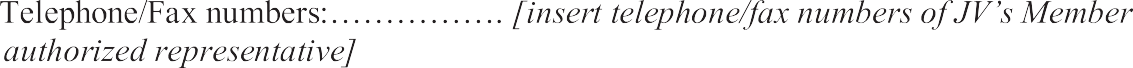 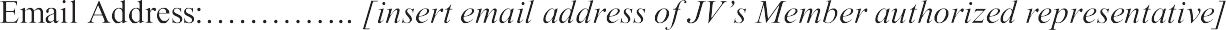 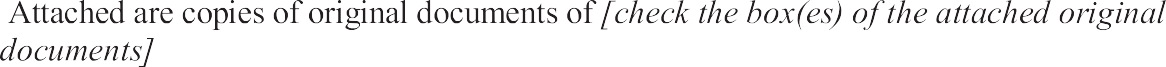 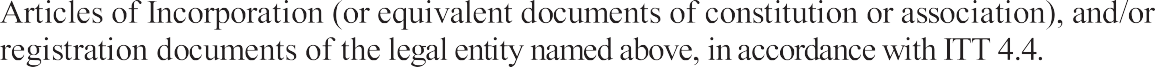 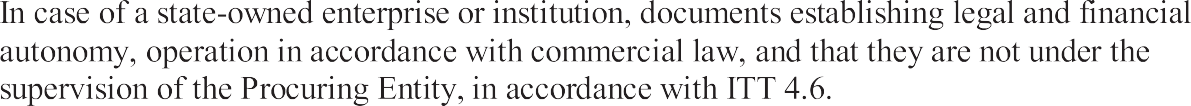 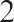 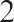 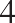 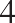 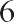 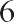 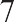 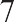 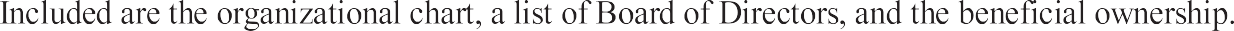 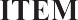 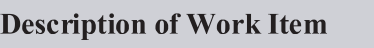 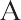 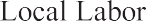 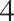 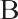 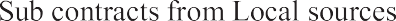 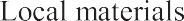 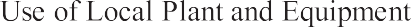 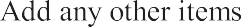 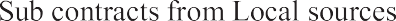 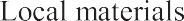 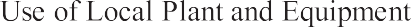 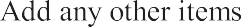 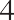 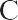 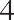 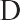 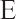 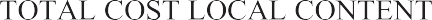 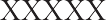 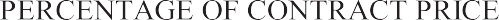 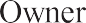 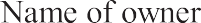 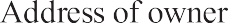 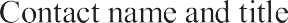 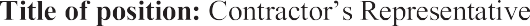 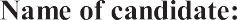 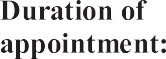 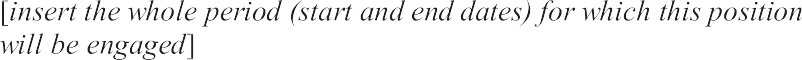 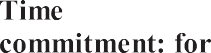 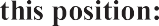 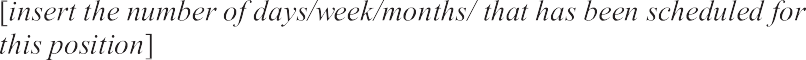 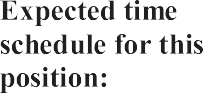 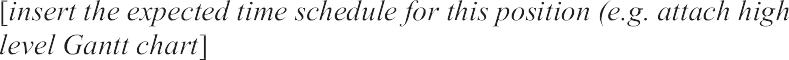 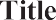 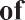 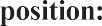 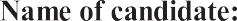 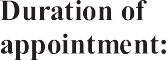 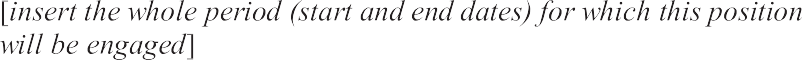 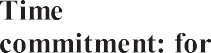 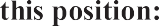 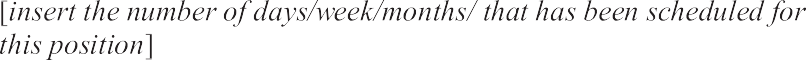 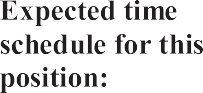 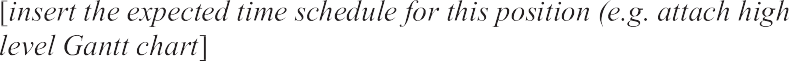 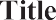 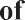 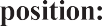 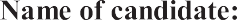 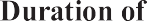 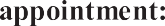 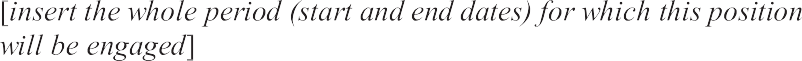 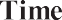 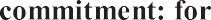 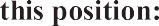 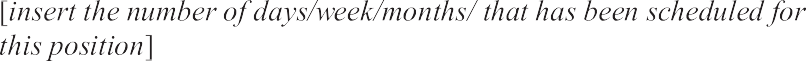 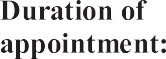 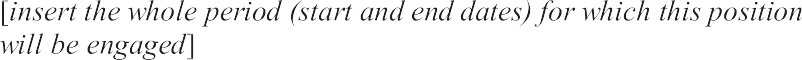 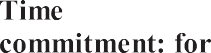 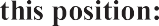 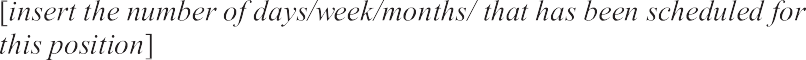 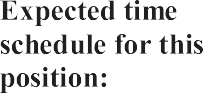 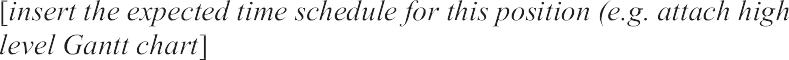 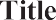 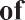 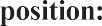 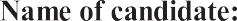 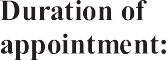 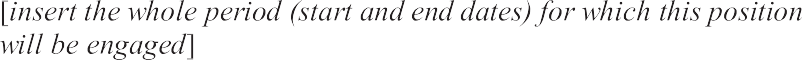 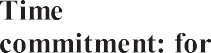 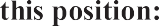 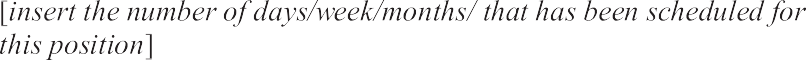 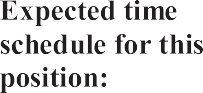 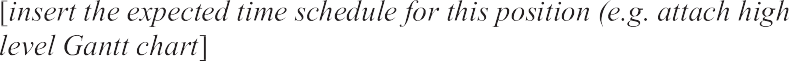 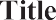 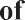 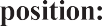 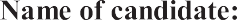 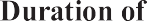 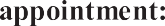 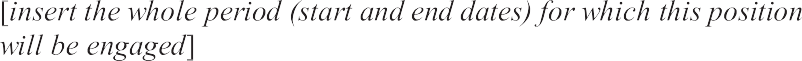 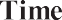 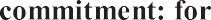 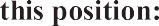 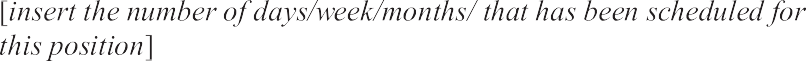 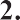 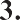 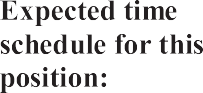 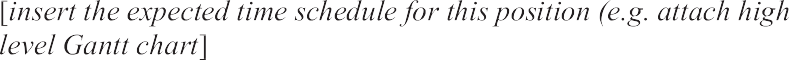 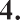 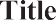 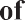 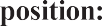 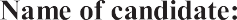 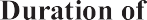 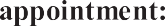 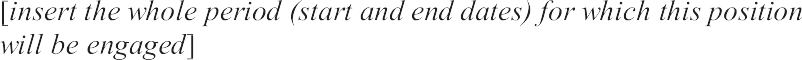 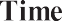 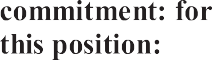 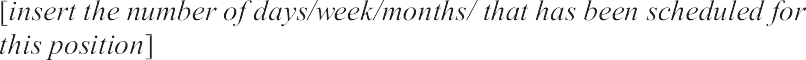 Expected time schedule for this position:[insert the expected time schedule for this position (e.g. attach high level Gantt chart]5.Title of position: [insert title}Title of position: [insert title}5.Name of candidateName of candidate5.Duration of appointment:[insert the whole period (start and end dates) for which this position will be engaged]5.Time commitment: for this position:[insert the number of days /week/months/ that has been scheduled for this position]5.Expected time schedule for this position:[insert the expected time schedule for this position (e.g. attach high level Gantt chart]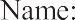 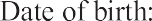 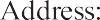 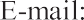 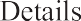 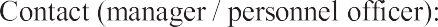 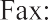 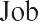 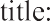 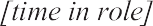 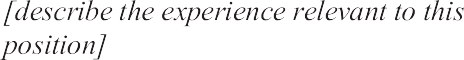 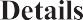 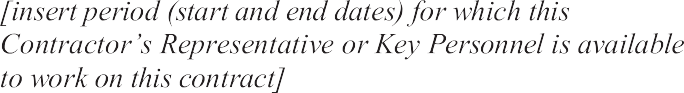 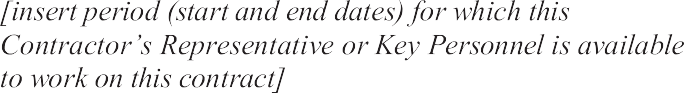 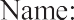 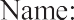 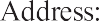 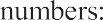 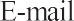 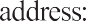 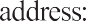 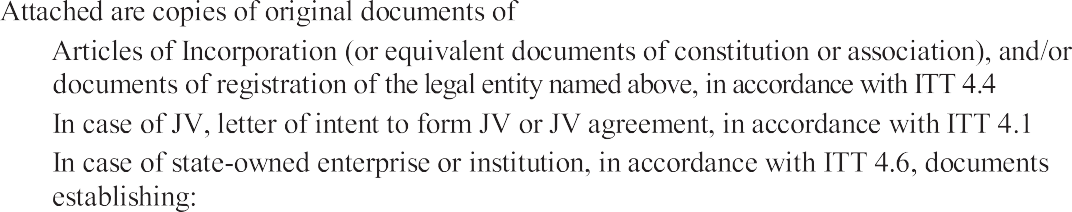 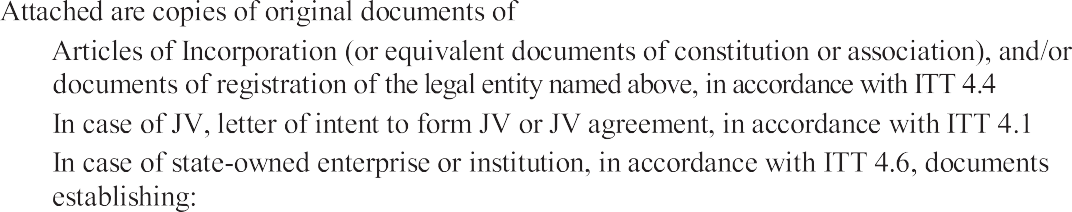 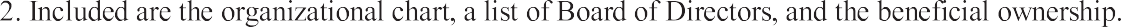 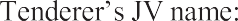 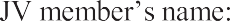 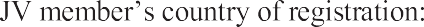 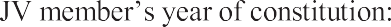 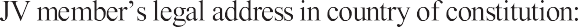 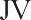 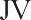 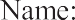 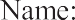 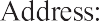 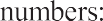 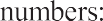 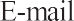 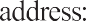 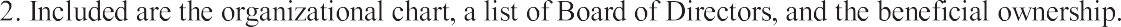 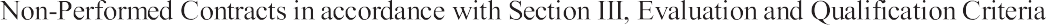 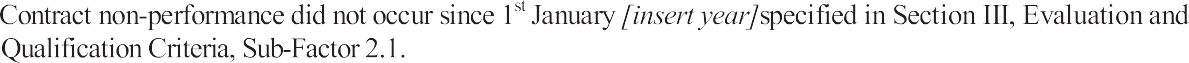 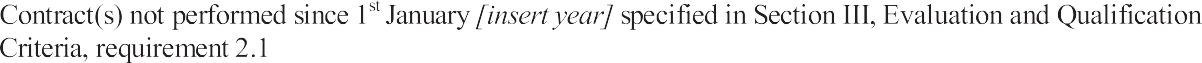 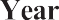 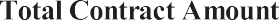 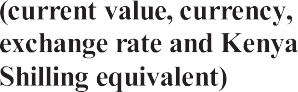 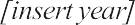 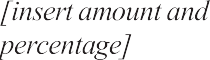 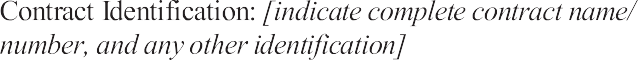 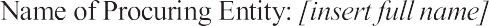 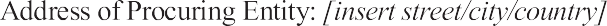 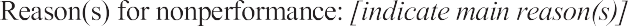 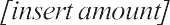 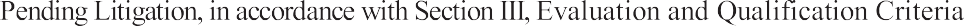 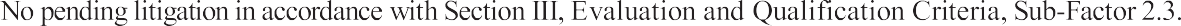 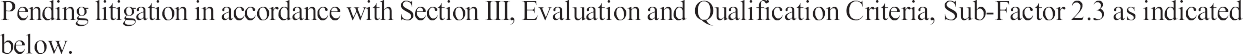 Year of disputeAmount in dispute (currency)Contract IdentificationTotal Contract Amount (currency), Kenya Shilling Equivalent (exchange rate)Contract Identification:		Name of Procuring Entity:				_ Address of Procuring Entity:			_ Matter in dispute:		_ Party who initiated the dispute:			_Status of dispute:	_Contract Identification: Name of Procuring Entity: Address of Procuring Entity: Matter in dispute:Party who initiated the dispute:Status of dispute:D		No Litigation History in accordance with Section Ill, Evaluation and Qualification Criteria, Sub-Factor 2.4.D	Litigation History in accordance with Section III, Evaluation and Qualification Criteria, Sub-Factor 2.4 as indicated below.D		No Litigation History in accordance with Section Ill, Evaluation and Qualification Criteria, Sub-Factor 2.4.D	Litigation History in accordance with Section III, Evaluation and Qualification Criteria, Sub-Factor 2.4 as indicated below.D		No Litigation History in accordance with Section Ill, Evaluation and Qualification Criteria, Sub-Factor 2.4.D	Litigation History in accordance with Section III, Evaluation and Qualification Criteria, Sub-Factor 2.4 as indicated below.D		No Litigation History in accordance with Section Ill, Evaluation and Qualification Criteria, Sub-Factor 2.4.D	Litigation History in accordance with Section III, Evaluation and Qualification Criteria, Sub-Factor 2.4 as indicated below.Year of awardOutcome as percentage of Net WorthContract IdentificationTotal Contract Amount (currency), Kenya ShillingEquivalent (exchange rate)[insert year}[insert percentage}Contract Identification : [indicate complete contract name, number, and any other identification]Name of Procuring Entity: [insert full name} Address of Procuring Entity: [insert street/city/countryMatter in dispute: [indicate main issues in dispute}Party who initiated  the  dispute:  [indicate " Procuring Entity" or "Contractor"} Reason(s) for Litigation and award decision [indicate main reason(s)}[insert amount}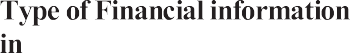 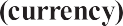 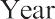 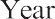 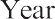 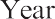 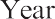 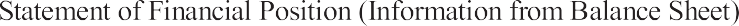 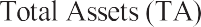 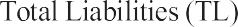 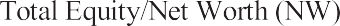 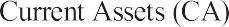 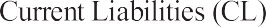 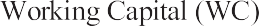 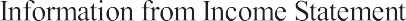 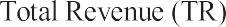 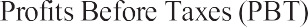 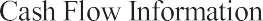 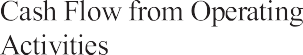 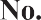 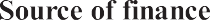 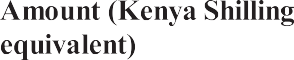 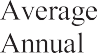 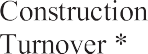 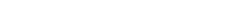 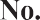 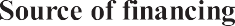 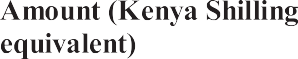 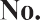 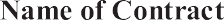 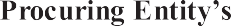 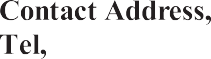 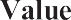 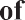 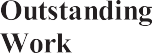 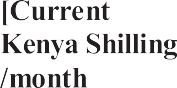 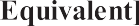 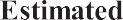 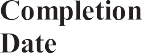 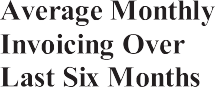 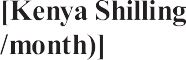 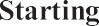 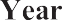 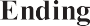 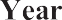 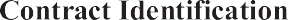 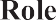 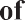 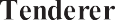 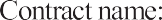 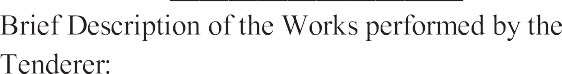 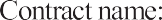 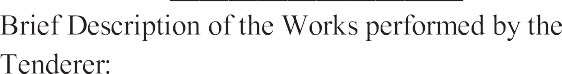 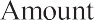 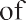 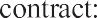 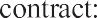 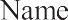 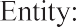 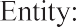 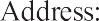 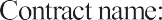 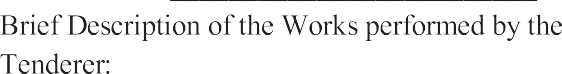 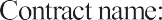 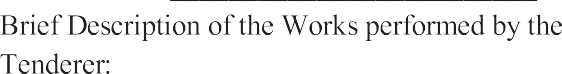 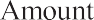 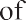 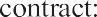 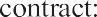 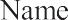 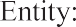 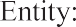 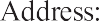 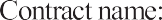 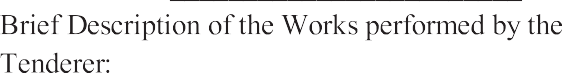 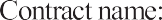 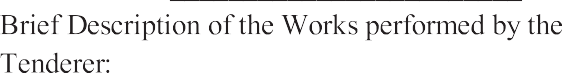 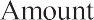 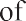 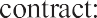 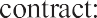 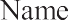 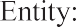 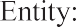 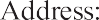 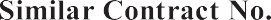 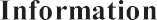 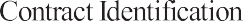 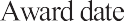 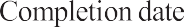 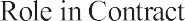 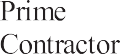 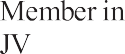 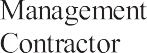 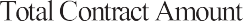 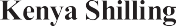 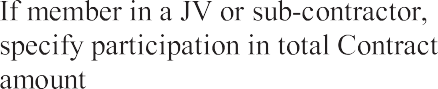 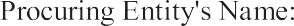 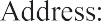 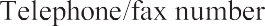 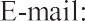 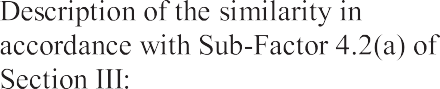 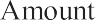 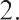 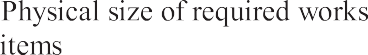 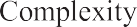 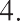 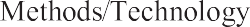 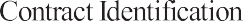 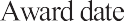 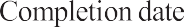 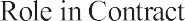 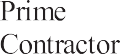 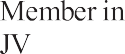 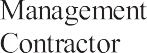 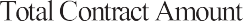 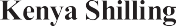 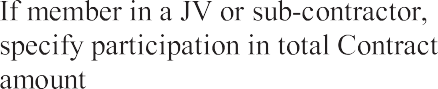 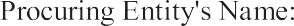 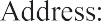 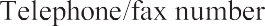 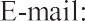 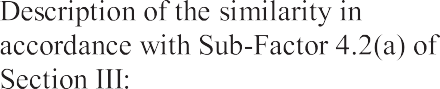 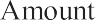 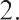 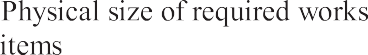 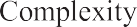 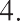 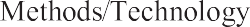 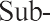 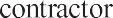 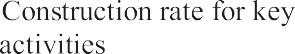 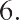 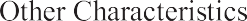 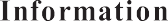 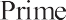 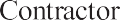 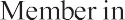 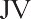 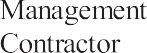 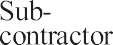 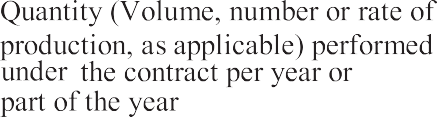 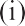 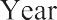 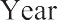 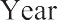 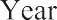 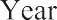 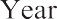 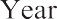 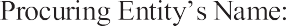 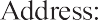 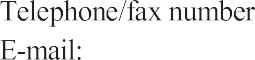 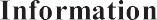 NoDescription of ServiceMonthly retainer feesTotal Annual Price of Service inclusive of applicable Taxes.1Media Monitoring and analysis reporting service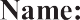 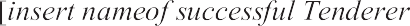 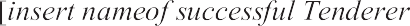 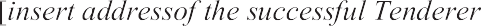 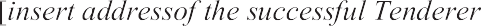 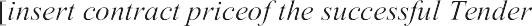 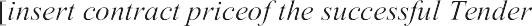 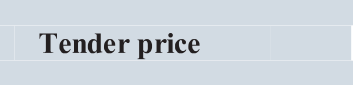 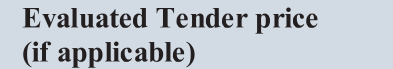 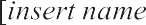 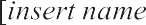 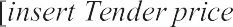 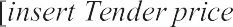 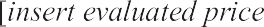 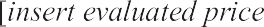 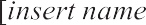 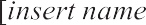 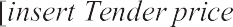 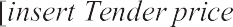 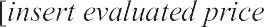 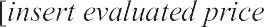 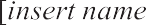 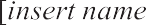 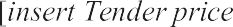 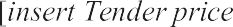 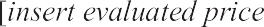 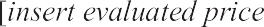 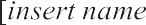 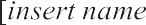 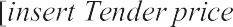 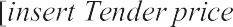 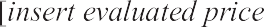 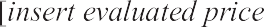 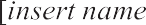 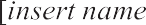 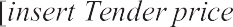 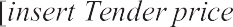 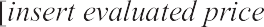 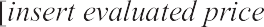 